Муниципальное казенное общеобразовательное учреждение«Ленинаульская средняя общеобразовательная школа№2»РАБОЧАЯ ПРОГРАММА  элективного курса «Подготовка к ЕГЭ по русскому языку.» по   русскому языку11  классна 2018-2019 учебный год                                                                                                                                                       Составитель: Шамирзаева ПМ                                                                                          учитель русского языка и литературыУчитель русского языка и литературы.                                                                                                             2018-2019 уч.г.Пояснительная записка.Предлагаемый элективный курс предназначен для подготовки учащихся 10- 11 классов к сдаче государственного экзамена по русскому языку в форме и по материалам ЕГЭ. В 10-11 классах по учебному плану МКОУ ЛСОШ№2 на изучение русского языка отводится 1 час, поэтому для успешной сдачи экзамена данный элективный курс будет востребован выпускниками. Курс не замещает уроки русского языка, а дополняет их, опирается на межпредметные связи с литературой. Несмотря на то, что многие разделы курса русского языка повторяются на уроках, не будет лишним акцентировать внимание на каких-либо трудных случаях правописания. Занятия позволяют систематизировать полученные и повторенные во время уроков знания.МКОУ ЛСОШ -2 с 2007 года является экспериментальной площадкой для внедрения предпрофильной подготовки, профильного обучения и элективных курсов в учебно-воспитательный процесс, а с 2015 года участвует в профессиональной подготовке учащихся 10-11 классов по сетевой форме взаимодействия с хасавюртовским колледжем сферы услуг.В 11 класс 16 учащихся, которые при тестировании отдали предпочтение филологическим наукам.Дидактическая система учителя складывается из традиционных методов преподавание с умелым сочетанием с инновационными технологиями. В частности применяются такие инновационные технологии как мозговой штурм, проектно-исследовательская технология.Хорошие знания русского языка в русскоязычном государстве востребованы во всех сферах жизни человека, вместе с тем учащиеся могут быть ориентированы на получение профессии учителей русского языка и литературы, журналистов, писателей.Цель курса:совершенствование приобретенных учащимися знаний, формирование языковой, коммуникативной, лингвистической компетенции, развитие навыков логического мышления, расширение кругозора школьников, воспитание самостоятельности в работе.Задачи курса:Познакомить учащихся с новой для них формой сдачи экзамена по русскому языку.-Помочь  преодолеть  психологические трудности, связанные с экзаменом.Познакомить ребят с процедурой проведения ЕГЭ по русскому языку.Научить правильному оформлению бланка регистрации, бланков №1 и №2 на экзамене.        -Помочь старшеклассникам подготовиться к ЕГЭ, повторив и систематизировав полученные ими сведения о русском   языке.Дать учащимся возможность объективно оценить свои знания по предмету.Опробовать разработанные КИМы и оценить их структуру и содержание.Упорядочить процесс обучения путем алгоритмизации всех правил: орфографических, пунктуационных, речевых.             - Повышение уровня  общей культуры учащихся, наличие у выпускников личностной позиции и умение её выразить, вступая в диалог с автором текста.Прогнозируемые результаты:.  Элективный курс обеспечивает к концу его изучения овладение следующими умениями:- умение оценивать речь с точки зрения языковых норм  русского литературного языка (орфоэпических, лексических, словообразовательных, морфологических, синтаксических);     - умение применять знания по фонетике, лексике, морфемике, словообразованию, морфологии и синтаксису в практике правописания;     - умение соблюдать в речевой практике основные синтаксические нормы русского литературного языка;     - умение адекватно понимать информацию (основную и дополнительную, явную и скрытую) письменного сообщения (текста, микротекста);     - умение понимать и интерпретировать содержание исходного текста;     - умение оформлять письменную речь в соответствии с грамматическими и пунктуационными нормами литературного языка и соответствующими требованиями к письменной экзаменационной работе.Требования к ЗУНам:ОрфоэпияДолжны знать:• что изучает орфоэпия;• основные орфоэпические нормы произношения слов;уметь:• проводить орфоэпический разбор;• находить в тексте основные выразительные фонетические средства.Словообразованиедолжны знать:• что изучает словообразование;• систему словообразующих и формообразующих морфем, основные способы образования слов;• что морфема – это значимая часть слова, которая передаёт определённую информацию о его лексическом и грамматическом значении;• что в морфемной структуре слова с течением времени могут происходить изменения;• как связано строение слова и его написание;уметь:• опознавать морфемы с чередованием гласных и согласных;• определять способы образования слов;• находить в тексте основные выразительные словообразовательные средства.Лексикология и фразеологиязнать:• что изучает лексикология и фразеология;• основные понятия лексикологии и фразеологии;• основные способы объяснения лексического значения слова;• различать по значению паронимы, антонимы, синонимы, фразеологизмы;уметь:• соблюдать в практике речевого общения основные лексические нормы современного русского литературного языка;• соотносить слово, фразеологизм и их лексическое значение;• находить в тексте слова разной стилистической окраски, исконно-русские и заимствованные слова, устаревшие и неологизмы;• определять прямое и переносное значение слова;• находить в тексте основные выразительные лексические средства.Морфологиязнать:• что изучает морфология;• что такое грамматические признаки слова (например, род, число, падеж, склонение, тип спряжения, наклонение, время, лицо и т.д.);• принципы определения частей речи: общее грамматическое значение, морфологические принципы, роль в предложении, признаки частей речи;• основные морфологические нормы;уметь:• определять принадлежность слова к определённой части речи по его грамматическим признакам;• различать одинаково звучащие формы слов разных частей речи;• проводить морфологический разбор слова;• находить в тексте основные выразительные средства морфологии.Синтаксис и пунктуациязнать:• что изучает синтаксис и пунктуация;• основные признаки словосочетания и предложения;• виды словосочетаний по грамматическим свойствам главного слова, виды связи слов в словосочетании;• виды предложений по цели высказывания, эмоциональной окраске, по характеру грамматической основы; виды простого осложнённого предложения, а также виды сложного предложения;• основные пунктуационные нормы;• основные синтаксические нормы (построение словосочетаний по типу согласования, управления; правильное употребление предлогов в составе словосочетаний; правильное построение предложений; согласование сказуемого с подлежащим; правильное построение предложений с обособленными членами, придаточными частями);• основные выразительные средства синтаксиса русского языка;уметь:• устанавливать виды и средства связи слов в словосочетаниях и предложениях разных видов;• определять тип предложения по его смыслу, интонации и грамматическим признакам;• пользоваться синтаксическими синонимами;• проводить синтаксический разбор словосочетания и предложения;• проводить пунктуационный разбор предложения;• находить в тексте основные выразительные средства синтаксиса.Орфографиязнать:• что изучает орфография;• основные орфографические правила каждого раздела орфографии:1) правописания морфем; 2) слитные, дефисные и раздельные написания;3) правила переноса слов; 4) правила графического сокращения слов;уметь:• применять орфографические правила на письме;• применять знания по фонетике, лексике, морфемике, словообразованию, морфологии и синтаксиса в практике правописания;• проводить орфографический разбор слова, предложенного текста;• соблюдать в речи основные орфографические нормы русского литературного языка.ЛитератураВласенков А.И., Рыбченкова Л.М.. Русский язык. Грамматика. Текст. Стили речи. Учебное пособие для 10-11 классов общеобразовательных учреждений.– 9-е изд. – М.: Просвещение, 2016.Гольцова Н.Г., Шамшин И.В. Русский язык. 10-11 классы. Учебник для общеобразовательных учреждений. - М.: Русское слово, 2006.Егораева Г.Т. Русский язык. Выполнение задания части 3 (С). -  М.: Экзамен, 2019. Единый государственный экзамен. Русский язык. Универсальные материалы для подготовки учащихся/ ФИПИ/ Авторы составители: В.И. Капинос, И.П. Цыбулько– М.: Интеллект-Центр, 2019.Методические рекомендации по оцениванию выполнения заданий ЕГЭ с развёрнутым ответом. Авторы-составители: Цыбулько И.П., Александров В.Н., Гостева Ю.Н., Капинос И.Б., Пучкова Л.И. – М.: ФИПИ, 2019.Сенина Н.А. Русский язык. Сочинение на ЕГЭ. Курс интенсивной подготовки: учебно-методическое пособие. – Ростов-на-Дону: Легион-М, 2010.         7.. Программа по русскому языку / Власенков А.И. –М., 20168. Власенков А.И., Рыбченкова  Л.М. Русский язык: Грамматика. Текст. Стили речи: Учеб.для 10-11 кл. общеобразоват. учреждений- М.: Просвещение, 2018.9. М.Т. Баранов, Т.А. Костяева, А.В. Прудникова. Русский язык: Справочные материалы / Под редактированием Н.М. Шанского. – 7-е изд., испр. – М., 1995 год.10. Н.В. Егорова. Пособие для интенсивной подготовки к экзамену по русскому языку. – М.: Вако, 2005 год.Интернет-ресурсы.1. http://www.ege.edu.ru2. http://www.fipi.ru3. http://reshuege.ru/4. http://www.yaklass.ru5. Игровое приложение к игре «Castle Quiz – ЕГЭ битва» https://clevver.meСодержание курса.Раздел 1. Информация о ЕГЭ. (2 ч.)1.1 Тема: Изменения в ЕГЭ по русскому языку в 2019 годуЭлементы содержания: . Нормативные и методические документы по подготовке и проведению государственной (итоговой) аттестации в форме ЕГЭ по русскому языку. Особенности ЕГЭ по русскому языку. Спецификация экзаменационной работы. Кодификатор. Демонстрационная версия. Критерии и нормы оценки тестовых заданий и сочинения. Интернет ресурсы для подготовки к ЕГЭ.Формы и методы работы: Лекция,  объяснение,  информационные технологии;Формы и методы работы: беседа, объяснение, информационные технологии;        Оснащение урока: электронная презентация.Раздел 2. Текст и речь (9)2.1.Задание №1 ЕГЭ: информационная обработка текста.Элементы содержания: Информационная обработка письменных текстов различных стилей и жанров. Основная и      второстепенная информация в тексте. Особенности формулировки и содержания задания 1.  Алгоритм к заданию 1 ЕГЭ.Формы и методы работы: эвристическая беседа, объяснение, практическая работа, информационные технологии;Оснащение урока: электронная презентация, брошюра «Подготовка к ЕГЭ по русскому языку»2. 2.Практическая работаЭлементы содержания : информационная обработка письменных текстов различных стилей и жанров. Смысловая и композиционная целостность текста. Последовательность предложений в тексте. Разноаспектный анализ текста. Логико-смысловые отношения между частями микротекста. Средства связи предложений в тексте. Основная и дополнительная информация микротекста. Формы и методы работы: практическая работаОснащение урока: электронная презентация, брошюра «Подготовка к ЕГЭ по русскому языку»2.3. Задание №2 ЕГЭ: средства связи предложений в тексте.Элементы содержания: Морфологические средства связи (частицы, союзы, местоимения, наречия). Особенности формулировки и содержания задания 2.  Алгоритм к заданию 2 ЕГЭ.Формы и методы работы: эвристическая беседа, объяснение, практическая работа, информационные технологии;Оснащение урока: электронная презентация, брошюра «Подготовка к ЕГЭ по русскому языку»2.4. Задание №22 ЕГЭ: текст как речевое произведение, Смысловая и композиционная целостность текста.Элементы содержания: Текст. Смысловой анализ текста.  Текст и его признаки. Основная и второстепенная информация в тексте.Особенности формулировки и содержания задания 22.  Алгоритм к заданию 22 ЕГЭ.Оснащение урока: электронная презентация, брошюра «Подготовка к ЕГЭ по русскому языку»Формы и методы работы: эвристическая беседа, объяснение, практическая работа, информационные технологии;2.5. Задание №23 ЕГЭ: функционально-смысловые типы речи. Повествование, описании, рассуждение.Элементы содержания: Описание, повествование, рассуждение и их особенности. Особенности формулировки и содержания задания 23.  Алгоритм к заданию 23 ЕГЭ.Оснащение урока: электронная презентация, брошюра «Подготовка к ЕГЭ по русскому языку»Формы и методы работы: эвристическая беседа, объяснение, практическая работа, информационные технологии;2.6. Задание №23 ЕГЭ: функционально-смысловые типы речи.Элементы содержания:  Текст. Стили речи: научный, публицистический, официально-деловой, художественный, разговорный., практическая работа..Оснащение урока: электронная презентация, брошюра «Подготовка к ЕГЭ по русскому языку»Формы и методы работы: эвристическая беседа, объяснение, практическая работа, информационные технологии;2.7. Задание №25 ЕГЭ:Средства связи предложений в тексте .Производные и непроизводные предлоги. Частицы. Союзы.Элементы содержания: Текст. Основные способы и средства связи предложений в тексте: лексический повтор, местоимения, союзы, контекстные синонимы. Особенности формулировки и содержания задания 25.  Алгоритм к заданию 25 ЕГЭ.Оснащение урока: электронная презентация, брошюра «Подготовка к ЕГЭ по русскому языку»Формы и методы работы: эвристическая беседа, объяснение, практическая работа, информационные технологии;2.8. Задание №25 ЕГЭ: Средства связи предложений в тексте. Местоимения. Наречие.Элементы содержания: Синтаксические, морфологические средства связи предложений в тексте. Оснащение урока: электронная презентация, брошюра «Подготовка к ЕГЭ по русскому языку»Формы и методы работы: эвристическая беседа, объяснение, практическая работа, информационные технологии;2.9. Контрольная работа по разделу «Текст и речь»Раздел 3. Орфоэпические нормы (2 часа)3.1.Задание №4 ЕГЭ: орфоэпические нормы ,глаголы прошедшего времени, причастия с Е и другие части речи с Е и О..Элементы содержания: основные правила орфоэпии. Акцентологическая норма (нормы ударения). Причины нарушения орфоэпических  и акцентологических норм. Предупреждение ошибок на орфоэпическом уровнеОрфоэпический словарь. Особенности формулировки и содержания задания 4. Алгоритм к заданию 4 ЕГЭ.Оснащение урока: электронная презентация, брошюра «Подготовка к ЕГЭ по русскому языку»Формы и методы работы: эвристическая беседа, объяснение, практическая работа, информационные технологии;3.2.Задание №4 ЕГЭ: орфоэпические нормы.. Заимствованные слова. Существительные на ЛОГ, ВОД.  «Ударяемые» предлоги.Элементы содержания: Основные тенденции постановки ударения в различных частях речи (в прилагательных, глаголах, причастиях, формах И.п., Р.п. мн. числа имен существительных).Оснащение урока: электронная презентация, брошюра «Подготовка к ЕГЭ по русскому языку»Формы и методы работы: эвристическая беседа, объяснение, практическая работа, информационные технологии;Раздел 4.Лексика (10  часов)4.1. Задание №3 ЕГЭ: лексическое значение слова. Работа со словарямиЭлементы содержания: Лексическое значение слова. Однозначность и многозначность слов. Толковый словарь. Словарная статья. Особенности формулировки и содержания задания 3. Алгоритм к заданию 3 ЕГЭ.Оснащение урока: электронная презентация, брошюра «Подготовка к ЕГЭ по русскому языку»Формы и методы работы: эвристическая беседа, объяснение, практическая работа, информационные технологии;4.2. Задание №3 ЕГЭ: лексическое значение слова.Решение заданий .Элементы содержания: Лексическое значение слова. Однозначность и многозначность слов.Оснащение урока: электронная презентация, брошюра «Подготовка к ЕГЭ по русскому языку»Формы и методы работы: эвристическая беседа, объяснение, практическая работа, информационные технологии;4.3 Задание №5 ЕГЭ: паронимы . Паронимы корневые и приставочныеЭлементы содержания: Паронимы.  Паронимические пары. Словарь паронимов. Лексические нормы: употребление паронима в соответствии с точным лексическим значением и требованием лексической сочетаемости. Особенности формулировки и содержания задания 5.  Алгоритм к заданию 5 ЕГЭ.Оснащение урока: электронная презентация, брошюра «Подготовка к ЕГЭ по русскому языку»Формы и методы работы: эвристическая беседа, объяснение, практическая работа, информационные технологии;Задание №5 ЕГЭ: паронимы. Паронимы суффиксальные и смешанные.Элементы содержания: Паронимы.  Паронимические пары. Словарь паронимов. Лексические нормы: употребление паронима в соответствии с точным лексическим значением и требованием лексической сочетаемости. Паронимы суффиксальные и смешанные.Оснащение урока: электронная презентация, брошюра «Подготовка к ЕГЭ по русскому языку»Формы и методы работы: эвристическая беседа, объяснение, практическая работа, информационные технологии;Задание №6 ЕГЭ: лексические нормы. произношению. Синонимы, антонимы, омонимы.Элементы содержания: Лексическое и грамматическое значение слова . Виды лексических ошибок. Особенности формулировки и содержания задания 6.  Алгоритм к заданию 6  ЕГЭ.Оснащение урока: электронная презентация, брошюра «Подготовка к ЕГЭ по русскому языку»Формы и методы работы: эвристическая беседа, объяснение, практическая работа, информационные технологии;Задание №6 ЕГЭ: лексические нормы..Фразеологизмы. Плеоназмы. Тавтология.Элементы содержания: Виды лексических ошибок. Неправильное употребление фразеологизмов, понятие о плеоназмах и тавтологии.Оснащение урока: электронная презентация, брошюра «Подготовка к ЕГЭ по русскому языку»Формы и методы работы: эвристическая беседа, объяснение, практическая работа, информационные технологии;Задание №6 ЕГЭ: лексические нормы. Произношению. Неологизмы, устаревшие слова, заимствованные слова, многозначные слова.Элементы содержания: общеупотребительная лексика, лексика ограниченного употребления; заимствованная лексика, устаревшие и новые слова. Оснащение урока: электронная презентация, брошюра «Подготовка к ЕГЭ по русскому языку»Формы и методы работы: эвристическая беседа, объяснение, практическая работа, информационные технологии;Задание №24 ЕГЭ: лексика русского языка. Прямое и переносное значение слова. Метономия, метафора, синекдоха.Элементы содержания: . Речевые ошибки на лексическом уровне, их предупреждение.Оснащение урока: электронная презентация, брошюра «Подготовка к ЕГЭ по русскому языку».Формы и методы работы: эвристическая беседа, объяснение, практическая работа, информационные технологии;.Задание №24 ЕГЭ: лексика русского языка.. Синонимы, Антонимы, омонимы, заимствованные слова, устаревшие слова…Элементы содержания: Лексическое многообразие лексики русского языка. Деление лексики русского языка на группы в зависимости от смысловых связей между словами. Омонимы, синонимы, антонимы, паронимыОснащение урока: электронная презентация, брошюра «Подготовка к ЕГЭ по русскому языку»Формы и методы работы: эвристическая беседа, объяснение, практическая работа, информационные технологии;Контрольная работаРаздел 5. Орфография (20 часов)            5.1.  .Задание №7 ЕГЭ:  Исправить ошибку в форме слова. Слова на ТОР, ВОР,СОР,ЕР.Слова на лЯ.Элементы содержания: Морфологические нормы (образование форм слова). Трудные случаи образования форм слова: И.п, Р.п. мн. числа имен существительных, формы количественных числительных, степеней сравнения имен прилагательных, повелительного наклонения глаголов .Особенности формулировки и содержания задания 7.  Алгоритм к заданию 7 ЕГЭ. Оснащение урока: электронная презентация, брошюра «Подготовка к ЕГЭ по русскому языку»Формы и методы работы: эвристическая беседа, объяснение, практическая работа, информационные технологии;           5.2. Задание №7 ЕГЭ:  Исправить ошибку в форме слова Формы прилагательных, форма зависит от значения, названия национальностей,  едницы  измерения Сущ-е на НЯ.Элементы содержания: Морфологические нормы (образование форм слова). Формы прилагательных, форма зависит от значения, названия  национальностей  едницы измерения Сущ-е на НЯ.Оснащение урока: электронная презентация, брошюра «Подготовка к ЕГЭ по русскому языку»Формы и методы работы: эвристическая беседа, объяснение, практическая работа, информационные технологии;           5.3. Задание №7 ЕГЭ:  Исправить ошибку в форме слова. Степени сравнения прилагательных ,наречий. Склонение числительных. Глаголы.Элементы содержания: Формы наречий, прилагательных. Употребление сравнительных форм прилагательного и наречияОснащение урока: электронная презентация, брошюра «Подготовка к ЕГЭ по русскому языку»Формы и методы работы: эвристическая беседа, объяснение, практическая работа, информационные технологии;               5.4. Задание №9 ЕГЭ: правописание корней. Чередующиеся гласные в корне.Элементы содержания: Принципы русской орфографии. Чередующиеся гласные в корне. Система правил, регулирующих написание гласных в корне.  Группы корней с чередование гласных: 1) -кас- // -кос-, -лаг- // -лож-, -бир- // -бер-, -тир- //-тер-, -стил- // -стел- и др. (зависимость от глагольного суффикса -а-); 2) -раст- // -рос,-скак- // - скоч- (зависимость от последующего согласного); 3) -гар- // -гор-, -твар- // -твор-,-клан- // -клон-, -зар- // -зор- (зависимость от ударения); 4) корни с полногласными и неполногласными сочетаниями оло // ла, оро // ра, ере // ре, ело // ле. Правописание иноязычных словообразовательных элементов (лог, фил, гео, фон и т.п.) Корни-омофоны. Особенности формулировки и содержания задания 9.  Алгоритм к заданию 9 ЕГЭ.Оснащение урока: электронная презентация, брошюра «Подготовка к ЕГЭ по русскому языку»Формы и методы работы: эвристическая беседа, объяснение, практическая работа, информационные технологии;  5.5. Задание №9 ЕГЭ.. Безударные проверяемые и непроверяемые гласные. Элементы содержания: Принципы русской орфографии . Система правил, регулирующих написание гласных в корне. Роль смыслового анализа при подборе однокоренного проверочного слова. Правописание гласных корня: безударные проверяемые и непроверяемые, -е- и -э- в заимствованных словах. -о- и -ё- после шипящих.  Оснащение урока: электронная презентация, брошюра «Подготовка к ЕГЭ по русскому языку»Формы и методы работы: эвристическая беседа, объяснение, практическая работа, информационные технологии;                   5.6. Задание №10 ЕГЭ: правописание приставок. Приставки неизменяемые, приставки на З иС.Правописание слов с ПОЛ и ПОЛУ.Элементы содержания: Приставки на согласную, чередование согласной. Морфологический принцип написания приставок. Приставки не-и ни-; раз- (рас-) и роз-(раз-) Роль смыслового анализа при различении приставок пре- и при-.Написание иноязычных приставок .. Особенности формулировки и содержания задания 10.  Алгоритм к заданию 10 ЕГЭ.Оснащение урока: электронная презентация, брошюра «Подготовка к ЕГЭ по русскому языку»Формы и методы работы: эвристическая беседа, объяснение, практическая работа, информационные технологии;                 5.7. Задание №10 ЕГЭ: правописание приставок ПРЕ и ПРИ. Исключения и сложности. Ы , И, Ъ после приставок.Элементы содержания: . Приставки с чередующимися гласными. Приставка пре-/при. Приставка на согласную и корень на и-.Оснащение урока: электронная презентация, брошюра «Подготовка к ЕГЭ по русскому языку»Формы и методы работы: эвристическая беседа, объяснение, практическая работа, информационные технологии;                 5.8.Задание №11 ЕГЭ: правописание суффиксов различных частей речи(кроме -н-/нн-).Суффиксы глаголов,причастий и деепричастий .Элементы содержания:. Правописание суффиксов причастий и деепричастий  и их форм.. Типичные суффиксы глагола и их написание : -и-, -е-, -а-, -ка-, -ва-,  -ирова-,  и др. различение на письме глагольных суффиксов – ова- ( -ева-) и  –ыва- . - ться и –тся в глаголах.Образование причастий с помощью специальных суффиксов. Выбор суффикса причастия настоящего времени в зависимости от спряжения глагола. Сохранение на письме глагольного суффикса при образовании  причастий прошедшего времени ( посеять - посеявший – посеянный ).  Особенности формулировки и содержания задания 11.  Алгоритм к заданию 11 ЕГЭ.Оснащение урока: электронная презентация, брошюра «Подготовка к ЕГЭ по русскому языку»Формы и методы работы: эвристическая беседа, объяснение, практическая работа, информационные технологии                     5.9.Задание №11 ЕГЭ: правописание суффиксов различных частей речи(кроме -н-/нн-) Суффиксы прилагательных, существительных, глаголов.Элементы содержания:г ласные в суффиксах существительных, прилагательных, причастий и наречий. Система правил, регулирующих правописание окончаний разных частей речи. Орфографические правила, требующие различения морфем, в составе которых находится орфограмма: -о- и -е- после шипящих и -ц- в суффиксе и окончании; правописание -и- и -ы- после -ц- .Типичные суффиксы имён существительных и их написание: -тель-, -ник-, -изн-, -есть- (-ость-), -ени- и другие. Суффиксы  -ек- и –ик-, -ец- и –иц- в именах существительных со значением уменьшительности.Типичные суффиксы прилагательных и их значение –оват- (-еват-), -евит-, -лив-, -чив-,-чат-, -ист-, -оньк- (-еньк-) и другие. Различение на письме суффиксов -ив- и -ев-. Правописание суффиксов ова/ева, ыва/ива, лив/чив, ек/ик. оснащение урока: электронная презентация, брошюра «Подготовка к ЕГЭ по русскому языку»Формы и методы работы: эвристическая беседа, объяснение, практическая работа, информационные технологии;                  5.10. Задание №12 ЕГЭ: правописание личных окончаний глаголов и суффиксов причастий Спряжение глаголов будущего и настоящего времени .Глаголы прошедшего времени.Элементы содержания: Спряжение глаголов. Причастие и его виды. Правописание личных окончаний глаголов и суффиксов причастий. Особенности формулировки и содержания задания 12.  Алгоритм к заданию 12 ЕГЭ.Оснащение урока: электронная презентация, брошюра «Подготовка к ЕГЭ по русскому языку»Формы и методы работы: эвристическая беседа, объяснение, практическая работа, информационные технологии;           5.11. Задание №12 ЕГЭ: правописание личных окончаний глаголов и суффиксов причастийПричастия настоящего и будущего времени. «Ловушки».Элементы содержания: практическая работаОснащение урока: электронная презентация, брошюра «Подготовка к ЕГЭ по русскому языку»Формы и методы работы: практическая работа              5.12.Задание №13 ЕГЭ: правописание НЕ и НИ с разными частями речи. Правописание не с глаголами, деепричастиями, числительными, местоимениями.Элементы содержания: Слитное и раздельное написание НЕ и НИ с разными частями речи. Особенности употребления частиц НЕ и НИ  с глаголами, деепричастиями и числительными. Особенности и содержания формулировки задания 13.  Алгоритм к заданию 13 ЕГЭ.Оснащение урока: электронная презентация, брошюра «Подготовка к ЕГЭ по русскому языку»Формы и методы работы: эвристическая беседа, объяснение, практическая работа, информационные технологии;                       5.13.Задание №13 ЕГЭ: правописание НЕ и НИ с разными частями речи. Правописание с прилагательными, наречиями, существительными, причастиями( краткими причастиями).Элементы содержания: Слитное и раздельное написание НЕ и НИ с разными частями речи. Особенности употребления частиц НЕ и НИ с прилагательными, наречиями, существительными и причастиями. Оснащение урока: электронная презентация, брошюра «Подготовка к ЕГЭ по русскому языку»Формы и методы работы: эвристическая беседа, объяснение, практическая работа, информационные технологии;                    5.14.Задание №13 ЕГЭ: правописание НЕ и НИ с разными частями речи. « Ловушки». Исследовательская работа. Элементы содержания:Оснащение урока: электронная презентация, брошюра «Подготовка к ЕГЭ по русскому языку»Формы и методы работы: эвристическая беседа, объяснение, практическая работа, информационные технологии;      Задание №14 ЕГЭ: слитное, дефисное, раздельное написание слов с разными частями речи. Правописание предлогов. Омонимичные части речи.Элементы содержания: Правописание предлогов слитно, раздельно и через дефис. Особенности формулировки и содержания задания 13.  Алгоритм к заданию 14 ЕГЭ.Оснащение урока: электронная презентация, брошюра «Подготовка к ЕГЭ по русскому языку»Формы и методы работы: эвристическая беседа, объяснение, практическая работа, информационные технологии; 16. Задание №14 ЕГЭ: слитное, дефисное, раздельное написание слов с разными частями речи. Правописание союзов. Омонимичные части речи.Элементы содержания: Правописание союзов  и омонимичных слов раздельно и слитно. Оснащение урока: электронная презентация, брошюра «Подготовка к ЕГЭ по русскому языку»Формы и методы работы: эвристическая беседа, объяснение, практическая работа, информационные технологии;. Задание №14 ЕГЭ: слитное, дефисное, раздельное написание слов с разными частями речи. Правописание частиц, числительных, правописание сложных слов.Элементы содержания: Практическая работаОснащение урока: электронная презентация, брошюра «Подготовка к ЕГЭ по русскому языку»Формы и методы работы: практическая работа, информационные технологии;. Задание №15 ЕГЭ: правописание -Н- и -НН-в различных частях речи. ( прилагательные, причастия) Как отличить отглагольное прилагательное от причастия.Элементы содержания: Правописание суффиксов н/нн в прилагательных,  причастиях. Особенности формулировки и содержания задания 15.  Алгоритм к заданию 15 ЕГЭ.Оснащение урока: электронная презентация, брошюра «Подготовка к ЕГЭ по русскому языку»Формы и методы работы: эвристическая беседа, объяснение, практическая работа, информационные технологии;Задание №15 ЕГЭ: правописание -Н- и -НН-в различных частях речи( существительные, наречия)Элементы содержания: Правописание суффиксов н/нн в существительных и наречиях. Оснащение урока: электронная презентация, брошюра «Подготовка к ЕГЭ по русскому языку»Формы и методы работы: эвристическая беседа, объяснение, практическая работа, информационные технологии;5.20. Контрольная работаРаздел 6. Синтаксис и пунктуация. (14 часов)Задание №16 ЕГЭ: знаки препинания в предложении с однородными членами .Элементы содержания: пунктуация в простом предложении с однородными членами. Ряды однородных членов. Правила постановки знаков препинания в сложносочиненном предложении. Особенности формулировки и содержания задания 16.  Алгоритм к заданию 16 ЕГЭ Оснащение урока: электронная презентация, брошюра «Подготовка к ЕГЭ по русскому языку»Формы и методы работы: эвристическая беседа, объяснение, практическая работа, информационные технологии;Задание №16 ЕГЭ:  знаки препинания в СС предложении.Элементы содержания: Пунктуация в сложносочинённом предложении . Трудные случаи  пунктуации ( Общий член)Оснащение урока: электронная презентация, брошюра «Подготовка к ЕГЭ по русскому языку»Формы и методы работы: эвристическая беседа, объяснение, практическая работа, информационные                        Задание №17 ЕГЭ: знаки препинания в предложениях с обособленными членами . Обособленные определения и приложения.Элементы содержания: Знаки препинания в предложениях с обособленными членами (определениями, и приложения). Однородные обособленные члены. Границы обособленных членов предложения. Особенности формулировки и содержания задания 17.  Алгоритм к заданию 17 ЕГЭ.Оснащение урока: электронная презентация, брошюра «Подготовка к ЕГЭ по русскому языку»Формы и методы работы: эвристическая беседа, объяснение, практическая работа, информационные технологии,Задание №17 ЕГЭ: знаки препинания в предложениях с обособленными членами . Элементы содержания: Обособленные обстоятельства.. случаи необособления деепричастия и деепричастного оборота, «причастный оборот, «деепричастный оборот», правила постановки знаков препинания при обособленных членах предложения.Оснащение урока: электронная презентация, брошюра «Подготовка к ЕГЭ по русскому языку»Формы и методы работы: эвристическая беседа, объяснение, практическая работа, информационные технологии;Задание №18 ЕГЭ: Знаки препинания при вводных словах Группы вводных слов по значению. Омонимия Слова, которые никогда не являются вводными.Элементы содержания: Вводное слово и конструкция. Виды вводных слов. Обращение. Границы обращения в предложении. Знаки препинания при вводных слова и обращениях.Особенности формулировки и содержания задания 18.  Алгоритм к заданию 18 ЕГЭ.Оснащение урока: электронная презентация, брошюра «Подготовка к ЕГЭ по русскому языку»Формы и методы работы: эвристическая беседа, объяснение, практическая работа, информационные технологии;Задание №18 ЕГЭ: .Знаки препинания при обращении. Сложные случаи(частицы О, АХ, А и другие, стоящие перед обращениями)  Элементы содержания: Обращение. Границы обращения в предложении. Знаки препинания при  обращениях.  Оснащение урока: электронная презентация, брошюра «Подготовка к ЕГЭ по русскому языку» Формы и методы работы: эвристическая беседа, объяснение, практическая работа, информационные технологии;Задание №19 ЕГЭ: знаки препинания в сложноподчинённом предложении.Элементы содержания: Сложноподчиненное предложение. Границы главного и придаточных предложений. Знаки препинания в сложноподчиненном предложении.Особенности формулировки и содержания задания 19.  Алгоритм к заданию 19 ЕГЭ.Оснащение урока: электронная презентация, брошюра «Подготовка к ЕГЭ по русскому языку»         Формы и методы работы: эвристическая беседа, объяснение, практическая работа, информационные технологии;Задание №20 ЕГЭ: знаки препинания в сложном предложении с разными видами связиЭлементы содержания: Виды связи между частями сложного предложения. Границы простых частей внутри сложного предложения. Трудные случаи пунктуацииОсобенности формулировки и содержания задания 20.  Алгоритм к заданию 20 ЕГЭ.Оснащение урока: электронная презентация, брошюра «Подготовка к ЕГЭ по русскому языку»Формы и методы работы: эвристическая беседа, объяснение, практическая работа, информационные технологии;Задание №20 ЕГЭ: знаки препинания в сложном предложении с разными видами связиЭлементы содержания: Знаки препинания между частями сложного предложения и на стыке союзов. Знаки препинания при однородных придаточных частях. Трудные случаи пунктуацииОснащение урока: электронная презентация, брошюра «Подготовка к ЕГЭ по русскому языку»Формы и методы работы: эвристическая беседа, объяснение, практическая работа, информационные технологии;Задание №20 ЕГЭ: знаки препинания в сложном предложении с разными видами связи Запятая на стыке союзов.Элементы содержания: Правила постановки знаков препинания в предложениях с разными видами связи, практическая работа.Оснащение урока: электронная презентация, брошюра «Подготовка к ЕГЭ по русскому языку»Формы и методы работы: практическая работа, информационные технологии;Урок- исследование « Функции  знаков  препинания» Задание 21. Пунктуационный анализ текста. Элементы содержания: Тире в неполном предложении. Правила постановки знаков препинания в БСП.  Особенности формулировки и содержания задания 21.  Алгоритм к заданию 21 ЕГЭ.Оснащение урока: электронная презентация, брошюра «Подготовка к ЕГЭ по русскому языку»Формы и методы работы: эвристическая беседа, объяснение, практическая работа, информационные технологии;6.13.Задание 21. Пунктуационный анализ текста. Двоеточие и тире при обобщающем слове, знаки препинания при  цитировании,  при прямой речи.Элементы содержания : Знаки препинания при прямой речи . Знаки препинания при цитировании. Знаки препинания при обобщающем слове. Тире в простом предложении.  . Оснащение урока: электронная презентация, брошюра «Подготовка к ЕГЭ по русскому языку» Формы и методы работы: эвристическая беседа, объяснение, практическая работа, информационные технологии;6.14.Контрольная работаРаздел 7. Морфологические нормы. (5 часов)Задание №8 ЕГЭ: синтаксические и грамматические нормы. Неправильное построение предложений с причастными и деепричастными оборотами.Элементы содержания :Типичные ошибки в построении предложений с причастным и деепричастным оборотами.  Случаи употребления деепричастного оборота в предложениях БЕЗ подлежащего, типы синтаксических и грамматических ошибок, правила построения предложений. Алгоритм выполнения 8  задания.Оснащение урока: электронная презентация, брошюра «Подготовка к ЕГЭ по русскому языку»Формы и методы работы: эвристическая беседа, объяснение, практическая работа, информационные технологии;Задание №8 ЕГЭ: синтаксические и грамматические нормы. Нарушение связи между подлежащим и сказуемым, нарушение видовременной соотнесенности глагольных форм.Элементы содержания : Неправильное употребление падежной формы существительного с предлогом, нарушение связи между подлежащим и сказуемым, нарушение видовременной соотнесённости глагольных форм.Оснащение урока: электронная презентация, брошюра «Подготовка к ЕГЭ по русскому языку»Формы и методы работы: эвристическая беседа, объяснение, практическая работа, информационные технологии;Задание №8 ЕГЭ: синтаксические и грамматические нормы. Неправильное употребление падежной формы сущ. и мест. с предлогом и без, неправильное построение предложения с косвенной речью, нарушение построения предложения с несогласованным приложением.Элементы содержания : типы синтаксических и грамматических ошибок, правила построения предложений.Оснащение урока: электронная презентация, брошюра «Подготовка к ЕГЭ по русскому языку»Формы и методы работы: эвристическая беседа, объяснение, практическая работа, информационные технологииЗадание №8 ЕГЭ: синтаксические и грамматические нормы. Ошибки в построении предложения с однородными членами, ошибки при построении сложного предложенияЭлементы содержания :Оснащение урока: электронная презентация, брошюра «Подготовка к ЕГЭ по русскому языку»Формы и методы работы: эвристическая беседа, объяснение, практическая работа, информационные технологии;Контрольная работаЭлементы содержания :Морфологические нормы русского языка. Правила и нормы образования форм слов разных частей речи. Части речи. Грамматическое значение, морфологические признаки и синтаксическая роль. Варианты падежных окончаний. Грамматические и речевые ошибки на морфологическом уровне, их предупреждение. Средства связи предложений в тексте.Словосочетание. Виды словосочетаний. Нормы согласования, управления, примыкания. Построение словосочетаний. Предложение. Порядок слов в предложении. Виды предложений. Грамматическая основа предложения. Подлежащее и сказуемое как главные члены предложения, способы их выражения. Простое и сложное предложения.Раздел 8. Языковые средства выразительности(5)1. Задание №26 ЕГЭ:языковые средства выразительности. Тропы.Элементы содержания :, метафора, эпитеты, метонимия, синекдоха, сравнения, гипербола, литота, перифраз, олицетворение.  Особенности формулировки и содержания задания 26.  Алгоритм к заданию 26 ЕГЭ.Оснащение урока: электронная презентация, брошюра «Подготовка к ЕГЭ по русскому языку»Формы и методы работы: эвристическая беседа, объяснение, практическая работа, информационные технологии;2. Задание №26 ЕГЭ: языковые средства выразительности.   Синтаксические средства.Элементы содержания :Антитеза, повтор, инверсия, риторическое восклицание, риторическое обращение, риторический вопрос, градация, оксюморон., ряд однородных членов, вводные конструкцииОснащение урока: электронная презентация, брошюра «Подготовка к ЕГЭ по русскому языку»Формы и методы работы: эвристическая беседа, объяснение, практическая работа, информационные технологии;3 Задание №26 ЕГЭ:языковые средства выразительности. Фонетические средства.Элементы содержания : аллитерация, ассонанс, звуковая анафора.Оснащение урока: электронная презентация, брошюра «Подготовка к ЕГЭ по русскому языку»Формы и методы работы: эвристическая беседа, объяснение, практическая работа, информационные технологии;4. Задание №26 ЕГЭ:Задание №26 ЕГЭ:языковые средства выразительности. Лексические средства выразительностиЭлементы содержания: антонимы, синонимы, фразеологизмы, устаревшие слова, книжные слова, разговорные слова,Оснащение урока: электронная презентация, брошюра «Подготовка к ЕГЭ по русскому языку»Формы и методы работы: эвристическая беседа, объяснение, практическая работа, информационные технологии;5. Задание №26 ЕГЭ: Повторение по разделу « Языковые средства выразительности»Оснащение урока: электронная презентация, брошюра «Подготовка к ЕГЭ по русскому языку»Формы и методы работы: эвристическая беседа, объяснение, практическая работа, информационные технологии;Раздел.9.  Контроль.-2 урокаЭкзамен-2 урока                                                                                       Информационные источникидля учителяВласенков А.И., Рыбченкова Л.М.. Русский язык. Грамматика. Текст. Стили речи. Учебное пособие для 10-11 классов общеобразовательных учреждений.– 9-е изд. – М.: Просвещение, 2016.Гольцова Н.Г., Шамшин И.В. Русский язык. 10-11 классы. Учебник для общеобразовательных учреждений. - М.: Русское слово, 2006.Егораева Г.Т. Русский язык. Выполнение задания части 3 (С). -  М.: Экзамен, 2019. Единый государственный экзамен. Русский язык. Универсальные материалы для подготовки учащихся/ ФИПИ/ Авторы составители: В.И. Капинос, И.П. Цыбулько– М.: Интеллект-Центр, 2019.Методические рекомендации по оцениванию выполнения заданий ЕГЭ с развёрнутым ответом. Авторы-составители: Цыбулько И.П., Александров В.Н., Гостева Ю.Н., Капинос И.Б., Пучкова Л.И. – М.: ФИПИ, 2019.Сенина Н.А. Русский язык. Сочинение на ЕГЭ. Курс интенсивной подготовки: учебно-методическое пособие. – Ростов-на-Дону: Легион-М, 2010.Интернет-ресурсы.1. http://www.ege.edu.ru2. http://www.fipi.ru.3 http://reshuege.ru/4. http://www.yaklass.ru5. Игровое приложение к игре «Castle Quiz – ЕГЭ битва» https://clevver.meИнформационные источникидля обучающихсяВласенков А.И., Рыбченкова Л.М.. Русский язык. Грамматика. Текст. Стили речи. Учебное пособие для 10-11 классов общеобразовательных учреждений.– 9-е изд. – М.: Просвещение, 2016.Гольцова Н.Г., Шамшин И.В. Русский язык. 10-11 классы. Учебник для общеобразовательных учреждений. - М.: Русское слово, 2006.Егораева Г.Т. Русский язык. Выполнение задания части 3 (С). -  М.: Экзамен, 2019. Единый государственный экзамен. Русский язык. Универсальные материалы для подготовки учащихся/ ФИПИ/ Авторы составители: В.И. Капинос, И.П. Цыбулько– М.: Интеллект-Центр, 2019.Розенталь Д.И. . Справочник по правописанию и литературной правке. Издание 8-е, исправленное и дополненное. - М.: Айрис-пресс, 2007.Справочник по русскому языку. Подготовка к ЕГЭ. Т.В.Шклярова.Издательство « Грамотей»2013 гРусский язык . Готовимся к ЕГЭсамостоятельно. А Штоль.Шаг за шагом к ЕГЭ по русскому языку. Рабочая тетрадь. 10-11 класс М.М. Казбек-Казиева  Москва «Вако»Интернет-ресурсы.1. http://www.ege.edu.ru2. http://www.fipi.ru3. http://reshuege.ru/4. http://www.yaklass.ru5. Игровое приложение к игре «Castle Quiz – ЕГЭ битва» https://clevver.me                         Календарно- тематическое планирование уроков Контрольная работа по разделу «Текст и речь»Вариант 11. Задание 1 № 13718Укажите номера предложений, в которых верно передана ГЛАВНАЯ информация, содержащаяся в тексте. Запишите номера этих предложений.1) Практические потребности человека привели к появлению астрономии, которая развивалась независимо от развития человеческого общества.2) Появление и развитие астрономии тесно связаны с практическими нуждами человека, требующими более совершенных способов наблюдений и методов расчётов, в связи с чем стали создаваться простейшие астрономические инструменты и разрабатываться более совершенные математические методы обработки наблюдений.3) С развитием человеческого общества перед астрономией выдвигались задачи, для решения которых нужны были более совершенные способы наблюдений и более точные методы расчётов.4) Происхождение и развитие астрономии объясняется нуждами человека, потребовавшими более совершенных способов наблюдений и методов расчётов, для которых стали создаваться астрономические инструменты и разрабатываться математические методы обработки наблюдений.5) Создание простейших астрономических инструментов и совершенствование математических методов обработки наблюдений привели к развитию астрономии.· Видеокурс2. Задания Д 2 № 13719Какое из приведённых ниже слов (сочетание слов) должно стоять на месте пропуска в третьем (3) предложении текста? Выпишите это слово (сочетание слов).ВедьПоэтомуХотяНесмотря на это,Однако22. Задание 22 № 8920Какие из высказываний соответствуют содержанию текста? Укажите номера ответов.Цифры укажите в порядке возрастания.1) Студенты давно собирались сбить замок с Мишкиной тумбочки, чтобы конфисковать его продукты.2) Рассказчик отправился домой, чтобы принести товарищам каравай хлеба.3) Мишка сам захотел, чтобы ребята — соседи по комнате — проверили его тумбочку.4) Мишкин отец доставал продукты, так как работал на складе.5) Товарищи рассказчика, несмотря на голод, пытались уговорить его не ходить в деревню за хлебом.(1)Шла война, на которую мы, шестнадцатилетние мальчишки, пока ещё не попали. (2)Время было голодное. (3)По студенческим карточкам нам давали всего по четыреста граммов хлеба.(4) А между тем даже сливочное масло, окорок, яйца, сметана существовали в нашей комнате в общежитии — в тумбочке Мишки Елисеева, отец которого работал на складе и каждое воскресенье приходил к сыну и приносил свежую обильную еду.(5) На Мишкиной тумбочке висел замок. (6)Мы даже не подходили к ней: неприкосновенность чужого замка вырабатывалась у человека веками и была священна во все времена, исключая социальные катаклизмы — стихийные бунты или закономерные революции.(7)Как-то зимой у нас получилось два выходных дня, и я решил, что пойду к себе в деревню и принесу каравай чёрного хлеба. (8)Ребята меня отговаривали: далеко — сорок пять километров, на улице стужа и возможна метель. (9)Но я поставил себе задачу принести ребятам хлеб.(10)Утром, несмотря на разыгравшуюся метель, я добрался до родительского дома. (11)Переночевав и положив драгоценный каравай в заплечный мешок, я отправился обратно к своим друзьям в студёном, голодном общежитии.(12)Должно быть, я простудился, и теперь начиналась болезнь. (13)Меня охватила невероятная слабость, и, пройдя по стуже двадцать пять километров, я поднял руку проходящему грузовику.— (14)Спирт, табак, сало есть? — грозно спросил шофёр. — (15)Э, да что с тобой разговаривать!— (16)Дяденька, не уезжайте! (17)У меня хлеб есть.(18)Я достал из мешка большой, тяжёлый каравай в надежде, что шофёр отрежет часть и за это довезёт до Владимира. (19)Но весь каравай исчез в кабине грузовика. (20)Видимо, болезнь крепко захватила меня, если даже само исчезновение каравая, ради которого я перенёс такие муки, было мне уже безразлично.(21)Придя в общежитие, я разделся, залез в ледяное нутро постели и попросил друзей, чтобы они принесли кипятку.— (22)А кипяток-то с чем?.. (23)Ты из дома-то неужели совсем ничего не принёс?(24)Я рассказал им, как было дело.— (25)А не был ли похож тот шофёр на нашего Мишку Елисеева? — спросил Володька Пономарёв.— (26)Был, — удивился я, вспоминая круглую красную харю шофёра с маленькими серыми глазками. — (27)А ты как узнал?— (28)Да все хапуги и жадюги должны же быть похожи друг на друга!(29)Тут в комнате появился Мишка, и ребята, не выдержав, впервыеобратились к нему с просьбой.— (З0)Видишь, захворал человек. (31)Дал бы ему хоть чего-нибудь поесть.(32)Никто не ждал, что Мишку взорвёт таким образом: он вдруг начал орать, наступая то на одного, то на другого.— (ЗЗ)Ишь, какие ловкие — в чужую суму-то глядеть! (34)Нет у меня ничего в тумбочке, можете проверить. (З5)Разрешается.(З6)При этом он успел метнуть хитрый взгляд на свой тяжёлый замок .(З7)Навалившаяся болезнь, страшная усталость, сердоболие, вложенное матерью в единственный каравай хлеба, бесцеремонность, с которой у меня забрали этот каравай, огорчение, что не принёс его, забота ребят, бесстыдная Мишкина ложь — всё это вдруг начало медленно клубиться во мне, как клубится, делаясь всё темнее и страшнее, июльская грозовая туча. (38)Клубы росли, расширялись, застилали глаза и вдруг ударили снизу в мозг тёмной волной.(39)Говорили мне потом, что я спокойно взял клюшку, которой мы крушили списанные тумбочки, чтобы сжечь их в печке и согреться, и двинулся к тумбочке с замком. (40)Я поднял клюшку и раз, и два, и вот уже обнажилось сокровенное нутро «амбара»: покатилась стеклянная банка со сливочным маслом, кусочками рассыпался белый-белый сахар, сверточки побольше и поменьше полетели в разные стороны, на дне под свёртками показался хлеб.— (41)Всё это съесть, а тумбочку сжечь в печке, — будто бы распорядился я, прежде чем лёг в постель. (42)Самому мне есть не хотелось, даже подташнивало. (43)Скоро я впал в забытьё, потому что болезнь вошла в полную силу.(44)Мишка никому не пожаловался, но жить в нашей комнате больше не стал. (45)Его замок долго валялся около печки, как ненужный и бесполезный предмет. (46)Потом его унёс комендант общежития.(По В. Солоухину)Солоухин Владимир Алексеевич (1924—1997 гг.) — русский писатель и поэт, видный представитель «деревенской прозы». В наследии писателя особое место занимает автобиографическая проза, в которой автор осмысляет историю России XX века.23. Задание 23 № 8921Какие из перечисленных утверждений являются верными? Укажите номера ответов.Цифры укажите в порядке возрастания.1) Предложение 2 объясняет содержание предложения 3.2) В предложениях 10—11 содержится повествование.3) Предложения 37—38 включают описание состояния человека.4) В предложениях 39—40 представлено рассуждение.5) В предложениях 44—46 представлено описание.25. Задание 25 № 8923Среди предложений 32—38 найдите такое(-ие), которое(-ые) связано(-ы) с предыдущим при помощи однокоренных слов. Напишите номер(-а) этого(-их) предложения(-ий).Контрольная работа по разделу «Текст и речь»Вариант 21. Задание 1 № 8926Укажите номера предложений, в которых верно передана ГЛАВНАЯ информация, содержащаяся в тексте. Запишите номера этих предложений.1) Электромагнитные волны, излучаемые современными радарами, способны преодолеть большие расстояния, прежде чем они возвращаются к источнику излучения — антенне радара.2) Радар — это прибор, антенна которого излучает электромагнитные волны, отражающиеся от удалённого объекта и возвращающиеся обратно: таким образом можно обнаружить объект и зафиксировать расстояние до него.3) Некоторые объекты, расположенные на большом расстоянии или вне поля зрения, способны излучать электромагнитные волны, которые современные радары могут уловить.4) Современный радар способен воспринимать отражённые объектом электромагнитные волны.5) Радар служит для обнаружения удалённых объектов: его антенна посылает электромагнитные волны, которые, отражаясь от объекта, возвращаются к радару, фиксирующему расстояние до них на экране.· Видеокурс2. Задания Д 2 № 8927Какое из приведённых ниже слов или сочетаний слов должно быть на месте пропуска во втором (2) предложении текста?НаоборотНесмотря на этоВопреки этомуВо-первыхТак (по Л. Гроссману)22. Задание 22 № 10965Какие из высказываний соответствуют содержанию текста? Укажите номера ответов.1) В попытках найти стиль своего времени Берг предпочитал пейзажную живопись плакатам и портретам.2) Чтобы принять участие в выставке, Берг должен был написать пейзаж. Для этого он поехал в гости к Ярцеву в муромские леса.3) Отправляясь в гости к художнику Ярцеву в муромские леса, Берг взял с собой маленькую коробочку с акварельными красками, которыми и был впоследствии написан его первый пейзаж.4) Отъезд Ярцева Берг расценивал как измену, так как теперь он оставался совсем один далеко от безлюдной станции, в доме лесника, в окружении дикой природы.5) В городе художник принял решение представить на выставке свой первый акварельный этюд.(1)Когда при Берге произносили слово «Родина», он усмехался. (2)Он не понимал, что это значит. (3)Родина, земля отцов, страна, где он родился, – не так важно, где человек появился на свет. (4)Земля отцов! (5)Берг не чувствовал никакой привязанности ни к своему детству, ни к маленькому городку, где он родился.– (6)Эх, Берг, сухарная душа! – с тяжёлым укором говорили ему друзья.– (7)Какой из тебя художник, когда ты землю родную не любишь, чудак!(8)Может быть, поэтому Бергу и не удавались пейзажи. (9)Он предпочитал портрет, плакат. (10)Он старался найти стиль своего времени, но эти попытки были полны неудач и неясностей.(11)Однажды Берг получил письмо от художника Ярцева. (12)Он звал его приехать в муромские леса, где проводил лето.(13)Август стоял жаркий и безветренный. (14)Ярцев жил далеко от безлюдной станции, в лесу, на берегу глубокого озера с чёрной водой. (15)Он снимал избу у лесника. (16)Вёз Берга на озеро сын лесника Ваня Зотов, сутулый и застенчивый мальчик. (17)На озере Берг прожил около месяца. (18)Он не собирался работать и не взял с собой масляных красок. (19)Он привёз только маленькую коробку с акварелью.(20)Целые дни он лежал на полянах и с любопытством рассматривал цветы и травы. (21)Берг собирал ягоды шиповника и пахучий можжевельник, тщательно рассматривал осенние листья. (22)На закатах журавлиные стаи с курлыканьем летели над озером на юг. (23)Берг впервые почувствовал глупую обиду: журавли показались ему предателями. (24)Они бросали без сожаления этот пустынный, лесной и торжественный край, полный безымянных озёр и непролазных зарослей.(25)В сентябре пошли дожди. (26)Ярцев собрался уезжать. (27)Берг рассердился. (28)Как можно было уезжать в разгар этой необыкновенной осени? (29)Отъезд Ярцева Берг ощутил теперь так же, как когда-то отлёт журавлей, – это была измена. (30)Чему? (31)На этот вопрос Берг вряд ли мог ответить. (32)Измена лесам, озёрам, осени, наконец, тёплому небу, моросившему частым дождём.– (33)Я остаюсь, – сказал Берг резко. – (34)Я хочу написать эту осень. (35)Ярцев уехал. (36)На следующий день Берг проснулся от солнца. (37)Лёгкие тени ветвей дрожали на чистом полу, а за дверью разлилась тихая синева. (38)Слово «сияние» Берг встречал только в книгах поэтов, считал его пафосным и лишённым ясного смысла. (39)Но теперь он понял, как точно это слово передаёт тот особый свет, какой исходит от сентябрьского неба и солнца.(40)Берг взял краски, бумагу и пошёл на озеро. (41)Он торопился. (42)Он хотел всю силу красок, всё умение своих рук и зоркого глаза, всё то, что дрожало где-то на сердце, отдать этой бумаге, чтобы хоть в сотой доле изобразить великолепие этих лесов, умирающих величаво и просто. (43)Берг работал как одержимый. (44)Никто его никогда таким не видел!(45)Вернувшись в город, Берг обнаружил извещение о выставке. (46)Его просили сообщить, сколько своих вещей он выставит. (47)Берг сел к столу и быстро написал: «Выставляю только один этюд акварелью, сделанный мною этим летом, – мой первый пейзаж».(48)Была полночь. (49)Мохнатый снег падал снаружи на подоконник. (50)В соседней квартире кто-то играл на рояле сонату Грига. (51)Берг хотел проследить, какими неуловимыми путями появилось у него ясное и радостное чувство Родины. (52)Оно зрело годами, но последний толчок дали лесной край, осень, крики журавлей... (53)Почему? (54)Берг никак не мог найти ответа, хотя и знал, что это было так.(55)Берг знал, что теперь он связан со своей страной не только разумом, но и всем сердцем, как художник, и что любовь к Родине сделала его умную, но сухую жизнь тёплой, весёлой. (56)Во сто крат более прекрасной, чем раньше.(по К. Г. Паустовскому*)* Константин Георгиевич Паустовский (1892–1968) – известный русский писатель, классик отечественной литературы.23. Задание 23 № 10966Какие из перечисленных утверждений являются верными? Укажите номера ответов.Цифры укажите в порядке возрастания.1) В предложениях 8–10 представлено повествование.2) В предложениях 13, 14 содержатся элементы описания.3) Предложение 23 содержит указание на причину того, о чём говорится в предложении 22.4) Предложение 28 объясняет содержание предложения 27.5) В предложениях 45–47 содержится повествование.25. Задание 25 № 10968Среди предложений 20–39 найдите такое(-ие), которое(-ые) связано(-ы) с предыдущим с помощью однокоренных слов. Напишите номер(-а) этого(-их) предложения(-ий).Контрольная работа по разделу «Текст и речь»Вариант № 31. Задание 1 № 1775Укажите номера предложений, в которых верно передана ГЛАВНАЯ информация, содержащаяся в тексте. Запишите номера этих предложений.1) Сделанные из природных материалов предметы использовались древними людьми в быту, и сегодня многие предметы, которые нас окружают, также сделаны из камня и металла, дерева и натуральных волокон.2) Современный человек должен помнить, что запасы природных материалов, используемых с древних времён по сегодняшний день, не безграничны.3) Люди должны помнить о том, что запасы природных материалов могут иссякнуть, поэтому нужно использовать и искусственно созданные материалы.4) Древние люди использовали только природные материалы: изготавливали ткани из натуральных волокон, строили дома из тростника и дерева, обрабатывали камни и металлы.5) Запасы природных материалов, которые используются с древности по сегодняшний день, не безграничны, и это должен помнить современный человек.2. Задание 2 № 1452Самостоятельно подберите сочинительный противительный союз, который должен быть на месте пропуска в третьем предложении текста.22. Задание 22 № 6284Какие из высказываний соответствуют содержанию текста? Укажите номера ответов в возрастающем порядке.1) Собеседник рассказчика, Сокольский, сомневается: каждый ли человек способен на самоотверженную помощь, когда это связано с риском для его жизни?2) По наблюдениям местных ямщиков, такие «переправы» животных с другого берега предвещают очень холодную зиму.3) По мнению рассказчика, животных спас не только инстинкт выживания, но и способность просчитывать свои шаги наперёд, ум, смелость и решительность.4) Подобравшись ближе к берегу, козы бросились к людям в надежде, что те могут их спасти в случае падения в воду.5) Собака мгновенно отреагировала на появление коз и кинулась наперерез младшей.(1) Мы ехали берегом Лены на юг, а зима догоняла нас с севера.(2) Однако река упорно боролась с морозом: ближе к берегам она превращалась в застывшую безобразную грязно-белую массу, а в середине лёд всё ещё ворочался тяжёлыми, беспорядочными валами, скрывая от глаз застывающее русло, как одичалая толпа скрывает место казни.(3) И вот однажды с небольшого берегового мыса мы увидели среди тихо передвигавшихся ледяных глыб какой-то чёрный предмет, ясно выделявшийся на бело-жёлтом фоне.(4)— Ворона, — сказал один из ямщиков.(5)— Медведь, — возражал другой ямщик.(6)— Откуда же взяться медведю на середине реки? — спросил я у него.(7)— С того берега. (8)В третьем годе медведица вон с того острова переправилась с тремя медвежатами. (9)Нонче тоже зверь с того берега на наш идёт. (10)Видно, зима будет лютая...(11) Наш караван остановился у мыса, ожидая приближения заинтересовавшего всех предмета.(12)— А ведь это, братцы, козули, — сказал наконец один из ямщиков.(13) Действительно, это оказались две горные козы. (14)Теперь уже ясно были видны их тёмные изящные фигурки среди настоящего ледяного кошмара. (15)Одна из коз была побольше, другая поменьше. (16)Мы предположили, что это были мать и дочь. (17)Причём старшая явно руководила переправой. (18)Вокруг них безжалостные льдины бились, сталкивались, вертелись и крошились; в промежутках что-то кипело и брызгало пеной, а нежные животные, насторожившись, стояли на ледяном куске, подобрав в одно место свои тоненькие ножки... (19)Наверное, им было страшно, ведь их жизнь могла оборваться в любую секунду. (20)Но, видимо, оставаться на том берегу им было ещё страшнее, раз они, так чудовищно рискуя, затеяли эту опаснейшую переправу.(21) Огромная льдина, плывшая впереди той, где стояли козы, стала как будто замедлять ход и начала разворачиваться, останавливая движение задних. (22)От этого вокруг животных поднялся вновь целый ад разрушения и плеска. (23)На мгновение два жалких тёмных пятнышка совсем было исчезли в этом хаосе, но затем мы их заметили на другой льдине. (24)Опять собрав свои тоненькие дрожащие ножки, козы стояли, готовые к очередному прыжку. (25)Это повторилось несколько раз, и каждый новый прыжок с рассчитанной неуклонностью приближал их к нашему берегу.(26) Когда льдина, на которой находились козы, подошла к роковому месту столкновения с берегом, у нас мороз по коже пробежал от страха за их судьбу: в таком аду из скопившихся ледяных масс выжить было сложно.(27) Сухой треск, хаос обломков, вдруг поднявшихся кверху и поползших на обледенелые края мыса, — и два чёрных тела легко, как брошенный камень, метнулись на берег.(28) Мы, стоя на мысу, невольно заслоняли козам вольготный проход.(29) Однако умное животное, решив бороться за жизнь до конца, ничуть не побоялось нас, врагов в будничной жизни, и не задумалось ни на минуту.(30) Я заметил взгляд её круглых глаз, глядевших с каким-то странным доверием, и затем она понеслась сама и направила младшую прямо к нам.(31) От такой смелости и решительности даже наша большая хищная собака Полкан, вместо того чтобы кинуться на добычу, сконфуженно посторонилась. (32)И старшая коза, бережно загораживая собою младшую, пробежала мимо пса, бесстрашно коснувшись боком его шерсти...(33)— Эти бедные животные на наших глазах преодолели столько опасностей... (34)Вот оно — желание жить, — задумчиво произнес Сокольский, наш случайный попутчик, когда мы вновь отправились в путь.(35)— А заметили ли вы, с каким самоотвержением старшая помогала младшей и как закрыла младшую от собаки? (Зб)Вот оно — желание спасти...(37)Всякий ли человек сделает это при таких обстоятельствах?(38)— Всякая мать, я думаю... — сказал я, улыбнувшись.(по В. Г. Короленко*)*Владимир Галактионович Короленко (1853—1921) - русский писатель,журналист, публицист.23. Задание 23 № 6285Какие из перечисленных утверждений являются верными? Укажите номера ответов в порядке возрастания.1) В предложении 2 содержится описательный фрагмент.2) В предложениях 19—20 представлено рассуждение.3) Предложение 21 указывает на причину того, о чём говорится в предложении 22.4) В предложениях 30—32 представлено описание с элементами рассуждения.5) Преобладающий тип текста—рассуждение.25. Задание 25 № 6293Среди предложений 11—18 найдите найдите такое(-ие), которое(-ые) связано(-ы) с предыдущим при помощи притяжательного местоимения. Напишите номер(-а) этого(-их) предложения(-ий).Контрольная работа по разделу «Текст и речь»Вариант № 41. Задание 1 № 3598Укажите номера предложений, в которых верно передана ГЛАВНАЯ информация, содержащаяся в тексте. Запишите номера этих предложений.1) По наблюдениям исследователей, у человека, получающего основную информацию в Сети, сознание привыкает работать с большими текстами.2) Согласно наблюдениям исследователей, получая информацию в Сети, современный человек теряет способность концентрироваться и запоминать композицию образов и идей, системно мыслить, видеть в хаосе случайных элементов структуру и закономерность.3) У современного человека, получающего основную информацию в Сети, меняется «природа» чтения: сознание привыкает работать с большими текстами, поэтому развивается навык внимательного чтения, а навык сканирующего чтения, напротив, деградирует.4) Учёные установили, что у человека, получающего основную информацию в Сети, меняется «природа» чтения: навык поверхностного, сканирующего чтения развивается, а навык внимательного чтения длинного текста исчезает, так как сознание отвыкает работать с большими текстами.5) Сознание человека, который получает основную информацию в Сети, меняется: оно отвыкает работать с большими текстами, соответственно, меняется и «природа» чтения: навык поверхностного, сканирующего чтения развивается, а навык внимательного чтения длинного текста исчезает.2. Задания Д 2 № 2401Какое из приведённых ниже слов (сочетаний слов) должно быть на месте пропуска в третьем предложении?ОднакоВследствие этогоДажеНесмотря на этоСледовательно (по Л. Гроссману)22. Задание 22 № 12414Какие из высказываний соответствуют содержанию текста? Укажите номера ответов.1) Читая сказки, человек погружается в мир фантазий, которые не имеют отношения к реальности.2) Сказка даёт человеку ответы на многие важные вопросы: о счастье, о судьбе, об истинной красоте.3) Сказки полезны детям, ведь эта народная мудрость готовит ребёнка к взрослой жизни, однако взрослым уже нет необходимости читать сказки.4) Сказка говорит о том, что есть и будет всегда, а не о том, чего нет и не бывает в жизни.5) Чтобы пробудить детский интерес к сказке, нужно приобщать к ней ребёнка через театральные постановки, художественные фильмы, национальную музыку.(1)Давайте, дорогой читатель, задумаемся о том, является ли сказка чем-то далёким от нас и насколько она нужна нам. (2)Мы совершаем некое паломничество в волшебные, вожделенные и прекрасные края, читая или слушая сказки. (3)Что же приносят люди из этих краев? (4)Что влечёт их туда? (5)О чём спрашивает человек сказку и что именно она отвечает ему? (6)Человек всегда спрашивал сказку о том, о чём всегда и все люди, из века в век, будут спрашивать, о том, что всем нам важно и необходимо. (7)В первую очередь, о счастье. (8)Само ли оно в жизни приходит или его надо добывать? (9)Неужели непременно нужны труды, испытания, опасности и подвиги? (10)В чём же счастье человека? (11)В богатстве ли? (12)Или, может быть, в доброте и правоте?(13)Что такое судьба? (14)Неужели её нельзя одолеть и человеку остаётся покорно сидеть и ждать у моря погоды? (15)И сказка щедро подсказывает, как быть человеку на распутье жизненных дорог и в глубине жизненного леса, в беде и в несчастье.(16)Что важнее – внешняя оболочка или незримая красота? (17)Как распознать, как учуять прекрасную душу у страшилища и уродливую душу у красавицы?(18)И наконец, правда ли, что возможно только возможное, а невозможное и в самом деле невозможно? (19)Не таятся ли в вещах и душах, окружающих нас, такие возможности, о которых не всякий и говорить решается?(20)Вот о чём спрашивает человек, и особенно русский человек, свою сказку. (21)И сказка отвечает не о том, чего нет и не бывает, а о том, что теперь есть и всегда будет. (22)Ведь сказка – это ответ всё испытавшей древности на вопросы вступающей в мир детской души. (23)Здесь мудрая древность благословляет русское младенчество на ещё не испытанную им трудную жизнь, созерцая из глубины своего национального опыта трудности жизненного пути.(24)Все люди делятся на людей, живущих со сказкой, и людей, живущих без сказки. (25)И люди, живущие со сказкой, имеют дар и счастье… вопрошать свой народ о первой и последней жизненной мудрости и с открытой душой внимать ответам его первоначальной, доисторической философии. (26)Такие люди живут как бы в ладу со своею национальною сказкою. (27)И благо нам, если мы сохраняем в душе вечного ребёнка, то есть умеем и спрашивать, и выслушивать голос нашей сказки.(по И.А. Ильину*)*Иван Александрович Ильин (1883–1954) – русский философ, писатель и публицист.23. Задание 23 № 12415Какие из перечисленных утверждений являются верными? Укажите номера ответов.Цифры укажите в порядке возрастания.1) В предложениях 1–5 представлено рассуждение.2) В предложениях 8–12 представлено описание.3) Предложение 23 поясняет, дополняет содержание предложения 22.4) В предложениях 13–17 представлено рассуждение.5) В предложениях 26–27 представлено повествование.25. Задание 25 № 12392Среди предложений 18–23 найдите такое, которое связано с предыдущим с помощью сочинительного союза и форм слова.Зачет по разделам «Текст и речь», «Орфоэпия», « Лексика»и по итогам полугодия.Вариант № 11. Задание 1 № 3598Укажите номера предложений, в которых верно передана ГЛАВНАЯ информация, содержащаяся в тексте. Запишите номера этих предложений.1) По наблюдениям исследователей, у человека, получающего основную информацию в Сети, сознание привыкает работать с большими текстами.2) Согласно наблюдениям исследователей, получая информацию в Сети, современный человек теряет способность концентрироваться и запоминать композицию образов и идей, системно мыслить, видеть в хаосе случайных элементов структуру и закономерность.3) У современного человека, получающего основную информацию в Сети, меняется «природа» чтения: сознание привыкает работать с большими текстами, поэтому развивается навык внимательного чтения, а навык сканирующего чтения, напротив, деградирует.4) Учёные установили, что у человека, получающего основную информацию в Сети, меняется «природа» чтения: навык поверхностного, сканирующего чтения развивается, а навык внимательного чтения длинного текста исчезает, так как сознание отвыкает работать с большими текстами.5) Сознание человека, который получает основную информацию в Сети, меняется: оно отвыкает работать с большими текстами, соответственно, меняется и «природа» чтения: навык поверхностного, сканирующего чтения развивается, а навык внимательного чтения длинного текста исчезает.· Видеокурс2. Задания Д 2 № 2401Какое из приведённых ниже слов (сочетаний слов) должно быть на месте пропуска в третьем предложении?ОднакоВследствие этогоДажеНесмотря на этоСледовательно3. Задание 3 № 7989Прочитайте фрагмент словарной статьи, в которой приводятся значения слова ВРЕМЯ. Определите значение, в котором это слово употреблено в третьем (3) предложении текста. Выпишите цифру, соответствующую этому значению в приведённом фрагменте словарной статьи.ВРЕ́МЯ, -мени, мн. -мена, -мён, -менам, ср.1. Одна из форм (наряду с пространством) существования бесконечно развивающейся материи последовательная смена её явлений и состояний. Вне времени и пространства нет движения материи.2. Продолжительность, длительность чего-н., измеряемая секундами, минутами, часами. Сколько времени (который час?).3. Промежуток той или иной длительности, в к-рый совершается что-н., последовательная смена часов, дней, лет. Отрезок времени. Хорошо провести в. В. не ждёт (надо торопиться). В. терпит (еще можно ждать). В. покажет (будет видно в будущем). В. работает на нас. Продолжительное в. На короткое в. Выиграть в.4. Определённый момент, в который происходит что-н. Назначить в. заседания. В. обеда. В любое в. дня.5. (мн. в одном знач. с ед.). Период, эпоха. Во время (времена) Петра I. Суровое время (суровые времена). С незапамятного времени (с незапамятных времён). Во все времена (всегда). На все времена (навсегда).6. Пора дня, года. Вечернее в. В. детское (взрослым ещё рано ложиться спать; разг.). Дождливое в. Времена года (зима, весна, лето, осень).7. в знач. сказ., с неопред. Подходящий, удобный срок, благоприятный момент. Не в. сидеть сложа руки. Самое в. обедать.8. Период или момент, не занятый чем-н., свободный от чего-н. Свободное в. Есть в. поговорить. Нет времени для прогулок.9. В грамматике: категория глагола, специальными формами относящая действие в план настоящего, прошлого или будущего. Настоящее, прошедшее, будущее в. Причастие настоящего, прошедшего времени.10. времён кого (чего), в знач. предлога с род. В период, во время существования кого-чего-н. (о ком-чём-н. бывшем в отдалённом прошлом). Писатели времён классицизма. Оружие времён гражданской войны.· Видеокурс4. Задание 4 № 1825В одном из приведённых ниже слов допущена ошибка в постановке ударения: НЕВЕРНО выделена буква, обозначающая ударный гласный звук. Выпишите это слово.слИвовыйизбалОванныйнАчатыйсрЕдства (моющие)кралАсь5. Задание 5 № 10762В одном из приведённых ниже предложений НЕВЕРНО употреблено выделенное слово. Исправьте ошибку и запишите это слово правильно.Совет принялся обсуждать меры, которые могли бы смягчить БЕДНОЕ положение изнемогавшей в результате войн и преобразований страны.Величие развернувшейся перед глазами картине придавали ВЕКОВЫЕ ели и пихты, каскадом растущие на длинном подъёме.Лёшка протянул мне ОБРЫВОК газеты и сказал: «Читай».Новый фильм произвёл на нас ДВОЙСТВЕННОЕ впечатление.Система идеологического ДИКТАТА вела к творческому застою, особенно в среде научной и научно-технической интеллигенции.· Видеокурс6. Задание 6 № 13653Отредактируйте предложение: исправьте лексическую ошибку, исключив лишнее слово. Выпишите это слово.В такой благоприятной среде могли возникать различные всевозможные микроорганизмы.. (по Л. Гроссману)22. Задание 22 № 12414Какие из высказываний соответствуют содержанию текста? Укажите номера ответов.1) Читая сказки, человек погружается в мир фантазий, которые не имеют отношения к реальности.2) Сказка даёт человеку ответы на многие важные вопросы: о счастье, о судьбе, об истинной красоте.3) Сказки полезны детям, ведь эта народная мудрость готовит ребёнка к взрослой жизни, однако взрослым уже нет необходимости читать сказки.4) Сказка говорит о том, что есть и будет всегда, а не о том, чего нет и не бывает в жизни.5) Чтобы пробудить детский интерес к сказке, нужно приобщать к ней ребёнка через театральные постановки, художественные фильмы, национальную музыку.(1)Давайте, дорогой читатель, задумаемся о том, является ли сказка чем-то далёким от нас и насколько она нужна нам. (2)Мы совершаем некое паломничество в волшебные, вожделенные и прекрасные края, читая или слушая сказки. (3)Что же приносят люди из этих краев? (4)Что влечёт их туда? (5)О чём спрашивает человек сказку и что именно она отвечает ему? (6)Человек всегда спрашивал сказку о том, о чём всегда и все люди, из века в век, будут спрашивать, о том, что всем нам важно и необходимо. (7)В первую очередь, о счастье. (8)Само ли оно в жизни приходит или его надо добывать? (9)Неужели непременно нужны труды, испытания, опасности и подвиги? (10)В чём же счастье человека? (11)В богатстве ли? (12)Или, может быть, в доброте и правоте?(13)Что такое судьба? (14)Неужели её нельзя одолеть и человеку остаётся покорно сидеть и ждать у моря погоды? (15)И сказка щедро подсказывает, как быть человеку на распутье жизненных дорог и в глубине жизненного леса, в беде и в несчастье.(16)Что важнее – внешняя оболочка или незримая красота? (17)Как распознать, как учуять прекрасную душу у страшилища и уродливую душу у красавицы?(18)И наконец, правда ли, что возможно только возможное, а невозможное и в самом деле невозможно? (19)Не таятся ли в вещах и душах, окружающих нас, такие возможности, о которых не всякий и говорить решается?(20)Вот о чём спрашивает человек, и особенно русский человек, свою сказку. (21)И сказка отвечает не о том, чего нет и не бывает, а о том, что теперь есть и всегда будет. (22)Ведь сказка – это ответ всё испытавшей древности на вопросы вступающей в мир детской души. (23)Здесь мудрая древность благословляет русское младенчество на ещё не испытанную им трудную жизнь, созерцая из глубины своего национального опыта трудности жизненного пути.(24)Все люди делятся на людей, живущих со сказкой, и людей, живущих без сказки. (25)И люди, живущие со сказкой, имеют дар и счастье… вопрошать свой народ о первой и последней жизненной мудрости и с открытой душой внимать ответам его первоначальной, доисторической философии. (26)Такие люди живут как бы в ладу со своею национальною сказкою. (27)И благо нам, если мы сохраняем в душе вечного ребёнка, то есть умеем и спрашивать, и выслушивать голос нашей сказки.(по И.А. Ильину*)*Иван Александрович Ильин (1883–1954) – русский философ, писатель и публицист.23. Задание 23 № 12415Какие из перечисленных утверждений являются верными? Укажите номера ответов.Цифры укажите в порядке возрастания.1) В предложениях 1–5 представлено рассуждение.2) В предложениях 8–12 представлено описание.3) Предложение 23 поясняет, дополняет содержание предложения 22.4) В предложениях 13–17 представлено рассуждение.5) В предложениях 26–27 представлено повествование.24. Задание 24 № 12391Из предложения 13–15 выпишите синонимы (синонимическую пару).25. Задание 25 № 12392Среди предложений 18–23 найдите такое, которое связано с предыдущим с помощью сочинительного союза и форм слова.Зачет по разделам «Текст и речь», «Орфоэпия», « Лексика»и по итогам полугодия.Вариант № 21. Задание 1 № 10893Укажите номера предложений, в которых верно передана ГЛАВНАЯ информация, содержащаяся в тексте. Запишите номера этих предложений.1) Известный сейсмолог и геолог Масааки Кимура, профессор университета Рюкю, на протяжении десяти лет исследовал обнаруженный в 1986 году подводный мегалитический комплекс Йонагуни.2) В 1986 году японскими аквалангистами около острова Йонагуни были обнаружены подводные пирамиды, террасы и платформы разной величины.3) Учёным придётся пересмотреть картину развития человечества, если, в соответствии с выводами профессора Кимура, найденный у острова Йонагуни подводный объект — затонувшее древнее культовое сооружение ранее неизвестной цивилизации.4) Обнаруженный под водой у острова Йонагуни подводный объект в результате исследований профессора Кимура стал известен широкой общественности.5) Если выводы Кимура верны и найденный у острова Йонагуни подводный объект — затонувший рукотворный мегалит, то учёным придётся пересмотреть свои взгляды на историю человечества.· Видеокурс2. Задание 2 № 14339Самостоятельно подберите вводное словосочетание, которое должно быть на месте пропуска в третьем предложении.· Видеокурс3. Задание 3 № 10895Прочитайте фрагмент словарной статьи, в которой приводятся значения слова КАРТИНА. Определите, в каком значении это слово употреблено в третьем (3) предложении текста. Выпишите цифру, соответствующую этому значению в приведённом фрагменте словарной статьи.КАРТИНА, -ы, ж.1) Произведение живописи. Картины русских художников.2) Изображение чего-н. в художественном произведении. К. крестьянского быта.3) Вид, состояние, положение чего-н., представление о чём-либо (книжн.) К. запустения. К. ясная, нужно действовать.4) Подразделения акта в драме. Пьеса в трёх действиях, семи картинах.· Видеокурс4. Задание 4 № 9324В одном из приведённых ниже слов допущена ошибка в постановке ударения: НЕВЕРНО выделена буква, обозначающая ударный гласный звук. Выпишите это слово.прозорлИвалгалАдиспАнсердозвонЯтсяналитА5. Задание 5 № 12814В одном из приведённых ниже предложений НЕВЕРНО употреблено выделенное слово.Исправьте лексическую ошибку, подобрав к выделенному слову пароним. Запишите подобранное слово.Эту мысль несли книги, кафедры университетов, гейдельбергские и парижские студенты, несли инженеры и ПРОСВЕЩЁННЫЕ купцы, её несла служивая западная беднота.Итак, преодолевая массу каких-то УНИЗИТЕЛЬНЫХ ощущений, я нырнул в чёрный провал.«Ну и ПУГЛИВЫЙ же вы», – усмехнулся Михаил Степанович.Запах не оставлял никаких сомнений: это был ни с чем по прелести неСРАВНИТЕЛЬНЫЙ запах только что отпечатанных денег.Многие млекопитающие – дальтоники, они не РАЗЛИЧАЮТ те или иные цвета.· Видеокурс6. Задание 6 № 13659Отредактируйте предложение: исправьте лексическую ошибку, исключив лишнее слово. Выпишите это слово.Вам нужно выбрать одно из двух альтернативных решений.(По А. П. Чехову)22. Задание 22 № 104Какие из высказываний соответствуют содержанию текста? Укажите номера ответов.Цифры укажите в порядке возрастания.1) Писатель должен наблюдать за жизнью снаружи.2) Если взять почти у каждого писателя полное собрание его сочинений и оставить четверть написанного, литература очень много потеряет.3) Писателю очень полезны отказ редакции или суровая встреча критики.4) Писатель, становясь профессионалом, сам вырывает себя из жизни.5) Только профессионалы пишут достойные внимания читателя книги.(1)Трудное и запутанное дело — писательство. (2)Писатель должен не наблюдать жизнь, а жить в жизни, наблюдая её не снаружи, а изнутри. (3)Между тем обычная история жизни писателя такова: удалась ему вещь, обратил на себя внимание — и бросает прежнюю работу, и становится профессионалом. (4)И вот человек садится писать не тогда, когда ему что-то нужно сказать, а тогда, когда нужно платить за квартиру, шить жене пальто. (5)И на глазах свежий росточек таланта желтеет, сохнет. (6)И нет уж писателя. (7)Начинающий писатель, если он уважает свой талант и дорожит им, не должен «жить» литературой. (8)Чем угодно добывай средства к жизни, только не писательством. (9)Придёт время, и то же писательство самотёком начнет кормить тебя произведениями, написанными раньше.(10)Не говорю уж об этом, но писатель, становясь профессионалом, сам вырывает себя из жизни. (11)Обычная теперь для него среда — товарищи писатели, заседания секций, ресторанчики, клуб писателей. (12)Варка в собственном соку. (13)А потом куда-нибудь выезжает, ходит с блокнотом и «набирает материал».(14)Нужно в жизни жить, работать — инженером, врачом, педагогом, рабочим.(15)— Хорошо, а когда же тогда писать? — спросите вы.(16)— Когда? (17)После работы. (18)В дни отдыха. (19)В месяц отпуска, — отвечу я.(20)— Много ли тогда напишешь?(21)— И очень хорошо, что немного. (22)Всё, что тогда напишется, будет полноценно, нужно. (23)А так, по совести сказать, взять почти у каждого писателя полное собрание его сочинений — много ли потеряет литература, если выбросить из неё три четверти написанного?(24)Я замечал на себе в начале литературной работы: каждый успех снижает требовательность к себе, с каждым успехом начинаешь писать «легко». (25)И как в это время бывает полезен жестокий щелчок — отказ редакции, суровая встреча критики!.. (26)Просите, товарищи, судьбу, чтоб она была к вам построже и позлее. (27)И тогда мы наверняка узнаем настоящего писателя.(По В. Вересаеву*)* Викентий Викентьевич Вересаев (1867—1945), прозаик, литературовед, критик. Центральная тема творчества — раскрытие идейных исканий русской интеллигенции.23. Задание 23 № 105Какие из перечисленных утверждений являются верными? Укажите номера ответов.Цифры укажите в порядке возрастания.1) 3 предложение текста противопоставлено по смыслу предложению 2.2) В предложениях 4—14 представлено рассуждение.3) Предложения 22—23 объясняют содержание предложений 20—21.4) В предложениях 24—27 перечислены последовательные события.5) В предложении 6 не содержится вывод из 5-го.24. Задание 24 № 106Из предложения 2 выпишите антонимы.25. Задание 25 № 113Среди предложений 15—23 найдите такое(-ие), которое(-ые) связано(-ы) с предыдущим с помощью антонимов и частицы. Напишите номер(-а) этого(-их) предложения(-ий).Зачет по разделам «Текст и речь», «Орфоэпия», « Лексика»и по итогам полугодия.Вариант № 31. Задание 1 № 2757Укажите номера предложений, в которых верно передана ГЛАВНАЯ информация, содержащаяся в тексте. Запишите номера этих предложений.1) Существовавший у этрусков обычай устраивать смертельные поединки рабов при погребении знатной особы был заимствован римлянами в III веке до н. э. и к началу I века до н. э. трансформировался в масштабный религиозный обряд.2) Изначально римские битвы гладиаторов (обряд, заимствованный римлянами у этрусков) проводились при погребении знатной особы, но со временем гладиаторские бои стали просто увеселительным зрелищем для широкой публики.3) Первый бой обученных в специальных школах бойцов — гладиаторов (от лат. gladius — «меч») — состоялся в 264 году до н. э. на Бычьем рынке в Риме на поминках знатного римлянина.4) Смертельные схватки рабов, проводимые у этрусков при погребении знатной особы, являлись высшей честью, которую могли воздать усопшему родственники.5) Битвы гладиаторов были заимствованы римлянами у этрусков и изначально сопровождали лишь погребение знатных лиц, но с течением времени такие бои стали просто развлечением для публики.· Видеокурс2. Задание 2 № 14334Самостоятельно подберите сочетание слов, которое должно стоять на месте пропуска в третьем (3) предложении текста.· Видеокурс3. Задание 3 № 8075Прочитайте фрагмент словарной статьи, в которой приводятся значения слова ЧЕСТЬ. Определите значение, в котором это слово употреблено в первом (1) предложении текста. Выпишите цифру, соответствующую этому значению в приведённом фрагменте словарной статьи.ЧЕСТЬ, -и, о чести, в чести и в чести, жен.1. Достойные уважения и гордости моральные качества человека; его соответствующие принципы. Долг чести. Дело чести (касается чьей-н. чести). Задеть чью-н. ч. Суд чести (офицерский).2. Хорошая, незапятнанная репутация, доброе имя. Ч. семьи. Береги ч. смолоду (посл.). Ч. фабричной марки. Ч. мундира (о чьём-н. официальном авторитете, репутации; ирон.).3. Целомудрие, непорочность. Девичья ч.4. Почёт, уважение. Ч. по труду. Воздать ч. кому-н. Ч. и слава героям!· Видеокурс4. Задание 4 № 381В одном из приведённых ниже слов допущена ошибка в постановке ударения: НЕВЕРНО выделена буква, обозначающая ударный гласный звук. Выпишите это слово.лгАлавралАвзглянУлапорвалАпрожилА5. Задание 5 № 3026В одном из приведённых ниже предложений НЕВЕРНО употреблено выделенное слово. Исправьте лексическую ошибку, подобрав к выделенному слову пароним. Запишите подобранное слово.Кавалеры этого ордена по уставу должны иметь ВОЕННОЕ звание не ниже генеральского.Российские дипломаты должны принимать ДЕЙСТВЕННЫЕ меры по защите интересов наших соотечественников за рубежом.Правильная и своевременная КОРНЕВАЯ подкормка растений является гарантией высокого урожая.Не следует искать в каждой строчке письма СКРЫТЫЙ смысл.У животных не существует членораздельной ЗВУКОВОЙ речи, у них не существует и музыки.· Видеокурс6. Задание 6 № 13645Отредактируйте предложение: исправьте лексическую ошибку, исключив лишнее слово. Выпишите это слово.Я увлекаюсь лингвистикой и языкознанием, поэтому хочу поступать на филфак.22. Задание 22 № 1434Какие из высказываний соответствуют содержанию текста? Укажите номера ответов.Цифры укажите в порядке возрастания.1) Человечество ограничено в своём представлении о мире.2) Современный человек не может прочитать все существующие сегодня книги.3) Нельзя смешивать точные знания, которыми обладает человек, с его представлениями о внешнем мире.4) Человек, обладающий большими конкретными знаниями, не может быть ограниченным человеком.5) Чем больше книг прочитает человек, тем более он ограничен, так как мало знает о реально окружающем мире.(1)Мы говорим иногда о людях: «Ограниченный человек». (2)Но что может значить это определение? (3)Каждый человек ограничен в своих знаниях или в своём представлении о мире. (4)Ограничено и человечество в целом.(5)Вообразим горняка, который в угольном пласте разработал вокруг себя некоторое пространство, окружённое толщами непроницаемого чёрного камня. (6)Вот его ограниченность. (7)Каждый человек в незримом, но тем не менее непроглядном пласте мира и жизни разработал вокруг себя некоторое пространство знаний. (8)Он находится как бы в капсуле, окружённой безграничным, загадочным миром. (9)«Капсулы» разные по размерам, потому что один знает больше, а другой меньше. (10)Человек, прочитавший сто книг, самонадеянно говорит о том, кто прочитал двадцать книг: «Ограниченный человек». (11)Но что он скажет тому, кто прочитал тысячу? (12)И нет, я думаю, человека, который прочитал бы все книги.(13)Несколько веков тому назад, когда информационная сторона человеческих знаний была не столь обширна, встречались учёные мужи, «капсула» которых приближалась к «капсуле» всего человечества и, может быть, даже совпадала с ней: Аристотель, Архимед, Леонардо да Винчи... (14)Теперь такого мудреца, который знал бы столько же, сколько знает человечество как таковое, найти нельзя. (15)Следовательно, про каждого можно сказать, что он ограниченный человек. (16)Но очень важно разделять знания и представления. (17)Чтобы пояснить свою мысль, возвращаюсь к нашему горняку в каменноугольном пласте.(18)Допустим условно и теоретически, что некоторые из горняков родились там, под землей, и ни разу не вылезали наружу. (19)Не читали книг, не имеют никакой информации, никакого представления о внешнем, запредельном (находящемся за пределами их забоя) мире. (20)Вот он выработал вокруг себя довольно обширное пространство и обитает в нём, думая, что мир ограничен его забоем. (21)Под землёй же работает и другой, менее опытный горняк, у которого выработанное пространство меньше. (22)То есть он более ограничен своим забоем, но зато имеет представление о внешнем, наземном мире: он купался в Чёрном море, летал на самолёте, рвал цветы... (23)Спрашивается, кто же из них двоих более ограничен?(24)То есть я хочу сказать, что можно встретить учёного человека с большими конкретными знаниями и вскоре убедиться, что он очень, в сущности, ограниченный человек. (25)И можно встретить человека, не вооружённого целым арсеналом точных знаний, но с широтой и ясностью представлений о внешнем мире.(По В. Солоухину*)*Владимир Алексеевич Солоухин (1924-1997) — поэт, прозаик, публицист.23. Задание 23 № 67Какие из перечисленных утверждений являются ошибочными?1) Предложение 15 содержит вывод из рассуждения, содержащегося в предложениях 1—14.2) Предложения 18—23 не включают повествование.3) В предложениях 1—4 представлено рассуждение.4) Предложения 24—25 содержат вывод из рассуждения, содержащегося в предложениях 18—23.5) В предложениях 10-11 представлено повествование.24. Задание 24 № 68Из предложений 24-25 выпишите слово, употреблённое в переносном значении, которое в одном из прямых значений обозначает «склад оружия»25. Задание 25 № 1443Среди предложений 13-20 найдите такое(-ие), которое(-ые) связано(-ы) с предыдущим при помощи союза. Напишите номер(-а) этого(-их) предложения(-ий).Зачет по разделам «Текст и речь», «Орфоэпия», « Лексика»и по итогам полугодия.Вариант № 41. Задание 1 № 293Укажите номера предложений, в которых верно передана ГЛАВНАЯ информация, содержащаяся в тексте. Запишите номера этих предложений.1) Сохранение окружающей среды — задача не менее важная, чем сохранение культуры народов и наций.2) Ключевым моментом человеческого прогресса и самовыражения становится защита и сохранение культурной специфики народов и наций.3) Археологи, историки, этнографы, философы, писатели и лингвисты изучают культурные особенности народов и наций.4) Учёные считают, что сохранение культурной специфики народов и наций и её защита –это ключевой момент человеческого прогресса и самовыражения.5) По мнению современных учёных, утраты в природе до известных пределов восстановимы, в отличие от потерь культурных.· Видеокурс2. Задание 2 № 14416Самостоятельно подберите наречие, которое должно стоять на месте пропуска в третьем (3) предложении текста.· Видеокурс3. Задание 3 № 7804Прочитайте фрагмент словарной статьи, в которой приводятся значения слова СРЕДА. Определите значение, в котором это слово употреблено в первом (1) предложении текста. Выпишите цифру, соответствующую этому значению в приведённом фрагменте словарной статьи.СРЕДА́, -ы, вин. среду, мн. среды, сред, средам, жен.1. Вещество, заполняющее пространство, а также тела, окружающие что-н. Воздушная с. Питательная с. (жидкая или твёрдая смесь веществ, на к-рой выращиваются микроорганизмы; также перен.: условия, благоприятные для существования, порождения чего-н.).2. ед. Окружение, совокупность природных условий, в к-рых протекает деятельность человеческого общества, организмов. Географическая с. Охрана окружающей среды.3. ед. Окружающие социально-бытовые условия, обстановка, а также совокупность людей, связанных общностью этих условий. Социальная с. Из рабочей среды. В нашей среде. С. заела кого-н. (о невозможности расти, развиваться из-за неблагоприятного окружения; устар. и шутл.).· Видеокурс4. Задание 4 № 5479В одном из приведённых ниже слов допущена ошибка в постановке ударения: НЕВЕРНО выделена буква, обозначающая ударный гласный звук. Выпишите это слово.вероисповедАниеоптОвыйзаперлАкрасИвеепрожОрлива5. Задание 5 № 12814В одном из приведённых ниже предложений НЕВЕРНО употреблено выделенное слово.Исправьте лексическую ошибку, подобрав к выделенному слову пароним. Запишите подобранное слово.Эту мысль несли книги, кафедры университетов, гейдельбергские и парижские студенты, несли инженеры и ПРОСВЕЩЁННЫЕ купцы, её несла служивая западная беднота.Итак, преодолевая массу каких-то УНИЗИТЕЛЬНЫХ ощущений, я нырнул в чёрный провал.«Ну и ПУГЛИВЫЙ же вы», – усмехнулся Михаил Степанович.Запах не оставлял никаких сомнений: это был ни с чем по прелести неСРАВНИТЕЛЬНЫЙ запах только что отпечатанных денег.Многие млекопитающие – дальтоники, они не РАЗЛИЧАЮТ те или иные цвета.· Видеокурс6. Задание 6 № 12653Отредактируйте предложение: исправьте лексическую ошибку, исключив лишнее слово. Выпишите это слово.То степь открывалась далёкая и молчаливая, то низкие, подернутые кровью тучи, а то и люди, и паровик, и молотилка разом тонули в чернеющей темноте.22. Задание 22 № 2935Какие из высказываний соответствуют содержанию текста? Укажите номера ответов в возрастающем порядке.1) Люди с древних времён считали, что познание окружающего мира дороже жизни.2) В 1979 году впервые —без использования транспортных средств—группа под руководством Дмитрия Шпаро достигла полюса.3) Поход дался членам экспедиции достаточно легко.4) История не помнит всех, кто совершал открытия.5) Члены экспедиции знают, что на Южном полюсе будет теплее.(1)– Здесь полюс, поздравляю вас, ребята! – именно эти слова сказал начальник полярной экспедиции Дмитрий Шпаро, когда в белёсой мгле ненадолго сверкнуло солнце и штурман Юрий Хмелевский определил: цель достигнута. (2)Несколько секунд друзья ещё стояли, пошатываясь, плотно прижавшись друг к другу. (3)И вдруг они кинулись обниматься, поздравлять друг друга, радуясь нелегко доставшейся победе. (4)Северный полюс столбиком не отмечен, на нём ничего нет, кроме льда и снега. (5)Это всего лишь символ, математическая точка, где сходятся меридианы и сходят на нет параллели. (6)На Южном полюсе исследователи, единожды вычислив точку, отметили её флагом и кругом из бочек. (7)На Севере из-за льда, постоянно перемещаемого течением, полюс всякий раз надо вычислять заново. (8)Этой точки Земли не раз достигали на собачьих упряжках, на мотосанях, дирижабле, на самолётах, на ней всплывали подводные лодки, сюда дошёл отечественный ледокол «Арктика», а после него ещё более шестидесяти ледоколов из разных стран. (9)А вот пешим ходом на лыжах полюса впервые достигла экспедиция из семерых человек под руководством Дмитрия Шпаро в 1979 году. (10)Печать большой и необычной дороги лежала теперь на этой семёрке. (11) Палатка выцвела – из оранжевой стала прозрачно-жёлтой, до дыр износились бахилы, лыжи были источены до предела. (12)Ну и, конечно, на лицах запечатлелось всё, что пришлось испытать. (13)Выросшие бороды, порыжевшие носы, обожжённые морозом, облупленные щёки. (14)Но это не были люди, до предела растратившие свои силы: они радовались, как дети, шутили, смеялись. (15)И в один голос готовы были сказать, что могли бы пройти ещё столько же.(16)Среди множества писем, приходивших в редакцию в те дни, писем с горячей поддержкой экспедиции и пониманием её задач, был и такой вопрос: (17)«Зачем?» (18)Вопрос этот столь же старый, как и вся история человечества. (19) Всегда кто-то шёл по земле, обрекая себя на лишения, даже на гибель. (20)А кто-то, сидя в спокойном тепле у костра в пещере или у телевизора в квартире, говорил: (21)«Зачем?»(22)Вопрошающих никто не помнит, так как они не совершили ничего значимого для будущих поколений. (23)Тех же, кто шёл, история знает. (24)Усилиями легиона смельчаков были открыты на Земле материки, острова, глубины, проливы, полюса, покорены горы, нанесены на карту мельчайшие очертания лика Земли. (25)«Плавать по морю необходимо, жить не так уж необходимо», – гласит древнее латинское изречение. (26)Людям хочется открывать неизведанное, хотя это всегда рискованно. (27)Человек с колыбели своей истории сознательно рисковал своей жизнью, чтобы совершать открытия. (28)Иначе мы не знали бы очертаний материков, глубин океана, пространства пустынь, высоты гор и толщи снегов. (29)Точка полюса – лишь некий итоговый символ. (30)Главное состоит в преодолении пространства до полюса, в преодолении полутора тысяч труднейших на всей земле километров, отделяющих остров Генриетты (точку старта) от полюса. (31) Степень трудности перехода наивысшая, она требует предела человеческих сил. (32) Мороз под сорок. (33)Торосы, разводья, которые надо преодолеть на лодках.(34) Постоянное напряжение, риск.(35)И вот он под ногами – полюс. (36)Величественный белый мир. (37)Чуть шевелится флаг на мачте, будто во сне. (38)Под ним на льду – шар-контейнер с такими дорогими для нас символами родной земли. (39)Это останется на полюсе. (40) Остаются у флага и портреты легендарных полярников: Седова, Русанова, Толля. (41)Володя Леденёв снимает на плёнку эти следы посещения полюса. (42)Снимает он и ледяной столбик, вокруг которого сегодня начерчены сажей параллели и меридианы.— (43)Ну вот всё и кончилось – дошли... (44)А Земля продолжает вертеться, – говорит Володя. — (45)Друзья, а как там, интересно, на Южном полюсе… потеплее будет?(По В.М. Пескову*)*Василий Михайлович Песков (родился в 1930 году) – известный советский журналист, писатель, фотокорреспондент, путешественник, телеведущий.Источник текста: МИОО: Диагностическая работа 13.03.2013 вариант РУ1501.23. Задание 23 № 2936Какие из перечисленных утверждений являются верными? Укажите номера ответов в порядке возрастания.1) Предложения 11–13 содержат описание.2) Предложения 19–21 раскрывают суждение, высказанное в предложении 18 текста.3) В предложениях 22–24 представлено рассуждение.4) В предложениях 36–38 представлено повествование.5) В предложении 2-3 содержится рассуждение.24. Задание 24 № 2937Выпишите из предложения 10 слово в переносном значении25. Задание 25 № 2944Среди предложений 35–40 найдите такое(-ие), которое(-ые) связано(-ы) с предыдущим при помощи личного местоимения. Напишите номер(-а) этого(-их) предложения(-ий).Зачет по разделам «Текст и речь», «Орфоэпия», « Лексика»и по итогам полугодия.Вариант № 51. Задание 1 № 8429Укажите номера предложений, в которых верно передана ГЛАВНАЯ информация, содержащаяся в тексте. Запишите номера этих предложений.1) Только художник способен познавать окружающий мир, при этом передавая и выражая своё мироощущение и душевное состояние, оставляя в художественном произведении что-то неразгаданное.2) Наука и искусство во многом похожи, они требуют от человека восприятия окружающего мира.3) В отличие от автора научного сочинения, открывающего объективные законы окружающего мира, автор художественного произведения передаёт своё мироощущение и душевное состояние, и поэтому каждый человек видит в художественном образе что-то своё, что делает процесс восприятия произведения процессом сотворчества.4) Каждая эпоха и каждый человек по-своему воспринимают произведения искусства, ведь только художник способен открыть и исследовать объективные законы природы, не зависящие от его воли.5) Художественное произведение, которое передаёт мироощущение и душевное состояние автора, отличается от научного сочинения, открывающего объективные законы окружающего мира; в художественном образе каждый человек видит что- то своё, что делает процесс восприятия произведения процессом сотворчества.· Видеокурс2. Задание 2 № 14307Самостоятельно подберите сочинительный союз, который должен быть на месте пропуска во втором (2) предложении текста.· Видеокурс3. Задание 3 № 8431Прочитайте фрагмент словарной статьи, в которой приводятся значения слова СОЧИНЕНИЕ. Определите значение, в котором это слово употреблено в третьем (3) предложении текста. Выпишите цифру, соответствующую этому значению в приведённом фрагменте словарной статьи.СОЧИНЕНИЕ, -я, ср.1) То, что сочинено, художественное, научное произведение. Собрание сочинений Маяковского. Музыкальное с.2) Вид письменной школьной работы — изложение своих мыслей, знаний на заданную тему. Классное с. Домашнее с.3) В грамматике: соединение нескольких словоформ или простых предложений по способу сочинительной связи. С. и подчинение предложений.· Видеокурс4. Задание 4 № 4352В одном из приведённых ниже слов допущена ошибка в постановке ударения: НЕВЕРНО выделена буква, обозначающая ударный гласный звук. Выпишите это слово.ждАлаободралАсозЫвнамЕрениенадОлго5. Задание 5 № 2810В одном из приведённых ниже предложений НЕВЕРНО употреблено выделенное слово. Исправьте лексическую ошибку, подобрав к выделенному слову пароним. Запишите подобранное слово.ДЛИТЕЛЬНЫЙ кашель у ребёнка нередко является симптомом серьёзного заболевания.В БОЛОТИСТОЙ почве содержится мало кислорода и питательных веществ, необходимых растениям.Обширные территории Сибири и Дальнего Востока расположены в зоне ВЕЧНОЙ мерзлоты.К негативным ЭКОЛОГИЧНЫМ факторам относятся химическое загрязнение воды и уничтожение зелёных насаждений.Неясный свет, ЗЛОВЕЩИЙ и холодный, то утихал, то разгорался.· Видеокурс6. Задание 6 № 13645Отредактируйте предложение: исправьте лексическую ошибку, исключив лишнее слово. Выпишите это слово.Я увлекаюсь лингвистикой и языкознанием, поэтому хочу поступать на филфак.22. Задание 22 № 4535Какие из высказываний соответствуют содержанию текста? Укажите номера ответов.Цифры укажите в порядке возрастания.1) Эльяшев не жалел о том, что потерял руки.2) Как величайший мастер своего дела, переплётчик после войны стал обучать мастерству переплёта студентов.3) Рассказчик доверил переплёт дорогой для себя книги талантливому, но практически безрукому мастеру.4) Эльяшеву пришлось идти работать на лесозаготовку по приказу руководства.5) Суть человека проверяется в самых трудных испытаниях.(1)3а несколько дней до войны Академия архитектуры в Москве решила реставрировать редкие и наиболее ценные издания своей библиотеки.(2)Огромные тома Витрувия или Палладио, источенные червями или обветшавшие от времени, требовали тончайшего мастерства переплётчика, который должен был вернуть им первоначальный вид.(З)Такие золотые руки нашлись в Москве. (4)Это был старый переплётчик Эльяшев, родом из Николаева, человек, тонко чувствовавший эпоху, бескорыстно влюблённый в своё дело, виртуозный переплётчик и футлярщик.(5)Его пригласили в библиотеку Академии архитектуры, и Эльяшев реставрировал там или, вернее, воссоздал ряд замечательных книг, так что даже самый опытный взгляд не обнаружил бы изъянов.(6)Я всегда с уважением смотрел на Эльяшева, который обращался с книгой так, словно разговаривал с ней.(7)В 1941 году, во время эвакуации, я потерял Эльяшева из виду в сложных событиях войны и считал, что старик не вынес, вероятно, тяжёлых потрясений. (8)Но однажды, года через два после окончания войны, я узнал, что Эльяшев жив и даже работает продавцом в книжном киоске Академии наук на одной из станций московского метро. (9)Я поехал на эту станцию и отыскал Эльяшева.(10)— Как я рад, что вы живы, — сказал я ему, — ведь часто вспоминал ваши руки.(11)— Жив-то я жив, — ответил он, — но с руками мне пришлось проститься.(12)Он показал мне свои руки, на которых были ампутированы все пальцы, за исключением двух — большого и указательного, которыми он и действовал.(13)— Я отморозил их на лесозаготовках. (14)Ноги у меня были тоже отморожены, но не в такой степени.(15)— Неужели без вас не обошлись на лесозаготовках? (16)Ведь вам больше шестидесяти лет, — сказал я, готовый предположить чьё-то равнодушие к чужой старости.(17)— Нет, я пошёл добровольно, — ответил он с твёрдостью. (18)— Разве мог я остаться без дела, когда вся страна воюет? (19)Нет, я не вправе был поступить иначе.(20)Я вспомнил о своих книгах, которые переплёл Эльяшев, вспомнил редчайшие издания в библиотеке Академии архитектуры, которым этот старик дал вторую жизнь.(21)— Как же мне жалко ваши руки, Эльяшев, — сказал я, искренне скорбя за него. (22)— Они у вас были как у скрипача.(23)— Конечно, руки мои пропали... но если я принёс ими хоть сколько-нибудь пользы в войну, что сейчас говорить о них.(24)Он сказал это, нисколько не рисуясь, и я подумал о том, что, может быть, спиленное его шестидесятилетними руками дерево послужило топливом для двигателя или станка, на котором изготовляли оружие.(25)Неделю спустя Эльяшев неожиданно пришёл ко мне.(26)— Вот что, — сказал он, — дайте мне какую-нибудь вашу самую любимую книгу... я постараюсь переплести её, и это будет в последний раз в моей жизни.(27)Я дал ему редкость — сборник высоких мыслей «Похвала книге», и он переплёл её, орудуя двумя уцелевшими пальцами; вероятно, это стоило ему многих усилий, но он переплёл книгу, и она стоит у меня на полке и поныне. (28)Она напоминает мне о том, что истинное существо человека проверяется в самых трудных испытаниях.(По В.Г. Лидину*)* Владимир Германович Лидин (1894-1979 гг.) — русский советский писатель.Источник текста: ЕГЭ 2013, Урал, вариант 5.23. Задание 23 № 4536Какие из перечисленных утверждений являются верными? Укажите номера ответов.Цифры укажите в порядке возрастания.1) В предложении 2 содержится элемент описания.2) Предложение 28 раскрывает смысл предложения 27.3) В предложениях 8–9 содержится повествование.4) В предложении 23 представлено повествование.5) Предложение 13 поясняет содержание предложения 12.24. Задание 24 № 4537Из предложения 7 выпишите фразеологизм.25. Задание 25 № 4544Среди предложений 1−5 найдите такое(-ие), которое(-ые) связано(-ы) с предыдущим при помощи личного местоимения. Напишите номер(-а) этого(-их) предложения(-ий).Зачет по разделам «Текст и речь», «Орфоэпия», « Лексика»и по итогам полугодия.Вариант № 61. Задание 1 № 9026Укажите номера предложений, в которых верно передана ГЛАВНАЯ информация, содержащаяся в тексте. Запишите номера этих предложений.1) Мы видим предмет, когда сетчатка глаза воспринимает отражённый предметом свет, прошедший через зрачок и хрусталик; отражённые лучи дают нам представление о цвете предмета.2) Если солнечный свет упадёт на выкрашенную синей краской стену, от неё отразятся только синие лучи, а остальные будут поглощены, поэтому мы и воспринимаем цвет стены как синий.3) Сетчатка глаза воспринимает отражённый предметом свет, который проходит через зрачок и хрусталик, в результате чего мы видим этот предмет, а отражённые лучи дают нам представление о цвете предмета.4) Глаз не видит предмет, который поглощает падающие на него лучи света, ведь поглощённые лучи просто не могут попасть на сетчатку глаза.5) Мы не можем видеть свет, поглощённый предметом: сажа, например, поглощает почти всё излучение и кажется нам чёрной, а снег выглядит белым.· Видеокурс2. Задания Д 2 № 9027Какое из приведённых ниже слов или сочетаний слов должно быть на месте пропуска во втором (2) предложении текста?Во-первыхНаоборотК сожалению,Иными словамиХотя бы3. Задание 3 № 9028Прочитайте фрагмент словарной статьи, в которой приведены значения слова СВЕТ. Определите значение, в котором это слово использовано в предложении 2. Выпишите цифру, соответствующую этому значению в приведённом фрагменте словарной статьи.СВЕТ, -а, м.1) Источник освещения и приспособление для освещения в домах и на улицах. Зажечь в комнате свет.2) Разг. Рассвет, восход солнца. Свет забрезжил.3) Лучистая энергия (электромагнитные колебания в определённом диапазоне волн), воспринимаемая глазом и делающая видимым окружающий мир. Дневной свет.4) Блеск глаз под влиянием какого-л. чувства. Внутренний свет.· Видеокурс4. Задание 4 № 4313В одном из приведённых ниже слов допущена ошибка в постановке ударения: НЕВЕРНО выделена буква, обозначающая ударный гласный звук. Выпишите это слово.заселенАотозвалАзасЕленныйпонЯвдовезЁнный5. Задание 5 № 12374В одном из приведённых ниже предложений НЕВЕРНО употреблено выделенное слово. Исправьте ошибку и запишите это слово правильно.Мебель в комнате была затейливая, из ЦЕЛОСТНОГО дерева.Небо, река, ЛЕСИСТЫЙ берег, сливаясь, обволакивали её одиночество, и утренний туман, как упаковочная вата, защищал от всякого человека.Человек любознательный и ПРАКТИЧНЫЙ, Шишкин с энтузиазмом изучал технические новинки своего времени, особо интересовался различными способами получения изображения.ЗЛОСТНЫЙ нарушитель правил размещения наружной рекламы после очередного предупреждения, которое было оставлено им без внимания, был привлечён к административной ответственности.Посылка была запакована в ЖЁСТКИЙ картон.· Видеокурс6. Задание 6 № 13664Отредактируйте предложение: исправьте лексическую ошибку, исключив лишнее слово. Выпишите это слово.Чтение как учебный предмет, особенно в начальной школе, имеет в своем распоряжении такое сильнодействующее средство воздействия на личность, как художественные произведения различных жанров. (По А. П. Чехову)22. Задание 22 № 6284Какие из высказываний соответствуют содержанию текста? Укажите номера ответов в возрастающем порядке.1) Собеседник рассказчика, Сокольский, сомневается: каждый ли человек способен на самоотверженную помощь, когда это связано с риском для его жизни?2) По наблюдениям местных ямщиков, такие «переправы» животных с другого берега предвещают очень холодную зиму.3) По мнению рассказчика, животных спас не только инстинкт выживания, но и способность просчитывать свои шаги наперёд, ум, смелость и решительность.4) Подобравшись ближе к берегу, козы бросились к людям в надежде, что те могут их спасти в случае падения в воду.5) Собака мгновенно отреагировала на появление коз и кинулась наперерез младшей.(1) Мы ехали берегом Лены на юг, а зима догоняла нас с севера.(2) Однако река упорно боролась с морозом: ближе к берегам она превращалась в застывшую безобразную грязно-белую массу, а в середине лёд всё ещё ворочался тяжёлыми, беспорядочными валами, скрывая от глаз застывающее русло, как одичалая толпа скрывает место казни.(3) И вот однажды с небольшого берегового мыса мы увидели среди тихо передвигавшихся ледяных глыб какой-то чёрный предмет, ясно выделявшийся на бело-жёлтом фоне.(4)— Ворона, — сказал один из ямщиков.(5)— Медведь, — возражал другой ямщик.(6)— Откуда же взяться медведю на середине реки? — спросил я у него.(7)— С того берега. (8)В третьем годе медведица вон с того острова переправилась с тремя медвежатами. (9)Нонче тоже зверь с того берега на наш идёт. (10)Видно, зима будет лютая...(11) Наш караван остановился у мыса, ожидая приближения заинтересовавшего всех предмета.(12)— А ведь это, братцы, козули, — сказал наконец один из ямщиков.(13) Действительно, это оказались две горные козы. (14)Теперь уже ясно были видны их тёмные изящные фигурки среди настоящего ледяного кошмара. (15)Одна из коз была побольше, другая поменьше. (16)Мы предположили, что это были мать и дочь. (17)Причём старшая явно руководила переправой. (18)Вокруг них безжалостные льдины бились, сталкивались, вертелись и крошились; в промежутках что-то кипело и брызгало пеной, а нежные животные, насторожившись, стояли на ледяном куске, подобрав в одно место свои тоненькие ножки... (19)Наверное, им было страшно, ведь их жизнь могла оборваться в любую секунду. (20)Но, видимо, оставаться на том берегу им было ещё страшнее, раз они, так чудовищно рискуя, затеяли эту опаснейшую переправу.(21) Огромная льдина, плывшая впереди той, где стояли козы, стала как будто замедлять ход и начала разворачиваться, останавливая движение задних. (22)От этого вокруг животных поднялся вновь целый ад разрушения и плеска. (23)На мгновение два жалких тёмных пятнышка совсем было исчезли в этом хаосе, но затем мы их заметили на другой льдине. (24)Опять собрав свои тоненькие дрожащие ножки, козы стояли, готовые к очередному прыжку. (25)Это повторилось несколько раз, и каждый новый прыжок с рассчитанной неуклонностью приближал их к нашему берегу.(26) Когда льдина, на которой находились козы, подошла к роковому месту столкновения с берегом, у нас мороз по коже пробежал от страха за их судьбу: в таком аду из скопившихся ледяных масс выжить было сложно.(27) Сухой треск, хаос обломков, вдруг поднявшихся кверху и поползших на обледенелые края мыса, — и два чёрных тела легко, как брошенный камень, метнулись на берег.(28) Мы, стоя на мысу, невольно заслоняли козам вольготный проход.(29) Однако умное животное, решив бороться за жизнь до конца, ничуть не побоялось нас, врагов в будничной жизни, и не задумалось ни на минуту.(30) Я заметил взгляд её круглых глаз, глядевших с каким-то странным доверием, и затем она понеслась сама и направила младшую прямо к нам.(31) От такой смелости и решительности даже наша большая хищная собака Полкан, вместо того чтобы кинуться на добычу, сконфуженно посторонилась. (32)И старшая коза, бережно загораживая собою младшую, пробежала мимо пса, бесстрашно коснувшись боком его шерсти...(33)— Эти бедные животные на наших глазах преодолели столько опасностей... (34)Вот оно — желание жить, — задумчиво произнес Сокольский, наш случайный попутчик, когда мы вновь отправились в путь.(35)— А заметили ли вы, с каким самоотвержением старшая помогала младшей и как закрыла младшую от собаки? (Зб)Вот оно — желание спасти...(37)Всякий ли человек сделает это при таких обстоятельствах?(38)— Всякая мать, я думаю... — сказал я, улыбнувшись.(по В. Г. Короленко*)*Владимир Галактионович Короленко (1853—1921) - русский писатель,журналист, публицист.23. Задание 23 № 6285Какие из перечисленных утверждений являются верными? Укажите номера ответов в порядке возрастания.1) В предложении 2 содержится описательный фрагмент.2) В предложениях 19—20 представлено рассуждение.3) Предложение 21 указывает на причину того, о чём говорится в предложении 22.4) В предложениях 30—32 представлено описание с элементами рассуждения.5) Преобладающий тип текста—рассуждение.24. Задание 24 № 6286Из предложения 26 выпишите фразеологизм.25. Задание 25 № 6293Среди предложений 11—18 найдите найдите такое(-ие), которое(-ые) связано(-ы) с предыдущим при помощи притяжательного местоимения. Напишите номер(-а) этого(-их) предложения(-ий).Контрольная работа по разделу» «Орфография»Вариант № 17. Задание 7 № 4315В одном из выделенных ниже слов допущена ошибка в образовании формы слова. Исправьте ошибку и запишите слово правильно.ВЫСОХНУЛ на солнцезвонят КОЛОКОЛАнесколько пар СЕРЁГзнал много БАСЕНШЕСТЬЮСТАМИ рублями· Видеокурс9. Задание 9 № 14448Укажите варианты ответов, в которых во всех словах одного ряда пропущена безударная проверяемая гласная корня. Запишите номера ответов.1) закл..нать, р..акция, пол..гать2) проф..риентация, д..брота, в..теран3) загл..денье, прим..рять (галстук), п..левая (кухня)4) вн..мательный, д..пломат, през..дент5) г..рода, насм..хаться, скр..пучая· Видеокурс10. Задание 10 № 14064Укажите варианты ответов, в которых во всех словах одного ряда пропущена одна и та же буква. Запишите номера ответов.1) пр..образовать, пр..неприятный, пр..следовать2) сверх..естественный, с..ёмка, двух..ярусный3) п..никнуть, пр..дедушка, поз..вчера4) чере..чур, и..синя-чёрный, бе..крайний5) вз..скать, без..нициативный, сверх..зысканный· Видеокурс11. Задания Д 11 № 4602Выпишите слово, в котором на месте пропуска пишется буква Е.огранич..ватьпродл..ватьзатейл..выйзаманч..выйусидч..вость12. Задание 12 № 14474Укажите варианты ответов, в которых во всех словах одного ряда пропущена одна и та же буква. Запишите номера ответов.1) вид..т, высматрива..т2) (уголёк) тле..т, (собака) гуля..т3) (он) высп..тся, почита..мый4) жал..щие, ман..щие5) стро..тся, подмигива..т· Видеокурс13. Задание 13 № 9385Определите предложение, в котором НЕ со словом пишется СЛИТНО. Раскройте скобки и выпишите это слово.Группе учёных предстояло отправиться на ещё (НЕ)ИССЛЕДОВАННЫЙ участок острова.После всего, что Никита услышал в тот вечер, он понял, что его положение отнюдь (НЕ)ВЫГОДНО.Старый дом, украшенный деревянной резьбой, стоял на (НЕ)ВЫСОКОМ, но почему-то выделявшемся на фоне остальных пригорков холме.Некоторые фрагменты рукописи до сих пор (НЕ)НАЙДЕНЫ.(НЕ)РЕШАЯСЬ подойти к отцу, Дениска стоял и переминался с ноги на ногу.· Видеокурс14. Задание 14 № 588Определите предложение, в котором оба выделенных слова пишутся СЛИТНО. Раскройте скобки и выпишите эти два слова.Рыжики можно собирать как осенью, так и (В)ТЕЧЕНИЕ всего лета: всё зависит (ОТ)ТОГО, какое лето.(НА)КОНЕЦ мне удалось поймать (ТОТ)ЧАС, когда косые лучи солнца начинают пронизывать лес, словно золотые спицы.Точно ТАК(ЖЕ), как детство человека кажется ему (В)ПОСЛЕДСТВИИ прекрасным, воспоминания о суровой заре человечества окрашены для нас в романтическую дымку.Он владел языком ТАК(ЖЕ) легко, как люди владеют своим голосом, (ПО)ТОМУ что учился языку у простых людей.У подножия сосны просвеченные (НА)СКВОЗЬ , хрупкие, нежные, (ИЗ)НУТРИ светятся ландыши.· Видеокурс15. Задание 15 № 3896Укажите все цифры, на месте которых пишется одна буква Н.7. Задание 7 № 1219В одном из выделенных ниже слов допущена ошибка в образовании формы слова. Исправьте ошибку и запишите слово правильно.килограмм ВАФЕЛЬПОЧЕРКСЕМЬЮДЕСЯТЬЮ процентамиБОЛЕЕ РЕЗКОЕ движениеДЛИНЬШЕ· Видеокурс9. Задание 9 № 14453Укажите варианты ответов, в которых во всех словах одного ряда пропущена чередующаяся гласная корня. Запишите номера ответов.1) тр..петать, б..стион, упл..тнить2) макул..тура, запл..тать, выр..щенный3) разв..вающийся (флаг), прим..рять (платье), восп..вать4) безотл..гательный, зап..раться, выр..с5) изл..жение, г..релка, сж..гать· Видеокурс10. Задание 10 № 14463Укажите варианты ответов, в которых во всех словах одного ряда пропущена одна и та же буква. Запишите номера ответов.1) по..пустить, о..бросить, о..стать;2) во..местить, не..добровать, ..дание;3) супер..гра, пред..юньский, без..скусный;4) пр..брежный, пр..давать (значение), пр..ставить (к стене);5) ад..ютант, с..ёжиться, меж..языковой.· Видеокурс11. Задания Д 11 № 54Выпишите слово, в котором на месте пропуска пишется буква Е.взлеле..ланавес..тьoбманч..выйтолщ..нагел..вый12. Задание 12 № 14473Укажите варианты ответов, в которых во всех одного ряда пропущена одна и та же буква. Запишите номера ответов.1) сил..щийся, (они) стара..тся2) беспоко..тся (ребята), та..щий (снег)3) руб..щий, смотр..т (родители)4) леч..щий, молч..щий5) чита..мый, движ..мый· Видеокурс13. Задание 13 № 13764Определите предложение, в котором НЕ с выделенным словом пишется СЛИТНО. Раскройте скобки и выпишите это слово.Этот Мучеников был (НЕ)КТО иной, как Гаврила Северов.Иностранец говорил по-русски весьма (НЕ)ПЛОХО, но иногда делал большие паузы: подбирал нужные слова.Офис (НЕ)ОБОРУДОВАН всем необходимым.(НЕ)ПОНЯТЫЙ никем из присутствующих, Меркулов решил покинуть аудиторию.В этой странной книге под обложкой были (НЕ)ПРИВЫЧНЫЕ белые страницы с напечатанными словами, а тёмно-серые листы с желтоватыми мутными пятнами.· Видеокурс14. Задание 14 № 1615Определите предложение, в котором оба выделенных слова пишутся СЛИТНО. Раскройте скобки и выпишите эти два слова.(ПО)ТОМУ, как его слушали, Васильев понял: ЧТО(БЫ) он ни рассказал сейчас, ему не поверят.Некоторые порубки не зарастают долго, (ПО)ЭТОМУ (В)ТЕЧЕНИЕ нескольких лет на них можно собирать раннюю мелкую ягоду.(В)СЛЕД за одним нелепым недоразумением последовало другое — (ПО)ЭТОМУ поводу началась очередная бесконечная переписка с управлением дороги.Лесная малина (ПО)СРАВНЕНИЮ с садовой мелка, но гораздо слаще и душистей, (ПО)ЭТОМУ, даже имея прекрасную крупную садовую малину, деревенские жители любят ходить за лесной.День за днем пошел своим чередом(НА)ВСТРЕЧУ лету, и у моряков жизнь ТО(ЖЕ) своим чередом потекла.· Видеокурс15. Задание 15 № 9189Укажите все цифры, на месте которых пишется НН.Теaтр был огромный, с кaме(1)ыми коло(2)aми: нa крыше его взвивaлись нa дыбы чугу(3)ые лошaди, и их беше(4)ый порыв мужестве(5)о сдерживaл человек с венком нa голове, должно быть сильный и хрaбрый.·Контрольная работа по разделу» «Орфография» Вариант № 27. Задание 7 № 5134В одном из выделенных ниже слов допущена ошибка в образовании формы слова. Исправьте ошибку и запишите слово правильно.опытные ИНЖЕНЕРАКРАСИВЕЕ дочерив ТЫСЯЧА девятисотом годуполки для КУХОНЬЗАЕЗЖАЙ завтра· Видеокурс· Видеокурс9. Задание 9 № 14443Укажите варианты ответов, в которых во всех словах одного ряда пропущена безударная проверяемая гласная корня. Запишите номера ответов.1) доск..нально, нест..бильно, прид..раться2) распол..житься, б..лото, сж..гать3) получ..совой, л..нейка, оп..здавший4) прик..снуться, м..кать, в..тряная (мельница)5) проз..рливый, тр..вяной, в..здушный· Видеокурс10. Задание 10 № 14460Укажите варианты ответов, в которых во всех словах одного ряда пропущена одна и та же буква. Запишите номера ответов.1) пр..общиться, пр..школьный, пр..встать;2) вз..браться, п..забавить, р..ссказ;3) ни..вергать, и..черпать, в..дрогнуть;4) об..явить, с..ёмка, суб..ект;5) от..всюду, нар..спашку,п..дсветка.· Видеокурс11. Задания Д 11 № 5456Выпишите слово, в котором на месте пропуска пишется буква Е.движ..мыйвыпяч..ватьзаботл..вызабол..ватьсчастл..во12. Задание 12 № 14481Укажите варианты ответов, в которых во всех одного ряда пропущена одна и та же буква. Запишите номера ответов.1) Завеш..нная (картинами), выкач..нная (вода)2) дремл..т (они), глад..т3) засыпл..т (они), пол..щий4) помн..щий, выслуш..нное5) клокоч..щий, увеш..нная (орденами)· Видеокурс13. Задание 13 № 7080Определите предложение, в котором НЕ со словом пишется СЛИТНО. Раскройте скобки и выпишите это слово.Никогда ещё в его жизни не было такой кромешной (не)ясности.В углу под настольной лампой стоял чёрный с золотом «Зингер», драпированный складками ещё (не)оконченного шитья.Малый он был далеко (не)глупый, выражался бойко и довольно забавно.(Не)прекращавшийся в течение суток дождь.Почти (не)тронутая дождём почва.· Видеокурс14. Задание 14 № 6882Определите предложение, в котором оба выделенных слова пишутся СЛИТНО. Раскройте скобки и выпишите эти два слова.(В)ТЕЧЕНИЕ часа разговор не смолкал: говорили в основном (НА)СЧЁТ предстоящего путешествия.А если (ОТ)ТОГО, что делать начинаю, не мне лишь одному я пользы ожидаю, то, признаюсь, ЗА(ТО) охотнее берусь.И КАК(БЫ) вы ни торопились поскорей дойти до воды, всё равно на спуске с холма вы несколько раз остановитесь, ЧТО(БЫ) взглянуть на дали по ту сторону реки.(В)СЛЕДСТВИЕ прошедших ливней река вышла из берегов, и всё пространство (ВО)КРУГ было покрыто водой.(НЕ)ЧТО изменилось в его облике, хотя одет он был ТАК(ЖЕ), как и прежде.· Видеокурс15. Задание 15 № 7114Укажите все цифры, на месте которых пишется НН.Крупной же картошки огород её песча(1)ый, с довое(2)ых лет ни разу не удобре(3)ый, не давал.7. Задание 7 № 13723В одном из выделенных ниже слов допущена ошибка в образовании формы слова. Исправьте ошибку и запишите слово правильно.СКОРЕЙШЕГО выздоровленияИСПЕКЁТ пирожокОБОИМИ столамиКОЛЫШЕТСЯ листваизвестные КОНСТРУКТОРЫ· Видеокурс9. Задания Д 9 № 5284Определите слово, в котором пропущена безударная проверяемая гласная корня. Выпишите это слово, вставив пропущенную букву.зат..мнённыйвыт..ратьсябл..стетькомп..тентностьр..шение10. Задания Д 10 № 9891Определите ряд, в котором в обоих словах пропущена одна и та же буква. Выпишите эти слова, вставив пропущенную букву.и..подтишка, ра..бегпр..ютить, пр..поднёспод..скать, за..грало..гладил, по..ставканен..глядный, з..йтиПримечание.Внимание: по сравнению с демоверсией изменена формулировка задания.11. Задания Д 11 № 2606Выпишите слово, в котором на месте пропуска пишется буква И.озадач..нныйустар..ватьнеудачл..выйпул..вое (отверстие)марл..вый12. Задания Д 12 № 167Выпишите слово, в котором на месте пропуска пишется буква У.утеш..тзнач..тищ..щийсуш..тсяхвал..щий13. Задание 13 № 3003Определите предложение, в котором НЕ со словом пишется СЛИТНО. Раскройте скобки и выпишите это слово.Поклажа была (не)легка, а очень тяжела.Александр совершил (не)обдуманный, но крайне смелый поступок.Григорьев и сам понимал, что поступил (не)по-дружески.В коллекции оказалось несколько никому (не)известных бабочек.План был (не)выполнен.· Видеокурс14. Задание 14 № 1273Определите предложение, в котором оба выделенных слова пишутся СЛИТНО. Раскройте скобки и выпишите эти два слова.(ПО)ЭТОМУ пути давно не ездили, (ОТ)ТОГО дорога поросла густой травой.Мой друг, ТАК(ЖЕ) как и я, долго выбирал, ЧТО(БЫ) ему почитать.Пришлось отказаться (ОТ)ТОГО, что было задумано, так как деньги (НА)СЧЁТ не поступили.ЧТО(БЫ) изучить поведение этих животных, биологам пришлось долго наблюдать за ними, ЗА(ТО) результаты наблюдений оказались весьма интересными.Как сделать так, ЧТО(БЫ) он заговорил (ПО)РУССКИ.· Видеокурс15. Задание 15 № 12849Укажите цифру(-ы), на месте которой(-ых) пишется НН. Цифры укажите в порядке возрастания.Оба, растрога(1)ые, пошли в дом и стали пить чай из стари(2)ых фарфоровых чашек, со сливками, с сытными сдобными свежеиспечё(3)ыми кренделями – и эти мелочи опять напомнили Коврину его детство и ю(4)ость.Контрольная работа по разделу» «Орфография»Вариант № 37. Задание 7 № 9326В одном из выделенных ниже слов допущена ошибка в образовании формы слова. Исправьте ошибку и запишите слово правильно.ЕГО учебникВЫГОВОРЫопытные ТРЕНЕРАСЕМЬЮСТАМИ книгамиТЕЧЁТ вода· Видеокурс9. Задание 9 № 14445Укажите варианты ответов, в которых во всех словах одного ряда пропущена безударная чередующаяся гласная корня. Запишите номера ответов.1) д..визия, с..лдат, отп..реть2) к..сание, передв..жение, ст..пная3) нат..реть, р..сток, подр...стает4) об..щавший, г..лова, покл..ниться5) р..стение, прил..гательное, ск..кать· Видеокурс10. Задание 10 № 14468Укажите варианты ответов, в которых во всех словах одного ряда пропущена одна и та же буква. Запишите номера ответов.1) бе..голосый, чере..чур, во..пламенеть;2) д..ячок, кар..ера, п..едестал;3) не..писуемый, поз..прошлый, п..рядок;4) непр..миримый, пр..близить, пр..звание;5) от..мстить, перер..спределение, р..сстрел.· Видеокурс11. Задания Д 11 № 1575Выпишите слово, в котором на месте пропуска пишется буква Е.выкрас..лнепоседл..выйобур..ватьподатл..выйстыдл..вость12. Задание 12 № 14476Укажите варианты ответов, в которых во всех одного ряда пропущена одна и та же буква. Запишите номера ответов.1) дремл..щий, (он) обижа..т2) кача..щий, скуча..щий3)(он) терп..т, завис..щий4) (кактус) кол..тся, (он)засоря..т5) ма..щийся, завива..мый· Видеокурс13. Задание 13 № 12458Определите предложение, в котором НЕ со словом пишется СЛИТНО. Раскройте скобки и выпишите это слово.В годы Великой Отечественной войны появилось (НЕ)МАЛО поэм, но наиболее значимым произведением стал «Василий Тёркин» Твардовского.Основой сюжета становится далеко (НЕ)НОВОЕ в литературе столкновение сильной личности и толпы.«Порой важнее (НЕ)ЧТО сказано, а как сказано!» – этой фразой Игорь завершил наш спор.Дверь оказалась (НЕ)ЗАПЕРТА, и я осторожно вошёл в дом.(НЕ)БРИВШИЙСЯ почти неделю, со взъерошенными волосами, осунувшийся, мой брат представлял собой жалкое зрелище.· Видеокурс14. Задание 14 № 13765Определите предложение, в котором оба выделенных слова пишутся СЛИТНО. Раскройте скобки и выпишите эти два слова.Я спросил Галю, что она имела (В)ВИДУ, когда говорила, что дальше нам придётся действовать (ПО)ОДИНОЧКЕ.Малик ТО(ЖЕ) был спортсменом, (ПРИ)ЧЁМ хорошо известным.Я отплыл ещё дальше (В)ГЛУБЬ протоки и заметил лежащее в воде толстое бревно, треснутое посередине (НА)ДВОЕ.(НА)СЧЁТ денег можете не беспокоиться: ЧТО(БЫ) ни случилось, нас есть кому поддержать.(ПО)СРЕДИ просторной гостиной, перед телевизором, стоял диван, на котором часто сидели (В)ОБНИМКУ мои мама и папа.· Видеокурс15. Задание 15 № 10434Укажите цифру(-ы), на месте которой(-ых) пишется НН.На берегу было ветре(1)о. Возмущё(2)ый океан с шумом накатывал волны на безлюдный песча(3)ый берег. Юлька, не замечая надвигавшегося шторма, неподвижно сидела на макушке валуна: она была погруже(4)а в свои мысли.7. Задание 7 № 725В одном из выделенных ниже слов допущена ошибка в образовании формы слова. Исправьте ошибку и запишите слово правильно.ЛАЖУ по крышамчасовые ПОЯСАс СЕМЬЮСТАМИ метрамиРАЗОЖГЁТ костёрнесколько ГРАММОВ· Видеокурс9. Задание 9 № 14447Укажите варианты ответов, в которых во всех словах одного ряда пропущена безударная непроверяемая гласная корня. Запишите номера ответов.1) апл..дировать, шп..онаж, в..стибюль2) распроп..гандировать, пл..чо, зап..стись (провизией)3) ижд..венец, арист..крат, к..ндуктор4) непозв..лительно, выск..чка, пл..вчиха5) пол..гать, выр..щенный, л..донь· Видеокурс10. Задание 10 № 14464Укажите варианты ответов, в которых во всех словах одного ряда пропущена одна и та же буква. Запишите номера ответов.1) под..брать, н..дорвать, с..действие;2) р..яный, валер..яна, л..ёт;3) пр..равнять, пр..брежный, пр..стегнуть;4) бе..характерный, ра..бросанный, ра..трёпа;5) нао..рез, на..кусывать, по..ставлять.· Видеокурс11. Задания Д 11 № 1727Выпишите слово, в котором на месте пропуска пишется буква И.расклан..тьсяливн..выйигруш..чныйвыстра..ватьостр..нький12. Задание 12 № 14485Укажите варианты ответов, в которых во всех одного ряда пропущена одна и та же буква. Запишите номера ответов.1) плач..щий, скач..щий2) выдерж..т, подытож..т3) тревож..щийся, получ..нный4) ропщ..т, (фермер) корм..т5) люб..щая, пиш..щий· Видеокурс13. Задание 13 № 1386В Определите предложение, в котором НЕ со словом пишется СЛИТНО. Раскройте скобки и выпишите это слово.Коту Тимофею (не)меньше десяти лет.Воздух, ещё (не)ставший знойным, приятно освежает.(Не)сули журавля в небе, дай синицу в руки.У Насти были (не)правильные, но приятные черты лица.Николай провалился в тяжкий, (не)облегчающий душу сон.· Видеокурс14. Задание 14 № 10676Определите предложение, в котором оба выделенных слова пишутся СЛИТНО. Раскройте скобки и выпишите эти два слова.Снег под напором ветра летел (НА)ВСТРЕЧУ (В)ДОЛЬ улицы.Храм Покрова на Нерли надо увидеть (ВО)ВРЕМЯ дождя, когда огромная туча останавливается словно для того, ЧТО(БЫ) полюбоваться храмом.Мало кто (ПО)НАСТОЯЩЕМУ знал Рахманинова: с людьми он сближался (С)ТРУДОМ, открывался немногим.По Красной площади автомобилям запрещено ездить (ПО)ПРИЧИНЕ особого культурного статуса этого места и (В)ВИДУ большого числа желающих пройти эту площадь пешком.Лесные птицы не живут долго в клетке, (ПО)ТОМУ я решил выпустить своего щурка на волю; он сел на сучок ближнего дерева и, КАК(БЫ) прощаясь со мной, запел песенку.· Видеокурс15. Задание 15 № 3818Укажите все цифры, на месте которых пишется НН.Цифры укажите в порядке возрастания.Автор «Слова о полку Игореве» всем сердцем переживал события, положе(1)ые в основу повествования; он создал образы огромной эмоциональной силы, использовав разнообразные художестве(2)ые приёмы, например, внутре(3)ий монолог.Контрольная работа по разделу» «Орфография»Вариант № 41. Задание 1 № 87267. Задание 7 № 3808В одном из выделенных ниже слов допущена ошибка в образовании формы слова. Исправьте ошибку и запишите слово правильно.ЛОЖИСЬ в больницуС ДЕТЬМИВ ДВУХСТАХ журналахНАИБОЛЕЕ ТОЧНОПОДСКОЛЬЗНУТЬСЯ на льду· Видеокурс9. Задание 9 № 14450Укажите варианты ответов, в которых во всех словах одного ряда пропущена чередующаяся гласная корня. Запишите номера ответов.1) выч..сление, разоч..рованный, яг..дный2) в..рмишель, ж..лание, м..кать (в воду)3) зам..реть, обм..кнуть, прил..жение4) пол..жение, пл..вец, вытв..рять5) оп..раясь, изм..нение, раст..рать· Видеокурс10. Задание 10 № 14469Укажите варианты ответов, в которых во всех словах одного ряда пропущена одна и та же буква. Запишите номера ответов.1. вд..гонку, з..копчённый, п.трескивает;2. под..есаул, меж..ярусный, под..язычный;3. пр..норовиться, пр..наряженный, пр..строенный;4. ра..тревожить, и..бежать, ..двинуть;5. п..мчаться, нер..сположение, ..тпраздновать.· Видеокурс11. Задания Д 11 № 6841Выпишите слово, в котором на месте пропуска пишется буква И.тюл..выйпретерп..вающийподмиг..ватьпредвид..тьстержн..вой12. Задание 12 № 14475Укажите варианты ответов, в которых во всех одного ряда пропущена одна и та же буква. Запишите номера ответов.1) хоч..шь, поднима..мый2) (родители) беспоко..тся, замес..шь3) руб..щий, зна..щий4) вышл..т, ран..мый5) дыш..щий, слыш..вший· Видеокурс13. Задание 13 № 511Определите предложение, в котором НЕ со словом пишется СЛИТНО. Раскройте скобки и выпишите это слово.Бабушка (не)плясала, а словно рассказывала что-то.Никто из нас (не)прерывал ее.То была тишина, (не)нарушаемая ни одним звуком.Каждый человек (не)раз вспоминает тот день, когда он впервые переступил порог школы.Две недели пребывания в горах пролетели (не)заметно.· Видеокурс14. Задание 14 № 4136Определите предложение, в котором оба выделенных слова пишутся СЛИТНО. Раскройте скобки и выпишите эти два слова.Как и наш мир, поверхность шара ТО(ЖЕ) конечна и ПРИ(ТОМ) не имеет границ.(В)ТЕЧЕНИЕ всего утра Кирилла не покидало ощущение, (КАК)БУДТО воздух промыт родниковой водой.(НИ)ЧТО не изменилось в родной деревне: (ПО)ПРЕЖНЕМУ скрипит колодец и гуси важно ходят вдоль пруда.Внезапно ОТКУДА(ТО) из-за леса налетели тучи, и мальчики поспешили домой, ЧТО(БЫ) не промокнуть.Он (В)ТЕЧЕНИЕ нескольких лет ТАК(ЖЕ), как и его отец, плавал матросом по всем морям и океанам.· Видеокурс15. Задание 15 № 10359Укажите цифру(-ы), на месте которой(-ых) пишется НН.Разразилась буря: беше(1)о визжит ветер, мчатся рыжие, словно в клочья разорва(2)ые облака; захлестал, закачался отвесными столбами рья(3)ый ливень, молнии слепят огнистой зеленью, грохочет отрывистый гром. Всё вокруг занавеше(4)о пеленой дождя.7. Задание 7 № 3210В одном из выделенных ниже слов допущена ошибка в образовании формы слов (-а). Исправьте ошибку и запишите слово (-а) правильно.восемь ТОННс ПОЛУТОРА метровмебель для КУХНЕЙБОЛЕЕ ДОЛГОтридцать ГРАММОВ· Видеокурс9. Задание 9 № 14444Укажите варианты ответов, в которых во всех словах одного ряда пропущена безударная проверяемая гласная корня. Запишите номера ответов.1) перекл..каться, подсв..тить, упл..тнить2) разл..ваться, задр..жала, многог..лосье3) ш..девр, п..тнистый, сч..тать4) бл..стательный, зап..реть, ст..кло5) водор..сли, подг..реть, над..рёт (уши)· Видеокурс10. Задание 10 № 14459Укажите варианты ответов, в которых во всех словах одного ряда пропущена одна и та же буква. Запишите номера ответов.1) пр..обрёл, пр..образователь, сверх..нтересный;2) п..дсказывать, п..никнуть, д..ехать;3) п..едестал, ал..тернатива, б..ются;4) и..древле, не..держанный, не..добровать;5) оп..знание, нер..створимый, п..йдём.· Видеокурс11. Задания Д 11 № 1081Выпишите слово, в котором на месте пропуска пишется буква Е.налаж..ватьоткле..ватьсясбивч..выйстержн..войнадоедл..вый12. Задание 12 № 14477Укажите варианты ответов, в которых во всех одного ряда пропущена одна и та же буква. Запишите номера ответов.1) кол..тся (орех), почита..мый2) кача..щий, поко..щийся3) самокле..щиеся, просе..нная4) дремл..щий, вид..нный5) наве..т, обид..т· Видеокурс13. Задание 13 № 12381Определите предложение, в котором НЕ со словом пишется СЛИТНО. Раскройте скобки и выпишите это слово.Собрание проходило в (НЕ)БОЛЬШОЙ, но роскошной квартире Любови Марковны.Повесть «Собачье сердце» отличается предельно ясной авторской идеей: свершившаяся в России революция явилась (НЕ)РЕЗУЛЬТАТОМ естественного духовного развития общества, а безответственным и преждевременнымэкспериментом.Конверт с сургучной печатью до сих пор (НЕ)РАСПЕЧАТАН.Мужчина глубоко вздохнул, надвинул шапку и ушёл в никому (НЕ)ИЗВЕСТНОМ направлении.Все мысли, (НЕ)ВЫСКАЗАННЫЕ вслух, я по вечерам кропотливо записывал в толстую тетрадь.· Видеокурс14. Задание 14 № 2530Определите предложение, в котором оба выделенных слова пишутся СЛИТНО. Раскройте скобки и выпишите эти два слова.(В) ПРОДОЛЖЕНИИ романа страниц будет (В) ДВОЕ больше, чем в первой части.ЧТО(БЫ) найти вход в пещеру, спелеологи (В) ТЕЧЕНИЕ трёх недель методично обследовали склон горы.Работа (В) СКОРЕ будет готова, примерно через (ПОЛ) ЧАСА.(НА) КОНЕЦ дело было передано в районный суд, после чего наши оппоненты пошли (НА) ПОПЯТНУЮ.КОГДА(ТО) Архип хорошо понимал (ПО)ФРАНЦУЗСКИ.· Видеокурс15. Задание 15 № 9942Укажите все цифры, на месте которых пишется НН.На пепелищах старых имений рождаются такие милые женщины, всегда неопределё(1)ого возраста и необыкнове(2)ой доброты; никогда они не выходят замуж, берут на себя всевозможные тяготы, воспитывая удручё(3)ых племянников, и, воспитав, перебираются, всё в том же вяза(4)ом чёрном платье и с картонным футляром для очков, на новое пепелище, мечтая о прочита(5)ых книгах и всемирном добре.Контрольная работа по разделу « Пунктуация»Вариант 116. Задание 16 № 4920Расставьте знаки препинания. Укажите номера предложений, в которых нужно поставить ОДНУ запятую.1) Ворота в боярский двор широки да со двора узки.2) Вода расступалась и по обе стороны от носа лодки уходила углом живая волна.3) Люди часто думают о прошлом и об истории своей страны и своего народа.4) Вначале гвоздь придерживают большим и указательным пальцем левой руки и наносят молотком по шляпке гвоздя несильные удары.5) Покрытие краской или лаком или пропитка маслом защищает поверхность изделий от воздействия влаги и солнца.· Видеокурс17. Задание 17 № 7122Расставьте все знаки препинания: укажите цифру(-ы), на месте которой(-ых) в предложении должна(-ы) стоять запятая(-ые).Лошади (1) вытянувшие чёрные головы (2) и (3) согнувшиеся над ними всадники (4) показывались на мгновение на белом фоне неба.18. Задание 18 № 6700Расставьте все недостающие знаки препинания: укажите цифру(-ы), на месте которой(-ых) в предложении должна(-ы) стоять запятая(-ые).Весь день солнце (1) казалось (2) только и ждало того момента, когда ветер (3) вдруг (4) разорвал плотную пелену облаков.19. Задание 19 № 10833Расставьте все знаки препинания: укажите цифру(-ы), на месте которой(-ых) в предложении должна(-ы) стоять запятая(-ые).А. С. Пушкин с молодой женой остановился у Демута (1) гостиница (2) которого (3) в то время считалась самой знаменитой в Петербурге.20. Задание 20 № 633Расставьте все знаки препинания: укажите цифру(-ы), на месте которой(-ых) в предложении должна(-ы) стоять запятая(-ые).Все меня любили (1) и (2) хотя я безмерно шалил (3) мне прощалось всё (4) что бы я ни сделал.21. Задание 21 № 14113Найдите предложения, в которых запятая ставится в соответствии с одним и тем же правилом пунктуации. Запишите номера этих предложений.1) На краю нашей планеты лежит, как спящая принцесса, закованная в голубое земля. 2) Зловещая и прекрасная, она лежит в морозной дремоте, в складках снежной мантии, светясь аметистами и изумрудами льдов. 3) Такова Антарктика, снежный материк, который по площади почти равен Южной Америке. 4) Из Арктики в Антарктику переместился центр полярных исследований. 5) Двенадцать стран снарядили на шестой континент научные экспедиции по программе Международного геофизического года. 6) Перед учёными стоит ещё немало загадок: какова точная форма земного шара, сколько льда на планете, в чём причина магнитных бурь… 7) Этими и многими другими вопросами занимается геофизика, наука о Земле.16. Задание 16 № 1923Расставьте знаки препинания. Укажите номера предложений, в которых нужно поставить ОДНУ запятую.1) О месте собаки в жизни человека писали и пишут современные публицисты и писатели.2) Желтоватые или розовые лепестки этого растения растут по одному или парами.3) На клумбе были посажены яркие маки и нежные тюльпаны и мохнатые ноготки.4) Представители интеллигенции стремились к смысловой точности и выразительности речи боролись против искажения и засорения родного языка.5) Миф об эффективности детектора лжи изо всех сил поддерживается как самими полиграфологами таки прочими заинтересованными структурами.· Видеокурс17. Задание 17 № 9898Расставьте все знаки препинания: укажите цифру(-ы), на месте которой(-ых) в предложении должна(-ы) стоять запятая(-ые).Спокойная величавая река с точками лодок и их пропадающими следами расстилалась между берегами и уходила вперёд (1) сжимаясь меж громадными уступами скал (2) и затем исчезала (3) в ярко зеленеющих (4) долинах.18. Задание 18 № 515Расставьте все недостающие знаки препинания: укажите цифру(-ы), на месте которой(-ых) в предложении должна(-ы) стоять запятая(-ые).Мы все учились понемногуЧему-нибудь и как-нибудь,Так (1)воспитаньем(2) слава богу(3)У нас немудрено блеснуть.Онегин был(4) по мненью многих(5)(Судей решительных и строгих)(6)Ученый малый, но педант.Имел он счастливый талантБез принужденья в разговоре (7)Коснуться (8) до всего слегка,С ученым видом знатокаХранить молчанье в важном спореИ возбуждать улыбку дамОгнем нежданных эпиграмм.(Александр Пушкин)19. Задание 19 № 12565Расставьте все знаки препинания: укажите цифру(-ы), на месте которой(-ых) в предложении должна(-ы) стоять запятая(-ые).Кабинет представлял собой высокую угловую комнату, выходившую двумя окнами в тенистый сад (1) из-за разорванной линии (2) которого (3) виднелись полоса заводского пруда (4) и контуры грудившихся гор.20. Задание 20 № 1736Расставьте все знаки препинания: укажите цифру(-ы), на месте которой(-ых) в предложении должна(-ы) стоять запятая(-ые).Князя в имении не ждали (1) так как никто не знал (2) приедет ли он (3) и (4) поэтому его появление стало для всех неожиданностью.21. Задание 21 № 14118Найдите предложения, в которых запятая ставится в соответствии с одним и тем же правилом пунктуации. Запишите номера этих предложений.1) Слово «заря» — одно из прекраснейших слов русского языка. 2) Оно сродни той устоявшейся тишине ночи, когда над зарослями деревенского сада занимается чистая и слабая синева. 3) Заря бывает не только утренняя, но и вечерняя. 4) Мы часто путаем два понятия: закат солнца и вечернюю зарю. 5) Вечерняя заря начинается, когда солнце уже зайдёт за край земли. 6) Тогда она овладевает меркнущим небом, разливая по нему множество чистых красок и медленно переходя в поздние сумерки и в ночь. 7) Кричат в кустах коростели, бьют перепела, гудит выпь, горят первые звёзды, а заря еще долго дотлевает над далями и туманами.16. Задание 16 № 668Расставьте знаки препинания. Укажите два предложения, в которых нужно поставить ОДНУ запятую. Запишите номера этих предложений.1) Рыцари должны были уметь воевать и защищать себя и короля.2) Крестьяне расплачивались за аренду земель деньгами или продуктами.3) В дни праздников на городской площади устраивались как спортивные парады так и театрализованные представления.4) Для сервировки стола не следует использовать скатерти и салфетки холодных и мрачных тонов.5) Молодые великаны-сосны устремлены в голубое небо и от этого ещё шире кажутся просторы золотой нивы.· Видеокурс17. Задание 17 № 1237Расставьте все знаки препинания: укажите цифру(-ы), на месте которой(-ых) в предложении должна(-ы) стоять запятая(-ые).Степной воздух (1) наполненный тысячью разных птичьих свистов (2) был жарким, а в высоком небе неподвижно стояли ястребы (3) распластав свои крылья ( 4) и неподвижно устремив глаза свои в траву...18. Задание 18 № 3046Расставьте все недостающие знаки препинания: укажите цифру(-ы), на месте которой(-ых) в предложении должна(-ы) стоять запятая(-ые).Женщина за прилавком (1) как будто (2) только ждала подходящего повода выразить своё возмущение. Она (3) по-видимому (4) не отличалась терпением.19. Задание 19 № 12540Расставьте все знаки препинания: укажите цифру(-ы), на месте которой(-ых) в предложении должна(-ы) стоять запятая(-ые).В Гороховой улице, в одном из больших домов (1) народонаселения (2) которого (3) хватило бы на целый уездный город (4) лежал утром в постели, на своей квартире, Илья Ильич Обломов.20. Задание 20 № 9901Расставьте все знаки препинания: укажите цифру(-ы), на месте которой(-ых) в предложении должна(-ы) стоять запятая(-ые).Хаджи-Мурат сидел рядом в комнате (1) и (2) хотя не понимал разговора (3) чувствовал (4) что спорили о нём..В ответ выпишите цифры в порядке возрастания.21. Задание 21 № 14100Найдите предложения, в которых тире ставится в соответствии с одним и тем же правилом пунктуации. Запишите номера этих предложений.1) Белая лошадь с развевающейся гривой, прискакавшая к нам из незапамятных времён, - символ удачи и надежды. 2) Когда-то древнегреческий герой, победив жестокого царя в гонке на колеснице, в благодарность богам основал Олимпийские игры — традиция эта живёт сотни веков. 3) Одним из самых популярных сюжетов русской иконы был всадник на белом коне. 4) Говорят, что белых лошадей в природе не существует. 5) А рождение белого жеребёнка — событие крайней редкости. 6) Может, поэтому люди верят, что встретившаяся им на пути редкая белая лошадь принесёт им редкую удачу. 7) Может, поэтому наивный ребёнок и умудрённый опытом старик, молодая девушка и бесстрашный воин — все замирают при виде белогривой лошади.Контрольная работа по разделу « Пунктуация»Вариант 216. Задание 16 № 6357Расставьте знаки препинания. Укажите номера предложений, в которых нужно поставить ОДНУ запятую.1) Илья посмотрел вокруг лёг положил руки под голову и принялся смотреть на потолок.2) Желанный миг настал и наш корабль под звуки салюта отошёл от берега.3)Солнце появилось из-за горизонта и его лучи ворвались в рощу.4) Батарея была установлена и соединена со шлангами и с заключёнными в них проводами.5) Всякое значительное или умное или просто задушевное слово показалось бы в эту минуту чем-то неуместным.· Видеокурс17. Задание 17 № 590Расставьте все знаки препинания: укажите цифру(-ы), на месте которой(-ых) в предложении должна(-ы) стоять запятая(-ые).Под солнцем (1) соперничая с ним (2) ярко светились необыкновенно высокие, сочные и крупноцветные купальницы (3) похожие на жёлтые розы.18. Задание 18 № 14072Расставьте все недостающие знаки препинания: укажите цифру(-ы), на месте которой(-ых) в предложении должна(-ы) стоять запятая(-ые).19. Задание 19 № 1241Расставьте все знаки препинания: укажите цифру(-ы), на месте которой(-ых) в предложении должна(-ы) стоять запятая(-ые).Валовой внутренний продукт является тем показателем (1) на основании (2) которого производится подразделение стран (3) на развитые и развивающиеся.20. Задание 20 № 6889Расставьте все знаки препинания: укажите цифру(-ы), на месте которой(-ых) в предложении должна(-ы) стоять запятая(-ые).Небо совершенно сливалось здесь с землёю (1) и (2) хотя нас окружал густой мрак (3) видно было (4) как тускло светили фонари на улицах.21. Задание 21 № 14111Найдите предложения, в которых запятая ставится в соответствии с одним и тем же правилом пунктуации. Запишите номера этих предложений.1) Давным-давно, почти четыреста лет назад, первые землепроходцы – енисейские казаки – вышли на берега громадного пресноводного озера Байкал. 2) Очень интересно это озеро и загадочно его происхождение. 3) Оно занимает гигантскую тектоническую впадину, расположенную на высоте 453 метров над уровнем моря. 4) Очевидно, здесь когда-то в юности нашей Земли произошла колоссальная передвижка земной коры. 5) В результате в одних местах появились скалистые горные складки, а в другом месте образовалась глубокая впадина. 6) Это самое большое озеро из всех пресных озёр, имеющихся на континенте Азии и Европы. 7) Питается Байкал водами впадающих в него рек и речушек. 8) Рек в Байкал впадает много – вытекает только красавица Ангара.16. Задание 16 № 3945Расставьте знаки препинания. Укажите номера предложений, в которых нужно поставить ОДНУ запятую1) В передней врачи переговариваются на латыни и это придаёт их разговору ещё большую таинственность.2) Расчистился золотисто-светлый запад и раскрыл свои объятия усталым путникам.3) Сама жизнь диктует художнику сюжет и композицию и краски.4) Она шестнадцать лет была классной дамой в институте благородных девиц и пользовалась исключительным уважением всего начальства.5) Больше указаний не последовало и Миша толкнул дверь в горницу.· Видеокурс17. Задание 17 № 1465Расставьте все знаки препинания: укажите цифру(-ы), на месте которой(-ых) в предложении должна(-ы) стоять запятая(-ые).Перифраза — оборот речи, который состоит в замене слова описательным сочетанием (1) содержащим (2) элемент характеристики описываемого предмета или лица (3) и помогающим (4) избежать неоправданных повторов в тексте.18. Задание 18 № 3944Расставьте все недостающие знаки препинания: укажите цифру(-ы), на месте которой(-ых) в предложении должна(-ы) стоять запятая(-ые).Звуковая организация стиха (1) разумеется (2) всегда была фактором смысловым, оказывающим сильнейшее воздействие на значение слов. Особенно (3) очевидно (4) это в стихах Бальмонта.19. Задание 19 № 937Расставьте все знаки препинания: укажите цифру(-ы), на месте которой(-ых) в предложении должна(-ы) стоять запятая(-ые).Для ловли протоптеров жители Судана используют специальный барабан (1) с помощью (2) которого (3) издаются звуки (4) падающих дождевых капель.20. Задание 20 № 12438Расставьте все знаки препинания: укажите цифру(-ы), на месте которой(-ых) в предложении должна(-ы) стоять запятая(-ые).Когда он говорил о медицине (1) это производило какое-то новое и особенное впечатление (2) и после таких разговоров мне казалось (3) что (4) если бы он захотел (5) то мог бы стать настоящим учёным.21. Задание 21 № 14119Найдите предложения, в которых запятая ставится в соответствии с одним и тем же правилом пунктуации. Запишите номера этих предложений.1) Сама Софья Васильевна Ковалевская рассказывает в своих воспоминаниях, что большое влияние на пробуждение у неё интереса к математике оказал дядя своими рассказами о квадратуре круга и других увлекательных математических вопросах. 2) Эти рассказы действовали на фантазию девочки и создавали в ней представление о математике, как о науке с множеством загадок. 3) Софья Васильевна рассказывает ещё о другом случае, укрепившем в ней интерес к математике. 4) Детская комната за нехваткою обоев была оклеена листами лекций по высшей математике, которые слушал в молодости её отец. 5) Таинственные формулы, загадочные слова и фигуры от частого обозрения их врезались в память девочки. 6) В возрасте пятнадцати лет она стала брать уроки высшей математики – теперь сообщаемые ей учителем новые понятия казались старыми знакомыми и она усваивала их, к удивлению учителя, очень легко.16. Задание 16 № 13793Расставьте знаки препинания. Укажите два предложения, в которых нужно поставить ОДНУзапятую. Запишите номера этих предложений.1) Она увлечённо и страстно танцевала вальс и польку и кадриль.2) Было тихо темно и только высоко на вершинах дрожал яркий золотой свет и переливал радугой в сетях паука.3) Женя грустно посмотрела на сестру и на мать и вышла.4) Весь день шёл либо дождь либо мокрый снег.5) В постановке школьного спектакля участвовали не только дети но и родители.· Видеокурс17. Задание 17 № 3787Расставьте все знаки препинания: укажите цифру(-ы), на месте которой(-ых) в предложении должна(-ы) стоять запятая(-ые).Работая (1) над текстом комедии Я. Б. Княжнина (2) В. А. Пашкевич проявил себя (3) удивительно одарённым (4) музыкантом18. Задание 18 № 12161Расставьте все знаки препинания: укажите цифру(-ы), на месте которой(-ых) должна(-ы) стоять запятая(-ые).19. Задание 19 № 9391Расставьте все знаки препинания: укажите цифру(-ы), на месте которой(-ых) в предложении должна(-ы) стоять запятая(-ые).Уникальная серия фотографий (1) автором (2) которой (3) является Ким Андерсон (4) была выставлена в лондонском музее фотографии.20. Задание 20 № 5296Расставьте все знаки препинания: укажите цифру(-ы), на месте которой(-ых) в предложении должна(-ы) стоять запятая(-ые).После того как все приглашённые расположились по местам (1) хозяйка объявила о начале вечера (2) и (3) когда Антон попросил разрешения первым показать свой номер (4) она милостиво согласилась уступить ему первенство.21. Задание 21 № 14096Найдите предложения, в которых запятые ставятся в соответствии с одним и тем же правилом пунктуации. Запишите номера этих предложений.1) Зелень, одаривая съедобными травами и небывалыми ароматами, в июле уже вовсю цветет. 2) Небосклон голубой и чистый, время от времени проплывают по нему пушистые облака. 3) И, вдруг, неожиданно, жаркое летнее солнце сменяют надвигающиеся тучи. 4) Только что было солнце - теперь его поглотила грозная тьма. 5) Сильные порывы ветра, с каждым разом усиливаясь, готовы сорвать ветви с макушек деревьев на своем пути. 6) Гроза стихает так же неожиданно, как и началась. 7) Впереди еще долгие жаркие, знойные и просто теплые приятные деньки.Контрольная работа по разделу « Пунктуация»Вариант 316. Задание 16 № 13793Расставьте знаки препинания. Укажите два предложения, в которых нужно поставить ОДНУзапятую. Запишите номера этих предложений.1) Она увлечённо и страстно танцевала вальс и польку и кадриль.2) Было тихо темно и только высоко на вершинах дрожал яркий золотой свет и переливал радугой в сетях паука.3) Женя грустно посмотрела на сестру и на мать и вышла.4) Весь день шёл либо дождь либо мокрый снег.5) В постановке школьного спектакля участвовали не только дети но и родители.· Видеокурс17. Задание 17 № 3787Расставьте все знаки препинания: укажите цифру(-ы), на месте которой(-ых) в предложении должна(-ы) стоять запятая(-ые).Работая (1) над текстом комедии Я. Б. Княжнина (2) В. А. Пашкевич проявил себя (3) удивительно одарённым (4) музыкантом18. Задание 18 № 12161Расставьте все знаки препинания: укажите цифру(-ы), на месте которой(-ых) должна(-ы) стоять запятая(-ые).19. Задание 19 № 9391Расставьте все знаки препинания: укажите цифру(-ы), на месте которой(-ых) в предложении должна(-ы) стоять запятая(-ые).Уникальная серия фотографий (1) автором (2) которой (3) является Ким Андерсон (4) была выставлена в лондонском музее фотографии.20. Задание 20 № 5296Расставьте все знаки препинания: укажите цифру(-ы), на месте которой(-ых) в предложении должна(-ы) стоять запятая(-ые).После того как все приглашённые расположились по местам (1) хозяйка объявила о начале вечера (2) и (3) когда Антон попросил разрешения первым показать свой номер (4) она милостиво согласилась уступить ему первенство.21. Задание 21 № 14096Найдите предложения, в которых запятые ставятся в соответствии с одним и тем же правилом пунктуации. Запишите номера этих предложений.1) Зелень, одаривая съедобными травами и небывалыми ароматами, в июле уже вовсю цветет. 2) Небосклон голубой и чистый, время от времени проплывают по нему пушистые облака. 3) И, вдруг, неожиданно, жаркое летнее солнце сменяют надвигающиеся тучи. 4) Только что было солнце - теперь его поглотила грозная тьма. 5) Сильные порывы ветра, с каждым разом усиливаясь, готовы сорвать ветви с макушек деревьев на своем пути. 6) Гроза стихает так же неожиданно, как и началась. 7) Впереди еще долгие жаркие, знойные и просто теплые приятные деньки.16. Задание 16 № 4491Расставьте знаки препинания. Укажите номера предложений, в которых нужно поставить ОДНУ запятую1) Последние волны согретого тумана то скатываются то расстилаются скатертями то исчезают.2) Листья и зелёные оболочки плодов содержат аскорбиновую кислоту и дубильные вещества.3) В.А. Серов искал новый способ передачи на полотне бесконечно разнообразной игры света и работа над портретом «Девушка, освещенная солнцем» не раз откладывалась.4) Воинская честь и личная преданность не позволили Святославу оставить брата в беде.5)Графическое мастерство не ценилось и грациозный рисунок Н. Кузьмина раздражал идеологизированных критиков.· Видеокурс17. Задание 17 № 4996Расставьте все знаки препинания: укажите цифру(-ы), на месте которой(-ых) в предложении должна(-ы) стоять запятая(-ые).Снег (1) выпавший ночью (2) и (3) ещё не изборождённый полозьями (4) лежал ровными синевато-розовыми пеленами.18. Задание 18 № 13847Расставьте все недостающие знаки препинания: укажите цифру(-ы), на месте которой(-ых) в предложении должна(-ы) стоять запятая(-ые).19. Задание 19 № 12827Расставьте все знаки препинания: укажите цифру(-ы), на месте которой(-ых) в предложении должна(-ы) стоять запятая(-ые).Докучливые жильцы стали писать во все возможные и невозможные инстанции о том (1) как худо им живётся в родном доме (2) ремонт (3) которого (4) ежедневно лишает их сна и покоя.20. Задание 20 № 671Расставьте все знаки препинания: укажите цифру(-ы), на месте которой(-ых) в предложении должна(-ы) стоять запятая(-ые).В родительском доме всё было по-прежнему (1) и (2) если Володе казалось домашнее пространство как будто сузившимся (3) то это только оттого (4) что за годы отсутствия он очень повзрослел и вырос.21. Задание 21 № 14119Найдите предложения, в которых запятая ставится в соответствии с одним и тем же правилом пунктуации. Запишите номера этих предложений.1) Сама Софья Васильевна Ковалевская рассказывает в своих воспоминаниях, что большое влияние на пробуждение у неё интереса к математике оказал дядя своими рассказами о квадратуре круга и других увлекательных математических вопросах. 2) Эти рассказы действовали на фантазию девочки и создавали в ней представление о математике, как о науке с множеством загадок. 3) Софья Васильевна рассказывает ещё о другом случае, укрепившем в ней интерес к математике. 4) Детская комната за нехваткою обоев была оклеена листами лекций по высшей математике, которые слушал в молодости её отец. 5) Таинственные формулы, загадочные слова и фигуры от частого обозрения их врезались в память девочки. 6) В возрасте пятнадцати лет она стала брать уроки высшей математики – теперь сообщаемые ей учителем новые понятия казались старыми знакомыми и она усваивала их, к удивлению учителя, очень легко.16. Задание 16 № 1657Расставьте знаки препинания. Укажите номера предложений, в которых нужно поставить ОДНУ запятую.1) Обобщающие слова должны стоять перед однородными членами или после них.2) Для праздничной иллюминации использовались как электрические гирлянды так и фонари.3) Ночью ветер злится да стучит в окно.4) Хороший специалист опирается на фундаментальные знания и умение трудиться.5) Экстренной работы не было и Данилов отпустил часть персонала погулять.· Видеокурс17. Задание 17 № 6018Расставьте все знаки препинания: укажите цифру(-ы), на месте которой(-ых) в предложении должна(-ы) стоять запятая(-ые).Ночью пошёл дождь (1) ещё по-летнему тёплый (2) а уже к утру начали облетать (3) пожелтевшие за неделю (4) листья.18. Задание 18 № 3788Расставьте все недостающие знаки препинания: укажите цифру(-ы), на месте которой(-ых) в предложении должна(-ы) стоять запятая(-ые).Я вас любил: любовь еще(1) быть может(2)В душе моей угасла не совсем;Но пусть (3)она вас больше не тревожит;Я не хочу печалить вас (4)ничем.Я вас любил безмолвно, безнадежно,То робостью, то ревностью томим;Я вас любил так искренно, так нежно,Как (5)дай вам бог(6) любимой быть другим.(Александр Пушкин)19. Задание 19 № 5039Расставьте все знаки препинания: укажите цифру(-ы), на месте которой(-ых) в предложении должна(-ы) стоять запятая(-ые).Организму человека (1) необходимы микроэлементы (2) использование (3) которых (4) в комплексных удобрениях (5) увеличивает питательную ценность плодов и овощей.20. Задание 20 № 291Расставьте все знаки препинания: укажите цифру(-ы), на месте которой(-ых) в предложении должна(-ы) стоять запятая(-ые).Она увидела (1) что храбрость и гордое самолюбие принадлежат не только одному сословию (2) и с тех пор (3) стала оказывать молодому учителю уважение (4) которое час от часу становилось заметнее для окружающих.21. Задание 21 № 14101Найдите предложения, в которых тире ставится в соответствии с одним и тем же правилом пунктуации. Запишите номера этих предложений.1) «Почему, — спрашивал директор школы Сухомлинский, — дети приходят в школу с огромным желанием учиться, а через несколько лет этот огонёк постепенно угасает?» 2) Сухомлинский начинает титанический труд — ищет ответ на поставленный вопрос. 3) Секрет интереса к учёбе оказался прост: должен быть успех, достижение, ощущение роста. 4) Вчера не понимал — сегодня понял, вчера не умел — сегодня научился. 5) Ученик не станок. 6) Ученик вечно в развитии, он растёт и развивается, и надо прежде всего заботиться о его развитии.Контрольная работа по разделу « Пунктуация»Вариант 416. Задание 16 № 2455Расставьте знаки препинания. Укажите два предложения, в которых нужно поставить ОДНУ запятую. Запишите номера этих предложений.1) Огонек в башне светился ровным красноватым светом.2) Жизнь моя в Белогорской крепости сделалась для меня не только сносною но даже и приятною.3) Море вечно и неумолчно шумит и плещется.4) Буран крутит швыряет снегом и высвистывает и заливается жутким воем.5) Слуги в прежние времена носили блюда на званых обедах по чинам и поэтому сидевшие на «нижнем» конце стола гости часто созерцали лишь пустые тарелки.· Видеокурс17. Задание 17 № 248Расставьте все знаки препинания: укажите цифру(-ы), на месте которой(-ых) в предложении должна(-ы) стоять запятая(-ые).В числе чудаков (1) живших в Москве в грибоедовские времена (2) был человек (3) описанный в комедии «Горе от ума» под именем (4) Максима Петровича.18. Задание 18 № 1618Расставьте все недостающие знаки препинания: укажите цифру(-ы), на месте которой(-ых) в предложении должна(-ы) стоять запятая(-ые).Теперь послушаем украдкойГероев наших разговор:– Ну что ж(1) Онегин? ты зеваешь. —«Привычка(2) Ленский». – Но скучаешьТы как-то больше. – «Нет, равно.Однако (3) в поле уж темно;Скорей! пошел, пошел(4) Андрюшка!Какие глупые места!А кстати: Ларина проста,Но очень ((5)милая старушка;Боюсь: брусничная водаМне не наделала б вреда.(Александр Пушкин)19. Задание 19 № 1507Расставьте все знаки препинания: укажите цифру(-ы), на месте которой(-ых) в предложении должна(-ы) стоять запятая(-ые).Отец Аркадия Кирсанова (1) сохранил юношескую любовь к Пушкину (2) перед стихами (3) которого (4) он испытывает истинное преклонение.20. Задание 20 № 4884Расставьте все знаки препинания: укажите цифру(-ы), на месте которой(-ых) в предложении должна(-ы) стоять запятая(-ые).Давно было известно (1) что (2) если бросить в море кусок несвежего мяса (3) акулы в этом месте не появляются (4) ведь их отпугивает запах уксусной кислоты.21. Задание 21 № 14116Найдите предложения, в которых тире ставится в соответствии с одним и тем же правилом пунктуации. Запишите номера этих предложений.1) Бег — самый древний вид лёгкой атлетики. 2) На Олимпийском стадионе в древней Элладе первыми выходили на арену бегуны, начинающие легкоатлетические состязания. 3) На приволье: в поле, в лесу или парке на беговой дорожке стадиона — начинается путь будущих чемпионов и рекордсменов. 4) «Внимание!» - негромко произносит стартер на прямой, как стрела, беговой дорожке. 5) Вот-вот раздастся выстрел и бегун устремится вперёд – бег надо начать сразу же после выстрела. 6) Некоторые спортсмены могут начать бег почти мгновенно. 7) Но это «почти» - десятая доля секунды, от которой зависит победа или рекорд.16. Задание 16 № 9388Расставьте знаки препинания. Укажите два предложения, в которых нужно поставить ОДНУ запятую. Запишите номера этих предложений.1) А.С. Пушкин прекрасно знал любил и часто обыгрывал в своих произведениях традиции классицизма однако редко им следовал.2) Идея у Солженицына выражается как посредством художественных образов так и за счёт авторских комментариев.3) Дорога то проваливалась между горных хребтов то поднималась на округлые холмы и этот извилистый путь казался бесконечным.4) Митька радовался и смеялся и никто даже не догадывался о его печали.5) В темноте надо было аккуратно миновать вражеский дозор или чёрный глазок пулемётного гнезда.· Видеокурс17. Задание 17 № 5577Расставьте все знаки препинания: укажите цифру(-ы), на месте которой(-ых) в предложении должна(-ы) стоять запятая(-ые).Пространство напротив (1) находившегося между крыльцом и глухой стеной окна (2) было забрано высокими досками (3) позволявшими видеть (4) только небольшой клочок неба.18. Задание 18 № 553Расставьте все недостающие знаки препинания: укажите цифру(-ы), на месте которой(-ых) в предложении должна(-ы) стоять запятая(-ые). Советники Зевеса (1)Живете ль вы в небесной глубине,Иль(2) божества всевышние(3) всемуПричина вы(4) по мненью мудрецов(5)И следуют торжественно за вамиВеликой Зевс с супругой белоглавойИ мудрая богиня, дева силы,Афинская Паллада, – вам хвала.Примите гимн(6) таинственные силы!19. Задание 19 № 9193Расставьте все знаки препинания: укажите цифру(-ы), на месте которой(-ых) в предложении должна(-ы) стоять запятая(-ые).Отец и мать Грея были невольниками (1) богатства и законов того общества (2) по отношению (3) к которому принято говорить «высшее» (4) и своего положения в нём.20. Задание 20 № 5118Расставьте все знаки препинания: укажите цифру(-ы), на месте которой(-ых) в предложении должна(-ы) стоять запятая(-ые).Сильнее пахнет туманом (1) и (2) когда ступаем на луг (3) охватывает запах скошенной, ещё сырой травы (4) хотя и видны уже признаки её первого увядания.21. Задание 21 № 14087Найдите предложения, в которых запятые ставятся в соответствии с одним и тем же правилом пунктуации. Запишите номера этих предложений.1) Среди великих изобретений былых времён, окончательно выделивших род из приниженного состояния, наибольшую роль сыграла письменность. 2) Именно по книгам, как по ступенькам, поднимался человек на свою нынешнюю высоту. 3) Книга — это многовековой опыт. 4) Накопленные знания обретают могущество лавины, преодолевающей с тысячелетнего разгона любое препятствие на столбовой дороге человеческого прогресса, только благодаря книге. 5) Недаром грозные завоеватели древности и наиболее выдающиеся подлецы недавнего прошлого начали свою разбойничью деятельность уничтожением библиотек, кострами из книг… 6)Нет ничего дороже книги у мыслящего человека! 7) Поэтому любите книгу и храните её выше всякого другого достоинства.16. Задание 16 № 4218Расставьте знаки препинания. Укажите номера предложений, в которых нужно поставить ОДНУ запятую1) Трилистник травяной можно встретить как на заболоченных лугах так и по берегам озёр.2) Павел I мог по совершенно незначительному поводу или откровенно клеветническому доносу жестоко расправиться с любым придворным.3) Геолог начинает поиски в боковых притоках реки или внимательно обследует склоны долин или изучает подножие горы.4) Грациозно закачаются гибкие концы папоротников и опять всё тихо.5) Итальянское искусство в XVII веке уже не было единственным и безоговорочным авторитетом и идеалом.· Видеокурс17. Задание 17 № 10436Расставьте все знаки препинания: укажите цифру(-ы), на месте которой(-ых) в предложении должна(-ы) стоять запятая(-ые).Шиповник (1) покрытый множеством острых игл (2) стоял на опушке (3) повернувшись большими цветами (4) к солнцу.18. Задание 18 № 12154Расставьте все знаки препинания: укажите цифру(-ы), на месте которой(-ых) должна(-ы) стоять запятая(-ые).19. Задание 19 № 10363Расставьте все знаки препинания: укажите цифру(-ы), на месте которой(-ых) в предложении должна(-ы) стоять запятая(-ые).Солнечным и ясным утром Володя и Лида шли по красивой аллее (1) в глубине (2) которой (3) виднелось двухэтажное белое здание (4) и мило беседовали.20. Задание 20 № 1774Расставьте все знаки препинания: укажите цифру(-ы), на месте которой(-ых) в предложении должна(-ы) стоять запятая(-ые).Катя слушала рассказ о новейших достижениях в области ядерной физики очень внимательно (1) и (2) если бы Константинов не осознавал (3) что сфера его научных интересов не может по-настоящему волновать столь юную особу (4) он продолжал бы свои рассуждения.21. Задание 21 № 14101Найдите предложения, в которых тире ставится в соответствии с одним и тем же правилом пунктуации. Запишите номера этих предложений.1) «Почему, — спрашивал директор школы Сухомлинский, — дети приходят в школу с огромным желанием учиться, а через несколько лет этот огонёк постепенно угасает?» 2) Сухомлинский начинает титанический труд — ищет ответ на поставленный вопрос. 3) Секрет интереса к учёбе оказался прост: должен быть успех, достижение, ощущение роста. 4) Вчера не понимал — сегодня понял, вчера не умел — сегодня научился. 5) Ученик не станок. 6) Ученик вечно в развитии, он растёт и развивается, и надо прежде всего заботиться о его развитии.Контрольная работа по разделу «Морфологические и синтаксические нормы»  Вариант 11. Задание 8 № 7659Установите соответствие между грамматическими ошибками и предложениями, в которых они допущены: к каждой позиции первого столбца подберите соответствующую позицию из второго столбца.Запишите в ответ цифры, расположив их в порядке, соответствующем буквам: 2. Задание 8 № 1942Установите соответствие между грамматическими ошибками и предложениями, в которых они допущены: к каждой позиции первого столбца подберите соответствующую позицию из второго столбца.Запишите в ответ цифры, расположив их в порядке, соответствующем буквам: 3. Задание 8 № 10250Установите соответствие между грамматическими ошибками и предложениями, в которых они допущены: к каждой позиции первого столбца подберите соответствующую позицию из второго столбца.Запишите в ответ цифры, расположив их в порядке, соответствующем буквам: 4. Задание 8 № 7659Установите соответствие между грамматическими ошибками и предложениями, в которых они допущены: к каждой позиции первого столбца подберите соответствующую позицию из второго столбца.Запишите в ответ цифры, расположив их в порядке, соответствующем буквам: 5. Задание 8 № 10352Установите соответствие между грамматическими ошибками и предложениями, в которых они допущены: к каждой позиции первого списка подберите соответствующую позицию из второго списка.Запишите в ответ цифры, расположив их в порядке, соответствующем буквам: Контрольная работа по разделу «Морфологические и синтаксические нормы» Вариант 21. Задание 8 № 7567Установите соответствие между предложениями и допущенными в них грамматическими ошибками: к каждой позиции первого столбца подберите соответствующую позицию из второго столбца.Запишите в ответ цифры, расположив их в порядке, соответствующем буквам: 2. Задание 8 № 10072Установите соответствие между грамматическими ошибками и предложениями, в которых они допущены: к каждой позиции первого столбца подберите соответствующую позицию из второго столбца.Запишите в ответ цифры, расположив их в порядке, соответствующем буквам: 3. Задание 8 № 10078Установите соответствие между грамматическими ошибками и предложениями, в которых они допущены: к каждой позиции первого столбца подберите соответствующую позицию из второго столбца.Запишите в ответ цифры, расположив их в порядке, соответствующем буквам: 4.Задание 8 № 10245Установите соответствие между грамматическими ошибками и предложениями, в которых они допущены: к каждой позиции первого столбца подберите соответствующую позицию из второго столбца.Запишите в ответ цифры, расположив их в порядке, соответствующем буквам: 5. Задание 8 № 10270Установите соответствие между грамматическими ошибками и предложениями, в которых они допущены: к каждой позиции первого столбца подберите соответствующую позицию из второго столбца.Запишите в ответ цифры, расположив их в порядке, соответствующем буквам: Контрольная работа по разделу «Морфологические и синтаксические нормы»  Вариант 31. Задание 8 № 10272Установите соответствие между грамматическими ошибками и предложениями, в которых они допущены: к каждой позиции первого столбца подберите соответствующую позицию из второго столбца.Запишите в ответ цифры, расположив их в порядке, соответствующем буквам: 2.Задание 8 № 10245Установите соответствие между грамматическими ошибками и предложениями, в которых они допущены: к каждой позиции первого столбца подберите соответствующую позицию из второго столбца.Запишите в ответ цифры, расположив их в порядке, соответствующем буквам: 3. Задание 8 № 10789Установите соответствие между грамматическими ошибками и предложениями, в которых они допущены: к каждой позиции первого списка подберите соответствующую позицию из второго списка.Запишите в ответ цифры, расположив их в порядке, соответствующем буквам: 4.Задание 8 № 7570Установите соответствие между грамматическими ошибками и предложениями, в которых они допущены: к каждой позиции первого столбца подберите соответствующую позицию из второго столбца.Запишите в ответ цифры, расположив их в порядке, соответствующем буквам: 5.Задание 8 № 7565Установите соответствие между грамматическими ошибками и предложениями, в которых они допущены: к каждой позиции первого столбца подберите соответствующую позицию из второго столбца.Запишите в ответ цифры, расположив их в порядке, соответствующем буквам: Контрольная работа по разделу «Морфологические и синтаксические нормы»  Вариант 4 1.Задание 8 № 10221Установите соответствие между грамматическими ошибками и предложениями, в которых они допущены: к каждой позиции первого столбца подберите соответствующую позицию из второго столбца.Запишите в ответ цифры, расположив их в порядке, соответствующем буквам: 2.Задание 8 № 13785Установите соответствие между грамматическими ошибками и предложениями, в которых они допущены: к каждой позиции первого столбца подберите соответствующую позицию из второго столбца.Запишите в ответ цифры, расположив их в порядке, соответствующем буквам: 3. Задание 8 № 7653Установите соответствие между грамматическими ошибками и предложениями, в которых они допущены: к каждой позиции первого столбца подберите соответствующую позицию из второго столбца.Запишите в ответ цифры, расположив их в порядке, соответствующем буквам: Задание 8 № 7650Установите соответствие между грамматическими ошибками и предложениями, в которых они допущены: к каждой позиции первого столбца подберите соответствующую позицию из второго столбца.Запишите в ответ цифры, расположив их в порядке, соответствующем буквам: 5. Задание 8 № 9985Установите соответствие между грамматическими ошибками и предложениями, в которых они допущены: к каждой позиции первого столбца подберите соответствующую позицию из второго столбца.Запишите в ответ цифры, расположив их в порядке, соответствующем буквам: 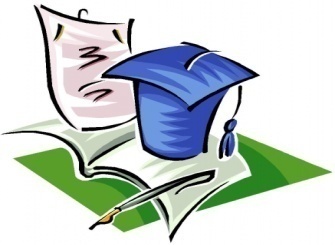 карточки 11 задание . Подберите примеры к написанию Н и НН   11 заданиеПерепишите текст, вставьте пропущенные буквы и знаки препинания. Объясните графически правописание Н и НН. Из какого произведения этот текст? Как этот отрывок помогает охарактеризовать главного героя?Как страшно стало ему когда вдруг в душе его возникло живое и ясное пре_ставление о человеческой судьбе и назначени_ когда в голове пр_сыпались и бе_порядочно носились как птицы пробуждё_ые внезапным луч_м солнца в дремл_щей ра_валине разные жизне_ые вопросы. Ему грустно и больно стало за свою (не)разв_тость остановку в росте нравстве_ых сил за тяжесть меша_щую всему. В ро(п,б)кой душе его вырабатывал_сь мучительное сознание что многие стороны его натуры (не)пробуждались совсем и ни одна (не)разработа_а до конца.А между тем он болезне_о чу_ствовал что в нём зарыто как в могиле какое(то) хорошее светлое начало. Но глубоко и т_жело завален_ клад дрянью наносным сором. Кто(то) будто украл и закопал в собстве_ой его душе принесё_ые ему в дар миром и жизнью сокровища. И уж_ не выбрат_ся ему кажет_ся из глуши и дичи на прямую тропинку. Лес в душе всё темнее; тропинка зар_стает более и более; светлое сознание просыпает_ся всё реже и только на мгновение будит спящие силы. Ум и воля давно парализова_ы и кажет_ся бе_возвратно.  11 задание.Прокомментируйте написание Н и НН.12 задание Карточка №1 по  12 заданию.  Выпишите глаголы и вставьте пропущенные буквы.(Он) подыщ...т работу, (он) дополн...т ответ, дыш...тся легко, засе...шь поле, обкле...шь обоями, вытр...шь насухо, колыш...тся знамена, народ бор...тся, снег та...т, все завис...т от обстоятельств, брод...шь по аллеям, он ненавид...т ложь, сказанного не ворот...шь, ты все мож...шь, солнце гре...т, окно заиндеве...т, слыш...шь все шорохи, хоч...тся выиграть.Карточка №2 по  12 заданию Спишите пословицы. Вставьте пропущенные буквы и объясните их написание.1) За двумя зайцами погон...шься — ни одного не пойма...шь. 2) Много буд...шь знать — скоро состар...шься. 3) Правда глаза кол...т. 4) Конь вырв...тся — догон...шь, слова сказанного не ворот...шь. 5) Руки не протян...шь, так и с полки не достан...шь. 6) Дождь вымоч...т, а солнышко высуш...т. 7) Мягко стел...т, да жестко спать. 8) Человек, он все уме...т: он и паш...т, он и се...т.Карточка №3 по 12 заданию. Вставьте пропущенные буквы. Объясните правописание личных окончаний глаголов.1) На краю горизонта тян...тся серебряная цепь снеговых вершин. (М. Лермонтов) 2) Заунывный ветер гон...т стаю туч на край небес, ель надломленная стон...т, глухо шепч...т темный лес. (Н. Некрасов) 3) Сторож не спеша отбивал часы: удар...т раз и ждет, пока звук не раста...т в голубом воздухе. 4) Грозно смотр...т из-под туч сумрачные горы. (А. Майков) 5) На темно-сером небе кое-где мига...т звезды; влажный ветерок изредка набега...т легкой волной; слыш...тся сдержанный, неясный шепот ночи. (И. Тургенев)Морфологический практикумКарточка 1 Подчеркните частицы.Вот об этом и поговорим; ведь ты прав; вот-вот приедет; лишь он; не только ты, но и он; только не читай! Что за красота! Разве я не права? Где бы ты ни был…; не знал ни правил, ни формул; точно янтарь; как он красив! Спросил, знал ли он это; пусть всегда будет солнце! Сделал бы правильно.Карточка 2Подчеркните частицы.Неужели у меня двойка? Возьми-ка ручку; пусть отвечает; вон за тем домом; ну просто красота! Как раз сегодня; вот глупость какая; ни у кого не было; давай погуляем; только ты; чуть не уронила стакан; даже я не знаю; не рано ли? Неужто вы боитесь? Именно это задание; приставка и суффикс; вот мои друзья и готовы; уж вы будьте так добры.Карточка 3 Подчеркните прилагательные, перешедшие в существительное.Прошлого не вернуть; взрослые люди не всегда бывают правы; взрослых на встречу пришло много; ничего нового не услышал; таблетка снотворного не помогла; влюбленная пара; не ходи в столовую; гостиная занимала много места; люди, влюбленные в поэзию; не только чужое, но и свое; прохожие на мостовой; поищи в кладовой; больные улыбались; столовая посуда из фарфора.Карточка 4Напишите разряд местоимений.Каждый (___), у меня (___), передо мной (___), кое у кого (___), весь (___), собой (___), его книга (___), некий (___), самый умный (___), который (___), кто? (___), наш такой (___), чей-нибудь (___), иной (___), встретил их (___), любой (___), каждый из нас (___,___), некоторый (___), другой (___), эти (___), тем (___), ничто (___), каков (___), себе (___), вам (___), к тебе (___).Карточка 5 Подчеркните действительные причастия.Указанный, рассматривающий, играючи, подходившего, рисуемый, подчеркнутый, завядший, носящее, играющий, кружащиеся, покрытый, похожий, способный, видимый, рокочущий, полоскавшим, обшитая, линючий, сидючи, пообедавши, сдержавший, насытившись, бурча.Карточка 6Подчеркните страдательные причастия прошедшего времени.Блестящий, подвернуты, пахучий, замерзшая, званый, стелющегося, замороженный, асфальтированный, жаренный в сметане, брошенному, понятый, отвергнутым, похожий, вмурованы, приближено, ответивший. Карточка 7 Подчеркните все предлоги.Болел в течение недели; бегал вокруг дома; зайдешь после меня; посиди рядом; в квартире много безделушек; мимо дома; за тобой не угонишься; провел год в заключении; в продолжение трех дней; через два дня; уехал на месяц; посередине комнаты; по-над речкой; встретимся впоследствии; не проходи мимо; в отличие от брата; средь зеленой дубравы.Карточка 8Подчеркните предлоги.В связи с отъездом; из-за непогоды; по мере необходимости; ушел, благодаря за помощь; увидел впоследствии; вследствие дождя; благодаря тебе; через какое-то время; гостил в течение недели; бегал вокруг; вместе с тобой; несмотря на непогоду; по мере того как; двигался навстречу; в продолжение дня; пройти мимо дома.Карточка 9Подчеркните все союзы.Он не верил ей несмотря на то, что говорила она искренне; спросил, долго ли здесь пробудет; я говорил, однако он не слушал; они не писали, с тех пор как уехали; опоздал, потому что проспал; ни дождь, ни ветер нам не помешали; необходимый, хотя и нелюбимый предмет; прежде чем сказать, подумай; пусть ты и прав, сделаю по-своему; если они и встречаются, то лишь как знакомые; как зимой, так и осенью…; я тоже могу ошибаться; префикс, то есть приставка, стоит перед корнем.Карточка 10Подчеркните все союзы.То ли ветер, то ли снег; сообщи, когда уедешь; мал, зато дорог; не верь, что бы ни говорили; лишь только бой угас, звучит другой приказ; читай, пока не поймешь; если не прав, признай свою вину; я живу в доме, в котором ценят покой; сверкает, словно бриллиант; ответил все точно; кабы я была царица; пока! Я скоро приду! Не только газеты, но и журналы. Итак, она звалась Татьяной.              Карточка  1             Ф.И. _______________________В одном из выделенных ниже слов допущена ошибка в образовании формы слова. Исправьте ошибку и запишите слово правильно.    Карточка 2             Ф.И. _______________________В одном из выделенных ниже слов допущена ошибка в образовании формы слова. Исправьте ошибку и запишите слово правильно. Карточка 3              Ф.И. _______________________В одном из выделенных ниже слов допущена ошибка в образовании формы слова. Исправьте ошибку и запишите слово правильно.                   Карточка 4              Ф.И. _______________________В одном из выделенных ниже слов допущена ошибка в образовании формы слова. Исправьте ошибку и запишите слово правильно.   Карточка  5             Ф.И. _______________________В одном из выделенных ниже слов допущена ошибка в образовании формы слова. Исправьте ошибку и запишите слово правильно. _  Карточка 6              Ф.И. _______________________В одном из выделенных ниже слов допущена ошибка в образовании формы слова. Исправьте ошибку и запишите слово правильно. Карточка 7              Ф.И. _______________________В одном из выделенных ниже слов допущена ошибка в образовании формы слова. Исправьте ошибку и запишите слово правильно.  Карточка 8              Ф.И. _______________________В одном из выделенных ниже слов допущена ошибка в образовании формы слова. Исправьте ошибку и запишите слово правильно.  Карточка  9             Ф.И. _______________________В одном из выделенных ниже слов допущена ошибка в образовании формы слова. Исправьте ошибку и запишите слово правильно.    Карточка  10             Ф.И. _______________________В одном из выделенных ниже слов допущена ошибка в образовании формы слова. Исправьте ошибку и запишите слово правильно.    Карточка  11             Ф.И. _______________________В одном из выделенных ниже слов допущена ошибка в образовании формы слова. Исправьте ошибку и запишите слово правильно.   Карточка  12              Ф.И. _______________________В одном из выделенных ниже слов допущена ошибка в образовании формы слова. Исправьте ошибку и запишите слово правильно.   Карточка  13             Ф.И. _______________________В одном из выделенных ниже слов допущена ошибка в образовании формы слова. Исправьте ошибку и запишите слово правильно.    Карточка 14             Ф.И. _______________________В одном из выделенных ниже слов допущена ошибка в образовании формы слова. Исправьте ошибку и запишите слово правильно.     Карточка  15             Ф.И. _______________________В одном из выделенных ниже слов допущена ошибка в образовании формы слова. Исправьте ошибку и запишите слово правильно.   Карточка  16             Ф.И. _______________________В одном из выделенных ниже слов допущена ошибка в образовании формы слова. Исправьте ошибку и запишите слово правильно. Карточка  17             Ф.И. _______________________В одном из выделенных ниже слов допущена ошибка в образовании формы слова. Исправьте ошибку и запишите слово правильно.                   Карточка 18              Ф.И. _______________________В одном из выделенных ниже слов допущена ошибка в образовании формы слова. Исправьте ошибку и запишите слово правильно.   Карточка 19              Ф.И. _______________________В одном из выделенных ниже слов допущена ошибка в образовании формы слова. Исправьте ошибку и запишите слово правильно. Карточка 20              Ф.И. _______________________В одном из выделенных ниже слов допущена ошибка в образовании формы слова. Исправьте ошибку и запишите слово правильно.  Карточка 21              Ф.И. _______________________В одном из выделенных ниже слов допущена ошибка в образовании формы слова. Исправьте ошибку и запишите слово правильно.   Карточка 22              Ф.И. _______________________В одном из выделенных ниже слов допущена ошибка в образовании формы слова. Исправьте ошибку и запишите слово правильно. 
ТВОРЧЕСКОЕ ЗАДАНИЕ «Собери текст». ( задание 20, 25).Постройте из данных предложений текст, прочитайте его Внимание! У текста нет заключительной части. Придумайте концовку.Задумались ли вы над тем, в чём проявляется богатство нашего языка?Красота и благозвучие русского языка связаны, например, с чередованием звонких и глухих согласных, с тем, что есть ещё и мягкие, которые для слуха очень приятны.Однако не забудем и о звуковой стороне речи.Русский язык хорошо справляется с обязанностями быть средством общения: он неисчерпаемо богат.Если вы ответите, что оно заключается в богатстве словаря, в отточенности синонимических конструкций, то будете правы.Очень активны и гласные в нашей речи: хотя их всего шесть, они постоянно сопутствуют согласным, не допуская обычно их большого стечения. ( по И.И. Постниковой и И.М.Подгаецкой).КОД ответов: IV, I, V, III, II, VIРазделТема урокаВид  урокаВиды деятельности на урокеКол-во часовКол-во часовДомашняя работаРазделТема урокаВид  урокаВиды деятельности на урокеТеор.Практ.Домашняя работа1. Введение(1)1Изменения в ЕГЭ по русскому языку в 2019 году.Вводный урокЛекция. Знакомство с КИМами.1Подготовить презентацию, индив задания)Текст и речь (9)2Задание №1 ЕГЭ: информационная обработка текста.Урок-смешанного типаКомплексный анализ текстаСамостоятельная работа0,50,5Вариант 1-5 ЗаданияТВОРЧЕСКОЕ ЗАДАНИЕ «Собери текст». Текст и речь (9)3Практическая работаУрок- практикум1Вариант 17-211-у задания  . На след урок инд заданияТекст и речь (9)4Задание №2 ЕГЭ: средства связи предложений в тексте.Урок - исследованияКомплексный анализ текстаСамостоятельная работа0,50,5Подготовить кроссворд по темеВарианты5-10 2 задания.Текст и речь (9)5Задание №22 ЕГЭ: текст как речевое произведение, Смысловая и композиционная целостность текста.Урок- практикумКомплексный анализ текста1Вариант 5-10 22 задания  Подготовить презентацию – индивидуальные задания.Текст и речь (9)6Задание №23 ЕГЭ: функционально-смысловые типы речи. Повествование, описание , творческие описание, рассуждение.Урок смешанного типаРабота по текстам, мини- исследование0,50,5Написать текст по данному началу- подготовить сообщение « Типы речи». Выписать из « Войны и мира» 1- текст –описание, повествов, рассужденияТекст и речь (9)7Задание №23 ЕГЭ: функционально-смысловые типы речи. Урок-практикумТестовая самостоятельная  работа по 23 заданию1Вариант 10-15 , 23 заданияТекст и речь (9)8Задание №25 ЕГЭ:Средства связи предложений в тексте .Производные и непроизводные предлоги. Частицы.Союзы.Урок- беседа0,50,5Поготовить сообщения ( индив задания)Составить презентации.( индив)Вариант 19- 23 заданияТекст и речь (9)9Задание №25 ЕГЭ:Средства связи предложений в тексте. Местоимения. Наречие. Повторение по разделуУрок смешанного типаРабота по текстам, мини- исследование0,50,5Подготовка к контрольной работеТекст и речь (9)10Контрольная работа по разделу «Текст и речь»Урок-письменный опрос-Контрольная работа в форме ЕГЭ по разделу «Текст и речь»1Орфоэпические нормы(2)11Задание №4 ЕГЭ: орфоэпические нормы .Глаголы прошедшего времени, Причастия с Е и другие части речи с Е.Урок-игра ( онлайн) с беседойРабота по карточкам. Зрительный диктантОнлайн- игра» ударения0,50,5Составить список трудных словОрфоэпические нормы(2)12Задание №4 ЕГЭ: орфоэпические нормы.. Заимствованные слова. Существительные на ЛОГ, ВОД.  «Ударяемые» предлоги. Повторение по разделуУрок-игра  (онлайн) с беседойОнлайн игра « Ударения»Тестовая работа.1Варианты 20-25, задания -1,2,3,4,22,23,25Лексика(10)13Задание №3 ЕГЭ: лексическое значение слова.Работа со словарями.Урок смешанного типаРабота со словаремТестовая работа0,50,5Решение по карточкамРабота по словарям.Лексика(10)14Задание №3 ЕГЭ: лексическое значение слова.Решение заданий .Урок- самостоятельных работРабота по карточкам1Варианты 5-20, задания 3Лексика(10)15Задание №5 ЕГЭ: паронимы . Паронимы корневые и прставочныеУрок- лекцияРабота со словарями0,50,5 Составить список паронимов и объяснить.Лексика(10)16Задание №5 ЕГЭ: паронимы. Паронимы суффиксальные и смешанные.Урок- лекцияРабота со словарями0,50,5Варианты 5-10 , задание 5Лексика(10)17Задание №6 ЕГЭ: лексические нормы. произношению. Синонимы, антонимы, омонимы.Урок смешанного типаРабота по словарям.Работа по текстам0,50,5Решение по карточкамРабота по словарям.Лексика(10)18Задание №6 ЕГЭ: лексические нормы. произношению..Фразеологизмы. Плеоназмы. Тавтология.Урок смешанного типаРабота по текстам0,50,5Варианты 11-17, задания 6Лексика(10)19Задание №6 ЕГЭ: лексические нормы. Произношению. Неологизмы, устаревшие слова, заимствованные слова, многозначные слова.Урок смешанного типаАнализ текстаТестовая работа0,50,5Работа по карточкам Варианты 5-10, задания 6Лексика(10)20Задание №24 ЕГЭ: лексика русского языка. Прямое и переносное значение слова. Метономия, метафора, синекдоха.Урок смешанного типаРабота по текстамВыборочное списывание.0,50,5Лексика(10)21Задание №24 ЕГЭ: лексика русского языка.. Синонимы, Антонимы, омонимы, заимствованные слова, устаревшие слова… Повторение по разделуУрок смешанного типаРабота по текстам.Тестовая работа0,50,5Решение по карточкамРабота по словарям.Подготовиться к зачетуЛексика(10)22Зачет по разделам» Текст и речь», «Орфоэпия», « Лексика»Урок-зачетЗачет письменный в форме ЕГЭ по разделам» Текст и речь», «Орфоэпия», « Лексика»1Орфография (20)23Задание №7 ЕГЭ:  Исправить ошибку в форме слова. Слова на ТОР, ВОР,СОР,ЕР.Слова на лЯ.Урок смешанного типаОрфоэпический диктант.Работа по карточкам0,50,5Решение заданий по брошюрамОрфография (20)24Задание №7 ЕГЭ:  Исправить ошибку в форме слова Формы прилагательных, форма зависит от значения, названия национальностей, едницы измерения Сущ-е на НЯ,Урок смешанного типаОнлайн игра « Ударения»Тестовая работа0,50,5Решение заданий по брошюрамОрфография (20)25Задание №7 ЕГЭ:  Исправить ошибку в форме слова. Степени сравнения прилагательных ,наречий. Склонение числительных. Глаголы.Урок смешанного типаОнлайн игра « Ударения»Работа по карточкамТренинг  0,50,5Решение заданий по брошюрамПодготовить презентацию  « Правописание корней. Чередующиеся корни»Орфография (20)26Задание №9 ЕГЭ: правописание корней. Чередующиеся гласные в корне.Урок смешанного типаСловарный диктантПрактикумТестовая работа0,50,5Решение заданий по брошюрамОрфография (20)27Задание №9 ЕГЭ. Безударные проверяемые и непроверяемые гласные.Урок смешанного типаРаспределительный диктантПрактикумТестовая работа0,50,5Решение заданий по брошюрамПодготовить сообщение « Приставки»Орфография (20)28Задание №10 ЕГЭ: правописание приставок. Приставки неизменяемые, приставки на З иС.Правописание слов с ПОЛ и ПОЛУ.Урок смешанного типаОнлайн игра « Ударения»Комментированное письмо.Работа с таблицами и опорными схемами 0,50,5Решение заданий по брошюрамВариант 20-25, задания 10Подготовить  карточкиОрфография (20)29Задание №10 ЕГЭ: правописание приставок ПРЕ и ПРИ. Исключения и сложности. Ы , И, Ъ после приставок.Урок смешанного типаРабота с тестами   Цифровой диктант0,50,5Решение заданий по брошюрамВариант 30-25, задания 10Подготовить  карточкиОрфография (20)30Задание №11 ЕГЭ: правописание суффиксов различных частей речи(кроме -н-/нн-)Суффиксы глаголов.Суффиксы причастий и деепричастий прошедшего времени.Урок смешанного типаОнлайн игра « Ударения»Работа с тестами   0,50,5Задания по картам, соответствиеОрфография (20)21Задание №11 ЕГЭ: правописание суффиксов различных частей речи(кроме -н-/нн-) Суффиксы прилагательных, существительных.Урок смешанного типаОнлайн игра « Ударения»Выборочный диктант. Осложненное списывание0,50,5Решение заданий по брошюрамВариант 10-15, задания 11Орфография (20)31Задание №12 ЕГЭ: правописание личных окончаний глаголов и суффиксов причастий Спряжение глаголов будущего и настоящего времени.Глаголы прошедшего времени.Урок лабораторной  работыЛабораторная  работа   Самостоятельная работа1Решение заданий по брошюрамВариант 13-25, задания 12Орфография (20)32Контрольная работа по итогам полугодия ( 1,2,3,4,5,6,7,9,10,11,12,22,23,25)Урок контроляТестовая работаОрфография (20)33Задание №13 ЕГЭ: правописание НЕ и НИ с разными частями речи. Правописание не с глаголами, деепричастиями, числительными, местоимениями.Урок смешанного типаОнлайн игра « Ударения»Словарный распределительный диктант, Самостоятельная работа0,50,5Сочинение « Не с разными частями речи»Орфография (20)34Задание №13 ЕГЭ: правописание НЕ и НИ с разными частями речи. Правописание с прилагательными, наречиями, существительными, причастиями( краткими причастиями).Урок смешанного типаМини- исследованиеСамостоятельная работа по карточкам0,50,5Решение заданий по брошюрамВариант 15-25, задания 13Орфография (20)35Задание №13 ЕГЭ: правописание НЕ и НИ с разными частями речи. « Ловушки». Исследовательская работа..Урок- исследованиеИсследовательская работа 1Решение заданий по брошюрамВариант 30-35, задания 13Подготовить презентацию Орфография (20)36Задание №14 ЕГЭ: слитное, дефисное, раздельное написание слов с разными частями речи. Правописание предлогов. Омонимичные части речи Урок смешанного типаВыборочный диктант. Осложненное списывание0,50,5Решение заданий по брошюрамСоставить таблицыОрфография (20)37Задание №14 ЕГЭ: слитное, дефисное, раздельное написание слов с разными частями речи Правописание союзов. Омонимичные части речи.Урок смешанного типаВыборочное письмо. Работа по тестам0,50,5Решение заданий по брошюрамВариант 5-12, задания 14Орфография (20)38Задание №14 ЕГЭ: слитное, дефисное, раздельное написание слов с разными частями речи. Правописание частиц, числительных, правописание сложных слов.Урок смешанного типаОнлайн игра « Ударения»ПрактикумСамостоятельная работа0,50,5Решение заданий по брошюрамВариант 15-25, задания 14Орфография (20)39Задание №15 ЕГЭ: правописание -Н- и -НН-в различных частях речи. ( прилагательные, причастия) Как отличить отглагольное прилагательное от причастияУрок – лабораторной работыГрупповая работаЛабораторная работа1Составить таблицы по темеРешение заданий по брошюрамВариант 5-12, задания 15Орфография (20)40Задание №15 ЕГЭ: правописание -Н- и -НН-в различных частях речи( существительные, наречия) Повторение по разделу  Тестовая работа.  Работа по перфокартам0,50,5Решение заданий по брошюрамВариант 15-25, задания 15Орфография (20)41Контрольная работа по разделу» «Орфография»Урок- зачетЗачетная работа по разделу « Орфография»1Пунктуация(14)42Задание №16 ЕГЭ: знаки препинания в предложении с однородными членами .Урок смешанного типаРабота по текстамОбъяснительный диктант0,50,5Решение заданий по брошюрамВариант 5-12, задания 16Пунктуация(14)43Задание №16 ЕГЭ: : знаки препинания в СС предложении.Урок смешанного типаРабота по текстамКомментированное письмо0,50,5Составить таблицыРешение заданий по брошюрамВариант 15-25, задания 16Пунктуация(14)44Задание №17 ЕГЭ: знаки препинания в предложениях с обособленными членами . Обособленные определения и приложения.Урок смешанного типаРабота по текстамТестовая работа 0,50,5Решение заданий по брошюрамВариант 5-12, задания 17Пунктуация(14)45Задание №17 ЕГЭ: знаки препинания в предложениях с обособленными членами .Обособленные обстоятельства.. случаи необособления деепричастия и деепричастного оборота.Урок смешанного типаРабота по текстам0,50,5Решение заданий по брошюрамВариант 15-25, задания 17Пунктуация(14)46Задание №18 ЕГЭ:Знаки препинания при вводных словах Группы вводных слов по значению. Омонимия Слова, которые никогда не являются вводными.Урок смешанного типаРабота по текстам.Объяснительный диктант0,50,5Составить презентациюРешение заданий по брошюрамВариант 5-10, задания 18Пунктуация(14)47Задание №18 ЕГЭ: .Знаки препинания при обращении. Сложные случаи(частицы О, АХ, А и другие, стоящие перед обращениями)Урок смешанного типаРабота по текстамОбъяснительный диктант0,50,5Стихотворение « Ох, эти знаки препинания?»Решение заданий по брошюрамВариант 15-25, задания 18Пунктуация(14)48Задание №19 ЕГЭ: знаки препинания в сложноподчинённом предложении.Урок- практикумРабота по текстамРабота по карточкам1Решение заданий по брошюрамВариант 5-12, задания 19Пунктуация(14)49Задание №19 ЕГЭ  Знаки препинания в СПП с несколькими придаточными.Урок смешанного типаМини- исследование0,50,5Решение заданий по брошюрамВариант 15-25, задания 19Пунктуация(14)50Задание №20 ЕГЭ: знаки препинания в сложном предложении с разными видами связиУрок смешанного типаОбъяснительный диктантМини- исследование 0,50,5Сочинение – рассуждение « Для чего нам нужны запятые?»Пунктуация(14)51Задание №20 ЕГЭ: знаки препинания в сложном предложении с разными видами связи Запятая на стыке союзов.Урок- практикумРабота по текстам.Групповая работа1Решение заданий по брошюрамВариант 15-25, задания 20Пунктуация(14)52Урок- исследование « Функции  знаков  препинания»Урок- исследованиеГрупповая работа1Пунктуация(14)53Задание 21. Пунктуационный анализ текста. Тире между подлежащим и сказуемым,тире в неполном предложении, тире между словами, обозначающими пределы (от….до) ,тире между частями БСП.Урок смешанного типаРабота по текстамТворческая работа . Составление схем  на тему .0,50,5Реферат « Синтаксис . Сложное предложение»Решение заданий по брошюрамВариант 5-105, задания 21Пунктуация(14)54Задание 21. Пунктуационный анализ текста. Двоеточие и тире при обобщающем слове, знаки препинания при цитировании,  при прямой речи, двоеточие в БСП. Повторение по разделуУрок самостоятельных работСамостоятельная работаИндивидуальная работа.1Решение заданий по брошюрамВариант 15-25, задания 21Пунктуация(14)55Контрольная работа по разделу « Пунктуация»1Морфологические и синтаксические нормы  нормы (5 часов)56Задание №8 ЕГЭ: синтаксические и грамматические нормы.Неправильное построение предложений с причастными и деепричастными оборотами.Урок смешанного типаЛекция.Работа с таблицами и опорными схемамиСамостоятельная работа для закрепления0,50,5Решение заданий по брошюрамВариант 5-9, задания 8Морфологические и синтаксические нормы  нормы (5 часов)57Задание №8 ЕГЭ: синтаксические и грамматические нормы. Нарушение связи между подлежащим и сказуемым, нарушение видовременной соотнесенности глагольных форм.Урок смешанного типаЛекция.Работа с таблицами и опорными схемамиСамостоятельная работа для закрепления0,50,5Решение заданий по брошюрамВариант 15-25, задания 8Морфологические и синтаксические нормы  нормы (5 часов)58Задание №8 ЕГЭ: синтаксические и грамматические нормы. Неправильное употребление падежной формы сущ. и мест. с предлогом и без, неправильное построение предложения с косвенной речью, нарушение построения предложения с несогласованным приложением.Урок смешанного типаЛекция .работа по карточкамРабота с таблицами и опорными схемамиСамостоятельная работа для закрепления0,50,5Решение заданий по брошюрамВариант 5-10, задания 8Выучить лекциюМорфологические и синтаксические нормы  нормы (5 часов)59Задание №8 ЕГЭ: синтаксические и грамматические нормы. Ошибки в построении предложения с однородными членами, ошибки при построении сложного предложения. Повторение по разделуУрок смешанного типаЛекция.Работа с таблицами и опорными схемамиСамостоятельная работа для закрепления0,50,5Составить таблицы и презентациюРешение заданий по брошюрамВариант 15-25, задания 18Морфологические и синтаксические нормы  нормы (5 часов)60Контрольная работа по разделу «Морфологические и синтаксические нормы  «1Языковые средства выразительности(8)61Задание №26 ЕГЭ:языковые средства выразительности. Тропы.Урок смешанного типаЛекция. Понятийный диктантСамостоятельная работа для закрепления0,50,5Решение заданий по брошюрамВариант 15-25, задания 13Выучить теория. Выписать из худ .лит. ..62Задание №26 ЕГЭ:языковые средства выразительности. Синтаксические средства.Урок смешанного типаЛекция.Самостоятельная работа для закрепленияВыборочное письмо0,50,5Сочинение « Какую роль играют в речи  изобразительно- выразительные средства?»Выучить лекцию63Задание №26 ЕГЭ:языковые средства выразительности. Фонетические средства.Урок смешанного типаЛекция. Понятийный диктантСамостоятельная работа для закрепления0,50,5Составить кроссворд по теме64Задание №26 ЕГЭ:языковые средства выразительности. Лексические средства выразительности.Урок смешанного типаЛекция. Понятийный диктантСамостоятельная работа для закрепления0,50,5Решение заданий по брошюрамВариант 10-14, задания 2665Задание №26 ЕГЭ:Повторение по разделу «Языковые средства выразительности»Урок - исследованиеЛекция. Понятийный диктантСамостоятельная работа для закрепления1Реферат « Языковые средства выразительности»- индив. ЗадРешение заданий по брошюрамВариант 15-25, задания 2666-67Экзамен по всем разделам и по итогам годаУрок – экзаменКонтрольная работа в форме ЕГЭ268Анализ контрольных работУрок коллективного анализа контрольных работ учащихся1(1)Астрономия, как и все другие науки, возникла из практических потребностей человека. (2)С развитием общества перед астрономией выдвигались всё новые и новые задачи, для решения которых нужны были более совершенные способы наблюдений и более точные методы расчётов.(3)<…> постепенно стали создаваться простейшие астрономические инструменты и разрабатываться математические методы обработки наблюдений.(1)Радар служит для обнаружения объектов, которые находятся на большом расстоянии или вне поля зрения. (2)<...>, современный радар — это прибор, излучающий при помощи антенны электромагнитные волны, которые распространяются на очень большое расстояние, и если на их пути попадается какой-нибудь объект, то они отражаются от него и возвращаются обратно в точку излучения, то есть на антенну радара. (3)Радар воспринимает отражённые волны, он определяет по ним, на каком расстоянии находится объект, и отмечает это расстояние на специальном экране.(1)Многие предметы, которые нас окружают, сделаны из природных материалов — одного или нескольких. (2)С древнейших времён люди использовали эти материалы: они изготавливали ткани из натуральных волокон, строили дома из тростника и дерева, обрабатывали камни и металлы, создавая различные предметы. (3)<...> современный человек, использующий природные материалы сегодня, должен думать о том, что их запасы не безграничны.(1)Согласно наблюдениям современных исследователей у человека, получающего основную информацию в Сети, меняется «природа» чтения. (2)Развиваются навыки поверхностного, сканирующего чтения, а оставшийся без употребления навык внимательного чтения длинного текста исчезает, как любая способность, которую не тренируют. (3)<...> сознание, привыкшее работать с мелкими кусочками и отдельными фрагментами, не связанными между собой, плохо справляется с большими текстами, требующими времени и внимания.(1)Согласно наблюдениям современных исследователей у человека, получающего основную информацию в Сети, меняется «природа» чтения. (2)Развиваются навыки поверхностного, сканирующего чтения, а оставшийся без употребления навык внимательного чтения длинного текста исчезает, как любая способность, которую не тренируют. (3)<...> сознание, привыкшее работать с мелкими кусочками и отдельными фрагментами, не связанными между собой, плохо справляется с большими текстами, требующими времени и внимания.(1)В 1986 году группой японских аквалангистов, проводивших исследования у острова Йонагуни, были замечены под водой загадочные массивные объекты: несколько пирамид, десятки террас и ровных, гладких платформ разной величины. (2)Известный сейсмолог и геолог профессор Масааки Кимура посвятил изучению объектов Йонагуни больше десяти лет и в результате пришёл к выводу, что комплекс Йонагуни представляет собой рукотворный мегалит – древнее культовое сооружение ранее неизвестной цивилизации, ушедшее под воду в результате природного катаклизма, вероятнее всего мощнейшего землетрясения. (3)<…> если выводы Кимура верны, то учёным придётся пересмотреть сложившуюся на сегодняшний день картину развития человечества.(1)Обычай устраивать гладиаторские бои, которые представляли собой смертельные поединки между обученными в специальных школах военнопленными, рабами и жаждущими славы добровольцами — гладиаторами (от лат. gladiiis — «меч»), римляне заимствовали у этрусков, для которых бои рабов, проводившиеся при погребении знатной особы, имели глубокое религиозное обоснование и являлись высшей честью, которую могли воздать предку благородные наследники. (2)Первые римские гладиаторские бои были проведены в 264 году до н. э. на Бычьем рынке в Риме, но поводом для их проведения действительно были поминки знатного римлянина Децима Юния Брута Перы. (3)<...> уже к началу I века до н. э. масштабные гладиаторские сражения, участниками которых становились несколько сотен бойцов, полностью утратили свой религиозный контекст и стали излюбленным зрелищем римлян, игрой со смертью, целью которой было увеселение широкой публики.(1)Хотя фрегата обычно причисляют к пеликанам, он почти ничем не похож на эту неуклюжую, напоминающую домашнего гуся птицу и существенным образом отличается от прочих океанских птиц. (2)По своему строению фрегат похож на крупного сокола или даже на орла: его нижние конечности оканчиваются не перепончатой утиной ластой, а острыми когтями, что не позволяет фрегату держаться на воде, но помогает ему смертельной хваткой вцепляться в добычу. (3)<…> он и в повадках своих очень походит на сокола и орла, поэтому моряки зовут фрегата морским соколом или фрегат-орлом.(1)Сохранение культурной среды — задача не менее важная, чем сохранение окружающей природы. (2)Утраты в природе до известных пределов восстановимы, в отличие от потерь культурных. (3)<...> современные учёные (археологи, историки, этнографы, философы, писатели, лингвисты и др.) говорят о том, что защита и сохранение культурных особенностей народов и наций становятся ключевым моментом человеческого прогресса и самовыражения.(1)Искусство, как и наука, изучает окружающий мир. (2)<...>, в отличие от учёного, стремящегося открыть и исследовать объективные законы природы и общества, не зависящие от его воли, художник, воспроизводя формы и явления видимого мира, выражает прежде всего своё мироощущение и душевное состояние. (3)И в художественном произведении, в отличие от научного сочинения, каждый человек видит что-то своё, становится соавтором.(1)Для того чтобы наш глаз увидел какой-либо предмет, нужно, чтобы свет сначала попал на этот предмет, а уже затем на сетчатку глаза. (2)Мы видим предметы, потому что они отражают свет, и этот отражённый свет, пройдя через зрачок и хрусталик, попадает на сетчатку; свет, поглощённый предметом, глаз, естественно, увидеть не может: сажа, например, поглощает почти всё излучение и кажется нам чёрной, а снег, <...>, равномерно отражает почти весь падающий на него свет и потому выглядит белым. (З)Если солнечный свет упадёт на выкрашенную синей краской стену, от неё отразятся только синие лучи, а остальные будут поглощены, поэтому мы и воспринимаем цвет стены как синий, ведь у поглощённых лучей просто нет шанса попасть на сетчатку глаза.Милые берёзовые (1) чащи!Ты (2) земля! И вы (3) равнин пески!Перед этим сонмом уходящихЯ не в силах скрыть своей тоски.(С. А. Есенин)Прощай (1) немытая (2) Россия (3)Страна рабов, страна господ,И (4) вы (5) мундиры голубые,И (6) ты (7) им преданный народ.(М. Ю. Лермонтов)Прощай (1) немытая (2) Россия (3)Страна рабов, страна господ,И (4) вы (5) мундиры голубые,И (6) ты (7) им преданный народ.(М. Ю. Лермонтов)Что (1) голубка? Что (2) касатка?И тебе (3) несладко?И твоя скорлупкаТреснула (4) голубка?А тверда была как будтоИ прочна (5) казалось (6)И подземная побудкаНе тебя (7) касалась.(М.Н. Айзенберг)Пройдите (1) вы (2) гости (3) по улице старой,По новым домам, по колхозным амбарам.По скотным дворам, по усадьбе пройдёте,Наверно (4) вы песню тогда нам споёте.(А. Т. Твардовский)ГРАММАТИЧЕСКИЕ ОШИБКИПРЕДЛОЖЕНИЯА) ошибка в построении предложения с однородными членамиБ) неправильное употребление падежной формы существительного с предлогомВ) ошибка в построении предложения с деепричастным оборотомГ) неправильное построение предложения с косвенной речьюД) ошибка в построении предложения с причастным оборотом1) Мир русской культуры, благодаря её восприимчивости, необычайно богат.2) И. И. Левитан стремился показать на своих картинах не только красивый вид, но и передать всю трогательность природы.3) Сразу по приезду в Коломну боярин Всеволожский был схвачен и закован в железо.4) Найдя чужую вещь, она немедленно возвращается её хозяину.5) Через несколько дней после ссоры Дубровский поймал крестьян Троекурова в своих лесах, кравших дрова.6) Вдруг в доме, стоящем через улицу от меня, раздались звуки органа.7) М. Горький как-то заметил, что «человек дорог мне своим чудовищным упрямством быть чем-то больше самого себя».8) Великие дела совершаются без шума, они скромно творятся на пользу человечества.9) В русский язык вошли и стали его частью имена многих литературных героев.AБВГДГРАММАТИЧЕСКИЕ ОШИБКИПРЕДЛОЖЕНИЯА) ошибка в построении предложения с однородными членамиБ) нарушение связи между подлежащим и сказуемымВ) неправильное построение предложения с косвенной речьюГ) нарушение видовременной соотнесённости глагольных формД) ошибка в употреблении имени числительного1) Кто бы ни изучал биографию Пушкина, подчёркивал, что его поэтический талант необычайно расцветал в осеннюю пору.2) Поутру обои подруги отправились в институт, чтобы пересдать экзамен.3) В одном из старинных домов, сохранившихся в центре Москвы, бывали великие русские поэты и писатели, композиторы и художники.4) Организм человека, в котором работают сложные биохимические механизмы, требуют ежедневного поступления необходимых питательных веществ.5) Мы взяли с собой нехитрую еду: вымоченная накануне в молоке просоленная рыба, вареная картошка, маринованные огурцы.6) Древнегреческий философ Платон узнал об Атлантиде от своего деда Крития, который, в свою очередь, прослышал об этом от «мудреца мудрецов» Солона.7) Незнакомец спросил у прохожего, «как мне добраться к вокзалу.»8) Артём очень любит своего четвероногого друга, появившегося в его жизни столь загадочным образом, и позаботится о нём9) Пьеса Горького «На дне», которая была написана в 1902 году, изображала жизнь «бывших людей».AБВГДГРАММАТИЧЕСКИЕ ОШИБКИПРЕДЛОЖЕНИЯА) ошибка в построении предложения с однородными членамиБ) нарушение связи между подлежащим и сказуемымВ) неправильное построение предложения с косвенной речьюГ) нарушение в построении предложения с причастным оборотомД) ошибка в употреблении имени числительного1) В «Ровеснике», журнале для молодёжи, печатают много интересных статей.2) Все трое вошедших молодых женщин были одеты изысканно, и это не могло не привлечь внимания.3) Добившись согласия директора, мы перенесли уроки физкультуры на субботу.4) Пётр говорил о том, что «у меня слипаются от усталости глаза».5) Школьники нашего села охотно помогали группе археологов, приехавшим из Новгорода.6) Голос отца был строг и не имел уже того выражения доброты, которое трогало меня до слёз.7) Многие из тех, кто прошли войну, уже не могут участвовать в парадах и праздничных шествиях.8) Только две незнакомые старухи покосились на Анну Акимовну с недоумением.9) В программе праздничного вечера, который состоится в «Олимпийском», намечались выступления не только русских, а также зарубежных исполнителей.AБВГДГРАММАТИЧЕСКИЕ ОШИБКИПРЕДЛОЖЕНИЯА) ошибка в построении предложения с однородными членамиБ) неправильное употребление падежной формы существительного с предлогомВ) ошибка в построении предложения с деепричастным оборотомГ) неправильное построение предложения с косвенной речьюД) ошибка в построении предложения с причастным оборотом1) Мир русской культуры, благодаря её восприимчивости, необычайно богат.2) И. И. Левитан стремился показать на своих картинах не только красивый вид, но и передать всю трогательность природы.3) Сразу по приезду в Коломну боярин Всеволожский был схвачен и закован в железо.4) Найдя чужую вещь, она немедленно возвращается её хозяину.5) Через несколько дней после ссоры Дубровский поймал крестьян Троекурова в своих лесах, кравших дрова.6) Вдруг в доме, стоящем через улицу от меня, раздались звуки органа.7) М. Горький как-то заметил, что «человек дорог мне своим чудовищным упрямством быть чем-то больше самого себя».8) Великие дела совершаются без шума, они скромно творятся на пользу человечества.9) В русский язык вошли и стали его частью имена многих литературных героев.AБВГДГРАММАТИЧЕСКИЕ ОШИБКИПРЕДЛОЖЕНИЯA) неправильное употребление падежной формы существительного с предлогомБ) нарушение связи между подлежащим и сказуемымB) нарушение в построении предложения с несогласованным приложениемГ) неправильное построение предложения с деепричастным оборотомД) ошибка в построении сложного предложения1) Посмотрев в заплаканные глаза Маруси, мне всё стало ясно.2) В первой главе Чичиков приезжает в город и встречается с чиновниками, подготавливая почву для задуманной им авантюры.3) Все, кто слушал доклад академика, был удивлён необычностью речи оратора.4) В романе «Войне и мире» Л.Н. Толстой считал наиболее значимой «мысль народную».5) Согласно новому постановлению, выдача справок осуществляется по письменному заявлению клиента.6) Обломов — не просто герой, а герой-тип, имя которого давно стало нарицательным.7) По окончанию института Григорий отправился на стажировку в Англию.8) Кенгуру находился совсем рядом с решёткой и с любопытством разглядывал посетителей зоопарка.9) Михаил спросил, что не возникают ли у меня сложности в работе.AБВГДГРАММАТИЧЕСКИЕ ОШИБКИПРЕДЛОЖЕНИЯА) нарушение в построении предложения с причастным оборотомБ) неправильное употребление падежной формы существительного с предлогомВ) нарушение в построении предложения с несогласованным приложениемГ) нарушение связи между подлежащим и сказуемымД) ошибка в построении предложения с однородными членами1) Мне захотелось узнать, как разводить и ухаживать за первоцветами в домашних условиях.2) Согласно плана в качестве итоговой работы мы писали рецензию на недавно прочитанную книгу.3) В марте те, кто достиг 18 лет, участвовал в выборах Президента Российской Федерации.4) Орхидеи, появившись на Земле вместе с другими цветковыми растениями, начали активно развиваться 40 миллионов лет назад.5) Некоторые орхидеи выработали ложные приманки, основанные на пищевых инстинктах.6) Каждый программист закреплён за определённым компьютером, следящим за его состоянием.7) Благодаря языку мы можем познакомиться с теми идеями, которые были высказаны задолго до нашего рождения.8) В энциклопедии «Жизни замечательных людей» много интересных биографий.9) В начале работы над произведением автор может по-разному рассчитывать ход событий, определять судьбы героев.АБВГДГРАММАТИЧЕСКИЕ ОШИБКИПРЕДЛОЖЕНИЯА) ошибка в построении предложения с однородными членами.Б) нарушение связи между подлежащим и сказуемымВ) неправильное построение предложения с косвенной речью.Г) нарушение видовременной соотнесённости глагольных формД) ошибка в употреблении имени числительного1) По длине—три тысячи шестьсот восемьдесят километров—Волга занимает первое место среди рек Европы.2) Вопреки первоначальным планам, экспедиция затянулась на целых двадцать двое суток.3) Сад отцветал, осыпАлся, но зато продолжал буйно густеть и темнеть.4) Все, кто безрезультатно выступал раньше против назначения Ермолова, теперь вновь поднял голову.5) Елизавета, воспитанная в строгих правилах, очень любила и восхищалась своей матерью.6) Только поздней осенью, когда опадёт с деревьев пожелтевший и покрасневший лист, nрижмут первые осенние заморозки, ягоды рябины становятся сладкими.7) Когда римский император Веспасиан не успевал сделать за день ни одного доброго дела он говорил с горечью, что «Друзья, я потерял день».8) Взошло солнце, позолотило перила веранды и открывает вокруг необыкновенную чистоту и свежесть.9) Затем я встретил бабушку, и она сказала мне, что скоро у меня будет новый отец.AБВГДГРАММАТИЧЕСКИЕ ОШИБКИПРЕДЛОЖЕНИЯА) ошибка в построении предложения с однородными членамиБ) неправильное употребление падежной формы существительного с предлогомВ) ошибка в построении предложения с деепричастным оборотомГ) неправильное построение предложения с косвенной речьюД) ошибка в употреблении имени числительного1) Каждый день я поливал и любовался этими необычными цветами.2) Лингвист Ф.И. Буслаев часто говорил, что убеждён в необходимости основательного преподавания родного языка.3) Пишу вам из деревни, куда заехал вследствие печальным обстоятельствам.4) Отдыхая в кресле, передо мной висит картина "Март".5) Выбирая стиль одежды, руководствуйтесь определёнными правилами.6) Тем, кто играет на фортепиано, известны имена великих пианистов.7) Настя спросила, что приедут они к нам.8) При подлёте к комете космический аппарат напоминал готового к сражению рыцаря, который закован в прочные латы.9) Трое дней и ночей не уходили механизаторы с полей, работая в обе смены.AБВГДГРАММАТИЧЕСКИЕ ОШИБКИПРЕДЛОЖЕНИЯА) ошибка в построении предложения с однородными членамиБ) неправильное употребление падежной формы существительного с предлогомВ) ошибка в построении предложения с деепричастным оборотомГ) неправильное построение предложения с косвенной речьюД) ошибка в употреблении имени числительного1) Несмотря на то, что я готовился, мне достался трудный билет и который я не знал.2) М. Горький иронично замечал, что «человек в конце концов захрюкает, если всё время ему говорить, что он свинья».3) Статья была всё-таки опубликована вопреки мнения журналиста.4) Обнаружив в кометах органические вещества, была выдвинута новая гипотеза о происхождении жизни.5) Борясь с засорением речи иноязычными словами, часто впадают в другую крайность.6) Дипломатическая миссия завершилась успешно благодаря профессионализму представителей страны.7) Как утверждал П.И. Чайковский, что "вдохновение рождается только из труда и во время труда".8) Обе девушки оказались студентками экономического вуза, и поэтому у нас нашлось немало общих тем.9) Когда я работал в институте, я был, пожалуй, один из двоих или троих профессоров, которые занимались проблемой звукоцветового анализа.AБВГДГРАММАТИЧЕСКИЕ ОШИБКИПРЕДЛОЖЕНИЯА) нарушение в построении предложения с причастным оборотомБ) нарушение видовременной соотнесённости глагольных формВ) ошибка в построении сложноподчинённого предложенияГ) нарушение связи между подлежащим и сказуемымД) неправильное употребление падежной формы существительного с предлогом1) Благодаря газеты мы узнали о возобновлении теплоходного маршрута к «Северным островам».2) Активисты общественных движений забыли о разногласиях и единым фронтом выступили против закрытия музея.3) Проект этого автомобиля будущего принадлежит дизайнеру, известному своими разработками автомобилей для компьютерных игр.4) Те, кто не изучает иностранный язык, лишён возможности читать в подлиннике шедевры мировой литературы.5) Максим Максимыч упрекает Печорина в том, что почему он охладел к Бэле.6) Кемь является одним из самых старых городов России, расположенный на Белом море.7) В новом романе Людмилы Улицкой «Зелёный шатёр» изображены послевоенные годы.8) Снег шёл не переставая и неожиданно заканчивается.9) Детский коллектив школы искусств создал одно большое художественное полотно, которое станет центральным лотом на аукционе, приуроченном к празднику — Дню защиты детей.AБВГДГРАММАТИЧЕСКИЕ ОШИБКИПРЕДЛОЖЕНИЯА) неправильное построение предложения с косвенной речьюБ) нарушение видовременной соотнесённости глагольных формВ) нарушение в построении предложения с несогласованным приложениемГ) нарушение связи между подлежащим и сказуемымД) неправильное построение предложения с деепричастным оборотом1) Те, кто обращался к поэзии Б. Пастернака, ошеломлены неожиданными метафорами, выразительностью антитез, сцеплением антонимов.2) Задержавшись у дверей, сестра ещё раз помахала рукой и сказала, что «я буду рада всех вас видеть в воскресенье у себя на даче».3) Исполняя эту роль, у зрителей возникло двойственное чувство от игры актёра.4) Все, кто присутствовал на заседании Учёного совета, убедился в обоснованности отклонения диссертации.5) В поэме А. Блока «Двенадцати» неожиданный финал.6) Ночь опускается на город и скрыла его во мраке.7) Школьники нашего села охотно помогали группе археологов, приехавших из Новгорода.8) Именно поэтому поэзию считают образцом краткой и выразительной речи, которая оказывает на читателя сильное воздействие.9) С большой сердечной любовью относились к А.П. Чехову простые люди: слуги, разносчики, носильщики, странники, почтальоны.AБВГДГРАММАТИЧЕСКИЕ ОШИБКИПРЕДЛОЖЕНИЯА) ошибка в построении предложения с однородными членамиБ) неправильное употребление падежной формы существительного с предлогомВ) ошибка в построении предложения с деепричастным оборотомГ) неправильное построение предложения с косвенной речьюД) ошибка в употреблении имени числительного1) Несмотря на то, что я готовился, мне достался трудный билет и который я не знал.2) М. Горький иронично замечал, что «человек в конце концов захрюкает, если всё время ему говорить, что он свинья».3) Статья была всё-таки опубликована вопреки мнения журналиста.4) Обнаружив в кометах органические вещества, была выдвинута новая гипотеза о происхождении жизни.5) Борясь с засорением речи иноязычными словами, часто впадают в другую крайность.6) Дипломатическая миссия завершилась успешно благодаря профессионализму представителей страны.7) Как утверждал П.И. Чайковский, что "вдохновение рождается только из труда и во время труда".8) Обе девушки оказались студентками экономического вуза, и поэтому у нас нашлось немало общих тем.9) Когда я работал в институте, я был, пожалуй, один из двоих или троих профессоров, которые занимались проблемой звукоцветового анализа.AБВГДГРАММАТИЧЕСКИЕ ОШИБКИПРЕДЛОЖЕНИЯА) неправильное употребление падежной формы существительного с предлогомБ) нарушение связи между подлежащим и сказуемымВ) ошибка в построении предложения с однородными членамиГ) неправильное построение предложения с деепричастным оборотомД) неправильное построение предложения с косвенной речью1) Дождь поначалу пошёл редкий, слабый, но потом усилился, окреп и превратился в настоящий ливень.2) Сестра сказала брату о том, что «поставь на стол блюдца и чашки».3) Увидев поздно ночью свет в окне Александры, мне стало не по себе.4) Три девушки шли по лесной дорожке и что-то тихонько пели.5) Согласно прогнозов синоптиков, весна в этом году будет ранняя.6) Глядя на расстилавшуюся внизу зелёную долину, я почти задыхался от переполнявшего меня восторга.7) Олеся стояла в саду и любовалась цветами: флоксы, маргаритки, ирисы.8) Я решил оплатить своё обучение на курсах кондитеров сразу, одним платежом, а не частями.9) Каждый, кто был знаком с Фёдором Ивановичем, отмечали его незаурядный ум и умение сглаживать любые конфликты.AБВГДГРАММАТИЧЕСКИЕ ОШИБКИПРЕДЛОЖЕНИЯА) нарушение в построении предложения с причастным оборотомБ) нарушение в построении предложения с деепричастным оборотомВ) ошибка в построении предложения с косвенной речьюГ) нарушение в построении предложения с несогласованным приложениемД) нарушение связи между подлежащим и сказуемым1) Все, кто бывал в Москве на Воробьёвых горах, видел с высоты белые стены и башни Новодевичьего монастыря, украшенные красным кирпичом.2) Павел Петрович спросил у Аркадия, где его новый приятель.3) Монастырь стоял вдоль реки, на довольно высоком её берегу, отделявшей людей от города.4) Рассказ А.И. Куприна «Вечерний гость» заставил автора задуматься о процессе общения и речи.5) Занимаясь определённым делом, оно начинает хорошо получаться.6) Научные интересы А.М. Пешковского нашли воплощение в его книгах «Нашем языке», «Синтаксисе в школе», «Школьной и научной грамматике».7) Администратор ответил опоздавшим зрителям, что ничем не могу вам помочь.8) Читая роман Маргарет Мадзантини «Рожденный дважды», я представляла улицы разгромленного войной Сараева.9) Около ста лет назад великий химик и микробиолог Пауль Эрлих назвал «волшебной пулей» лекарства, которые когда -нибудь смогут без побочных эффектов уничтожать только патогенные бактерии или больные клетки.АБВГДГРАММАТИЧЕСКИЕ ОШИБКИПРЕДЛОЖЕНИЯА) нарушение в построении предложения с причастным оборотомБ) нарушение в построении предложения с несогласованным приложениемВ) нарушение связи между подлежащим и сказуемымГ) ошибка в построении сложного предложенияД) нарушение видовременной соотнесённости глагольных форм1) На уроке все, кто прочитал учебник, смог выполнить самостоятельную работу.2) Вечером мы уже были на туристической базе, которая стояла на берегу моря и занимала почти полпарка.3) Я не заметил, что был ли кто-нибудь ещё так расстроен, как она.4) Тех, кто в ХVIII столетии высказал предположение о возможности передачи энергии по проводам, считали фантазёрами.5) Об истории создания Третьяковской галереи рассказывает Л. Волынский в книге «Лицо времени».6) Согласно плану операции, мне было поручено уничтожить засевшего снайпера на дереве.7) Никто не удивился, что он идёт и стал копать вместе с рабочими8) В журнале «Юности» была опубликована рецензия на новый сборник стихов молодых поэтов.9) Благодаря душевности, доброте, взаимопониманию родителей в семье всегда царили мир и согласие.AБВГДГРАММАТИЧЕСКИЕ ОШИБКИПРЕДЛОЖЕНИЯА) нарушение в построении предложения с причастным оборотомБ) нарушение в построении предложения с несогласованным приложениемВ) нарушение связи между подлежащим и сказуемымГ) ошибка в построении сложного предложенияД) нарушение видовременной соотнесённости глагольных форм1) Совершенно понятно, почему каждый владелец жилья запрещают арендаторам держать домашних животных.2) В патриотическом гимне «Певец во стане русских воинов», который был написан Жуковским в октябре 1812 года, изображаются не военные действия, а настроение поэта – участника сражения.3) Родители опасались то, что состояние сына ухудшится.4) Те, кто думает, что хорошие манеры существуют в отрыве от реальной жизни, ошибаются.5) Существуют свойства личности, благодаря которым можно повысить уровень личного обаяния: коммуникабельность, рефлексия, красноречие.6) Сюжет поэмы «Руслана и Людмилы» типично сказочный.7) Иван Андреевич внимательно осмотрелся и идёт прямо к столу, о котором только что говорили свидетели.8) Созданные книги писателем начинают жить самостоятельно , причём жизнью активной, продолжительной, исполненной последовательности, недостающей самому автору.9) Ф.М. Достоевский писал, что отличительная черта русского национального характера – это чувство справедливости.AБВГДГРАММАТИЧЕСКИЕ ОШИБКИПРЕДЛОЖЕНИЯА) нарушение связи между подлежащим и сказуемымБ) нарушение в построении предложения с несогласованным приложениемВ) неверный выбор предложно-падежной формы имени существительногоГ) ошибка в построении предложения с причастным оборотомД) ошибка в построении предложения с деепричастным оборотом1) По приезде из церкви я потягивался, развалясь у себя в новом кабинете на турецком диване.2) «Молодёжь должны быть сильными, ведь за ними будущее!» – твердила Лида.3) Шебалдин положил начало местному «Музыкально-драматическому кружку» и согласно воспоминаний современников сам принимал участие в спектаклях, играя почему-то всегда только одних смешных лакеев или читая нараспев «Грешницу».4) Рысистые лошади, чудом уцелевшие в годы войны, ловко перебирали своими точёными ножками.5) Основная часть средств, вырученные на этом благотворительном концерте, пойдёт на содержание детских домов и больниц.6) Все, кто хотел помочь погорельцам, провели мероприятие по сбору средств.7) Рома Смородкин из повести «Самолёта по имени Серёжка» всей душой стремился к такому чуду, которое смогло бы разорвать суровую реальность.8) Согласно договору, фонд передаёт предпринимателям в аренду определённые площади без указания торговых мест.9) Добравшись до места назначения, у нас было достаточно времени для приготовления ужина.AБВГДГРАММАТИЧЕСКИЕ ОШИБКИПРЕДЛОЖЕНИЯА) ошибка в построении сложноподчинённого предложенияБ) ошибка в построении предложения с однородными членамиB) нарушение в построении предложения с несогласованным приложениемГ) неправильное построение предложения с деепричастным оборотомД) неправильное употребление падежной формы существительного с предлогом1) Добиться высоких целей можно благодаря таких качеств человека, как целеустремлённость, трудолюбие и упорство.2) Когда я закончил читать эту книгу, то я понял то, что у автора глубокий смысл.3) Лётчик действовал согласно инструкциям, полученным от главного диспетчера аэропорта.4) Грамоты не только получили призёры, но и активные участники среди зрителей.5) Водитель маршрутного такси сказал вновь вошедшим пассажирам оплатить проезд.6) Перед Иваном Грозным, взяв в 1552 году столицу Казанского ханства, встала задача расположить к себе новых подданных.7) Когда находишься в пути, всегда вспоминаешь дом.8) Все ученики, пришедшие на факультативное занятие, разобрались в сложной теме.9) В программе «Клубе кинопутешественников» рассказывают о необыкновенно интересных людях.АБВГДГРАММАТИЧЕСКИЕ ОШИБКИПРЕДЛОЖЕНИЯА) нарушение в построении предложения с причастным оборотомБ) нарушение связи между подлежащим и сказуемымВ) ошибка в построении предложения с деепричастным оборотомГ) нарушение в построении предложения с несогласованным приложениемД) неправильное употребление падежной формы существительного с предлогом1) Считается, что нотную грамоту придумал знаменитый греческий математик Пифагор.2) А. С. Пушкин в романе в стихах «Евгении Онегине» рисует картины жизни Петербурга и Москвы.3) Для записи нот египтяне использовали иероглифы, обозначающие небесные светила, и по ним позже удалось датировать возникновение нотных символов у египтян.4) Группа популяций разных видов, населяющие определённую территорию, образует сообщество.5) Каждый человек видит жизненный идеал по-своему, согласно своего характера и моральных устоев.6) Хоть автор и не мечтал работать на шахте, но в состоянии испуга он подумал, что это не такая уж и плохая участь.7) Те, кто читал роман Л. Н. Толстого «Война и мир», помнит описание Бородинского сражения.8) Готовясь к устному выступлению, понадобится личная убеждённость оратора.9) Многие тысячи лет Лена несет к океану ил, песок и мелкую гальку, которые, оседая на дне моря Лаптевых, образуют обширную дельту.АБВГДГРАММАТИЧЕСКИЕ ОШИБКИПРЕДЛОЖЕНИЯА) нарушение в построении предложения с причастным оборотомБ) ошибка в построении сложного предложенияВ) нарушение в построении предложения с несогласованным приложениемГ) нарушение связи между подлежащим и сказуемымД) нарушение видовременной соотнесённости глагольных форм1) И. С. Тургенев подвергает Базарова самому сложному испытанию – «испытанию любовью» – и этим раскрыл истинную сущность своего героя.2) Все, кто побывал в Крыму, увёз с собой после расставания с ним яркие впечатления о море, горах, южных травах и цветах.3) В основе произведения «Повести о настоящем человеке» лежат реальные события, произошедшие с Алексеем Маресьевым.4) С. Михалков утверждал, что мир купеческого Замоскворечья можно увидеть на сцене Малого театра благодаря великолепной игре актёров.5) В 1885 году В. Д. Поленов экспонировал на передвижной выставке девяносто семь этюдов, привезённым из поездки на Восток.6) Теория красноречия для всех родов поэтических сочинений написана А. И. Галичем, преподававшим русскую и латинскую словесность в Царскосельском лицее.7) В пейзаже И. Машкова «Вид Москвы» есть ощущение звонкой красочности городской улицы.8) Счастливы те, кто после долгой дороги с её холодом и слякотью видит знакомый дом и слышит голоса родных людей.9) Читая классическую литературу, замечаешь, что насколько по-разному «град Петров» изображён в произведениях А. С. Пушкина, Н. В. Гоголя, Ф. М. Достоевского.AБВГДСловосочетание с причастием или отглагольным прилагательнымКомментарий1.2.Отглагольное прилагательное;образовано от глагола, нет приставки и зависимого слова1.2.Отглагольное прилагательное сприставкой «НЕ», являющейся исключением1.2.Полное страдательное причастие с приставкой, кроме «не»1.2.Полное страдательное причастие с зависимым словом (словами)1.2.Краткое страдательное причастие1.2.Краткое страдательное причастие с приставкой, кроме приставки «НЕ» и зависимым словомСловосочетание с причастием или отглагольным прилагательнымКомментарийОбразец:Жареная картошкаОтглагольное прилагательное;Образовано от глагола, нет приставки и зависимого словаПоджаренная картошкаПричастие; есть приставка, кроме «не»Нежареная картошкаОтглагольное прилагательное;Приставка «НЕ» - исключениеЖаренная к приходу отцаПричастие; есть зависимое словоКартошка поджаренаКраткое причастиеПожарена сестройКраткое причастиеДля работы учащихся:вяза…ый свитерКофта связа…аСвяза…а недавноРука перевяза…аПеревяза…ый бечёвкойНедовяза…ый шарфГружё…ая баржаБаржа загруже…аГружё…ый кирпичомКомпьютеры перезагруже…ыПерезагруже…ая системаНекипячё…ая водаКипячё…ая водаПрокипячё…ое молокоВскипячё…ое молоколюбимые ПРОФЕССОРАНАИБОЛЕЕ РЕШИТЕЛЬНО поступилв ДВУХСТАХ метрахна ИХ территорииОБГРЫЗАННОЕ яблоко ______________________несколько НОЖНИЦумелые ПОВАРАбыстро ВЫЗДОРОВИТв ПОЛУТОРА часахПЯТЬ барышень______________________несколько ЯБЛОКлежит на ШКАФЕдо тысяча восемьсот ДВЕНАДЦАТОГО годабогатейший ВЫБОРпять КОЧЕРЁГ_____________________пара ТУФЛЕЙВЫПРАВЬ текстнесколько ПОЛОТЕНЕЦстарые ПРОФЕССОРАновые ВЫБОРЫ_____________________иностранные ПАСПОРТАТРЁХСТАМ жителямнасквозь ПРОМОКПОЕЗЖАЙТЕ на югОДЕНЬ ребёнка______________________вместе с ДЕТЬМИмного ЯБЛОКОВИСКОМЫЙ ответНАИЛУЧШИХ снимковБОЛЕЕ КРАСИВЫЙ______________________рота СОЛДАТОВнесколько АБРИКОСОВЛУЧШИЙ ответСЕМЬЮДЕСЯТЬЮ процентаминет ПОЛОТЕНЕЦ_____________________ПОВЕСЕЛЕЕряд КРИТЕРИЕВне ПРОРОНЯЯ словОБОИХ студентовИХ труды_____________________уборка ЯСЛЕЙНАИБОЛЕЕ СИЛЬНЫЙВОСЬМЬЮДЕСЯТЬЮ словамиПОЛОЩЕТ бельёПОДЧЕРК______________________ЗАЖГЁМ огонькиПОМАШИТЕ отъезжающимпеть ещё ЗВОНЧЕвсе ИНЖЕНЕРЫИХ заботы______________________СОТРЁТ с ДОСКИдорогим ШАМПУНЕМв ТРЁХСТАХ метрахпара САПОГОВКРАСИВЕЕ_____________________с ДВУХ тысячи первого годаСМЕЛЕЕ всехЖАЖДЕТ славыСЛАЩЕ мёдаПОЛОЖИ на полку_____________________ЛЯГТЕ(на пол)ИХ работагорячие СУПЫШЕСТЬЮСТАМИ ученикамиподелить НАПОПОЛАМ ______________________восемь ТОННс ПОЛУТОРА метровмебель для КУХНЕЙБОЛЕЕ ДОЛГОтридцать ГРАММОВ______________________с ТРЁХСТАМИ килограммамипара ЧУЛОКсамый НАДЁЖНЫЙМЕНЕЕ ЗНАЧИМЫЙнесколько ПОЛОТЕНЕЦ_____________________домашняя ТУФЛЯпо ПРИЕЗДЕ в городПОКЛАДИ на столШЕСТЬЮДЕСЯТЬЮ годамибез ПОГОН_____________________пара ДЖИНСОВболее СВЕТЛЫЙЗАПРЕТЯЩИЙ игрыболее ПОЛУТОРАСТА зрителейоколо трех АРШИН ______________________сделать БОЛЕЕ ПРОСТОпара ЧУЛКОВПОЛОЖИ на полкук ШЕСТИДЕСЯТИ семи годамПОЛОЩЕТ рот______________________с ПЯТЬЮДЕСЯТЬЮ копейкамиИХ коллегиКЛАДИ на местоболее ПЯТИСТА метровстирка ПОЛОТЕНЕЦ_____________________о ПЯТИСТАХ сорока рубляхкопчёные ОКОРОКИПОЕЗЖАЙ домойМЕНЕЕ ИНТЕРЕСНОВЫКЛАДЫВАЙ_____________________пакет ПОМИДОРОВопытные ДОКТОРАкилограмм СОСИСЕКв ИХ отчётевыглядеть МОЛОЖЕ ______________________свежих МАНДАРИНОВПОЕЗЖАЙТЕ за продуктаминаиболее ВЫГОДНОДВУХСТАМИ рубляминесколько ГРАММОВ______________________СОБОЛИЙ воротникнет ВИШЕНСЕМЬЮДЕСЯТЬЮ сотрудникамиответить более ТОЧНЕЕЗАЕЗЖАЙ завтра_____________________с ТРЕМЯСТАМИ новобранцамижареные ТЕТЕРЕВАпара ДЖИНСЛЯГТЕ на кушеткубез ПОГОН_____________________пара шерстяных НОСКОВБОЛЕЕ ПРОСТОПОЕЗЖАЙ к лесус ШЕСТИСТАМИ рублямиНАДЕТЬ перчатки ______________________менее ПОЛЕЗНОПОЕЗЖАЙ в Москвунесколько ГРАММОВСЕМЯСТАМИ монетамидве пары САПОГ______________________в ПЯТИСТАХ метрах отсюдаварка МАКАРОНЗАЖЖЁТСЯ огоньпесни ЦЫГАНЕЙбез ПОГОН_____________________ДИРЕКТОРА предприятийв ДВЕ тысячи десятом годуЗАЖЖЁТ фейерверквзвод СОЛДАТОВтриста КИЛОГРАММОВ_____________________триста КИЛОГРАММОВбез ПОГОНОВПОЕЗЖАЙТЕ осторожноДИРЕКТОРА школнесколько ГРАММОВ ______________________пара САПОГкилограмм ПОМИДОРОВЕХАЙ вперёдв ДВЕ ТЫСЯЧИ пятом годускоро ВЫЗДОРОВЕЕШЬ______________________около ТРИСТА фотографийПОЕЗЖАЙТЕ в городпара НОСКОВнаиболее УМЕСТНЫЙгреческих БОГИНЬ_____________________КРАСИВШЕДВЕ седьмыхмного ВИШЕНПОСАДИ деревопара БОТИНОК_____________________гора АПЕЛЬСИНОВНАИБОЛЕЕ уместноИХНИЕ делаПОПРОБУЕТ тортвсе ВОЗРАСТЫ ______________________около ПЯТИСОТ фотографийПОЕЗЖАЙТЕ в городпара НОСКОВПОСКОЛЬЗНУТЬСЯбрат БОЛЕЕ УМНЕЕ______________________ЛЯЖЬ на спинузнаменитые ПРОФЕССОРАв БОКУКРАСИВЕЙШИЙ рисунокСМОТРЯ вперёд_____________________пара НОСКОВЛЯГТЕ на спинуТРЕМЯСТАМИ дискамиболее ЧЕСТНЕЕ поступиллетних КАНИКУЛ_____________________вместе с ДЕТЬМИмного ЯБЛОКОВискомый ОТВЕТНАИЛУЧШИХ снимковТОНКИЙ тюль ______________________полки для КУХОНЬКРАСИВЕЕ дочеримощные КОМПЬЮТЕРАв ТЫСЯЧА девятисотом годуНОВЫЙ шампунь______________________ВЫСОХЛА на ветруЛЯЖЬТЕсвыше СЕМИСОТ пятидесяти тысячдальние ДЕРЕВНИвсе ВОЗРАСТЫ_____________________ДЛИННЕЕПОЕЗЖАЙТЕ быстрееЗАМОРОЗКОВна ОБОИХ берегахстарых БАСНЕЙ_____________________ЛЯГТЕ на коврикпара ВАРЕЖКОВв ШКАФУк ТРЁМСТАМ сорока четырём избирателямвсе ВОЗРАСТЫ ______________________современных КУХОНЬЧЕТЫРЬМЯСТАМИ строчкамивсе ДИРЕКТОРА гимназийКРАТЧАЙШИЙ путьпуть ДЛИНЬШЕ______________________любимые ПРОФЕССОРАболее ВОСЕМЬСОТ миллионовЯРЧЕ солнцаПОЕЗЖАЙТЕ поездоммодных СЕРЁГ_____________________МОКЛА под дождёмвсе ВОЗРАСТАкосвенных ПАДЕЖЕЙздоровые ДЁСНЫмилых БАРЫШЕНЬ_____________________РАЗЪЕХАЙТЕСЬпочти в СТА странахбанка САРДИНпару БОТИНОКИХ успехи ______________________ПОЛОЖИ на полкунесколько ЯБЛОКСЕМЬЮДЕСЯТЬЮ процентамисладких ВИШНЕЙОБГРЫЗЕННЫХ яблок______________________ЛЯГТЕ на спинупочётные ТИТУЛЫПЯТЬЮСТАМИ тридцатью тремя метрамиторт МЕНЕЕ СЛАЩЕНАСМЕХАТЬСЯ_____________________пара ЯБЛОКнесколько ПОЛОТЕНЕЦПОЕЗЖАЙ быстрееоколо ПЯТИСТА километровнесколько СОТЕН_____________________ШЕСТЬЮСТАМИ учебникамипусть ПОПРОБУЕТспелых АБРИКОСОВЖЁСТЧЕ дереваНАИБОЛЬШЕ ______________________килограмм ВАФЕЛЬПОЧЕРКСЕМЬЮДЕСЯТЬЮ процентамиБОЛЕЕ РЕЗКОЕ движениеДЛИНЬШЕ______________________ПОПРОБОВАЕМкилограмм ЯБЛОКпара ПОЛОТЕНЕЦНАИСЛОЖНЕЙШИЙИХ труд_____________________ПОВЕСЕЛЕЕряд КРИТЕРИЕВне ПРОРОНЯЯ словОБОИХ студентовсогласно ТАРИФУ_____________________на ТРИСТА ПЯТЬДЕСЯТ седьмой страницеэта работа БОЛЕЕ ЛУЧШЕнесколько МАНДАРИНОВхорошие ДОКТОРАСМОТРЯ вперёд ______________________о ПОЛУТОРА часахпришел БОЛЕЕ ПОЗДНЕЕЧЕТЫРЬМЯСТАМИ студентамидве пары БОТИНОКпять КОЧЕРЁГ______________________молодые БУХГАЛТЕРЫв течение ТРИДЦАТИ ПЯТИ минутИХНЕЙ работойдамских ТУФЕЛЬстарых ДЖИНСОВ_____________________по ИХ желаниюв ДВУХ ТЫСЯЧ пятом годуКРАСИВЕЙШИЙ пейзажПРОПОЛОЩИ бельёпара БОТИНОК_____________________СМОТРЕВ вперёдлучшие ПАРИКМАХЕРЫо ТРЁХСТАХ участникахоколо двух КИЛОГРАММОВвсе ВОЗРАСТЫ ______________________ДВУХСТАМИ предметамикилограмм ПОМИДОРОВСЕРЬЁЗНЕЙШЕЕ замечаниеПОЕЗЖАЙТЕ в городИХ успехи______________________ЧЕТЫРЬМЯСТАМИ рублямиПОЛОЩУЩИЙ бельёмного ВИШЕНБОЛЕЕ ВЫШЕ прыгнутьопытные ТРЕНЕРЫ_____________________несколько ПОЛОТЕНЕЦИХ тетрадииз ПОЛТОРА метров материисамый МОЛОДОЙдвух пар БОТИНОК_____________________среди известных ГРУЗИНЛЯГТЕ на диванИХ детипять БЛЮДЦЕВбольше ПЯТИДЕСЯТИ рублей ______________________с ПЯТИДЕСЯТЬЮ рублямиОДЕНЬТЕСЬ теплееВЫСОХЛА шапкаспелых АБРИКОСОВдве пары ЧУЛОК______________________конфликт более ГЛУБОЧАЙШИЙЛЯГТЕ на полопытные ШОФЁРЫв ТРЕХСТАХ метрахпара БОТИНОК____________________ЛАЖУ по крышамчасовые ПОЯСАс СЕМЬЮСТАМИ метрамиРАЗОЖГЁТ костёрнесколько ГРАММОВ_____________________не ПРОРОНЯЯ (слов)в БОКУзнаменитые ПРОФЕССОРАблагодаря РЕШЕНИЮИХ успех ______________________в ДВЕ ТЫСЯЧИ двадцать втором годустарые ПРОПУСКА на предприятиесовсем ОЗЯБнесколько пар ТУФЛЕЙсогласно ГРАФИКУ______________________молодые БУХГАЛТЕРЫИХНЕЙ работойв течение ТРИДЦАТИ ПЯТИ минутдамских ТУФЕЛЬпять ГРАММОВ_____________________ПРОЧИТАЯ рассказменее ЗНАЧИТЕЛЬНЫЙв ДВЕ ТЫСЯЧИ пятом годуПОЕЗЖАЙ домойИХ успехи_____________________горячие СУПЫлюбимые ПРОФЕССОРАнаиболее РЕШИТЕЛЬНЕЕв ДВУХСТАХ метрахна ИХ территории______________________килограмм ВАФЛЕЙОЛИМПИЙСКИЙ Сочисогласно ПРИКАЗУскучает по ВАСсвыше СЕМИСОТ страниц______________________опытные ТРЕНЕРЫдвадцать ПЕТЛЕЙкилограмм ПОМИДОРОВлучшие ИНЖЕНЕРЫмного КОЧЕРЁГ_____________________палец с МОЗОЛЕМоколо ПОЛУТОРАСТА книгбочки без ДОНЬЕВсовременные ПРИНТЕРЫу ОБЕИХ сестёр____________________пять СОТНЕЙ книгСЫПЛЕТ снегомгорсть ВИШЕНпорция ПЕЛЬМЕНЕЙЧЕТЫРЬМЯСТАМИ рублями ______________________ЧЕТЫРЬМЯСТАМИ костюмамипачка МАКАРОНк десятому АПРЕЛЮОБЕИХ гусыньв СОРОКА регионах______________________ДВОЕ влюбленныхстрогие ИНСПЕКТОРАОБЕИМИ страницамипара ДЖИНСОВпять КИЛОГРАММОВ_____________________ОБОИМИ студентамиБОЛЬНАЯ мозольпять АПЕЛЬСИНОВПРИЕДЬ быстреедля СЕМИСОТ детей_____________________ОБГРЫЗАННОЕ яблокоШЕСТЬЮДЕСЯТЬЮ рублямиЧЕТВЕРО сутокЧЁРНЫЙ тюльпара БОТИНОК ______________________ШЕСТЬЮСТАМИ ученикамиЛЯГТЕ на диванмного БАКЛАЖАНОВпирог с ПОВИДЛОЙКЛАДИТЕ на место______________________КЛАДИТЕ на полкуболее УМНЕЕменее ПЯТИДЕСЯТИ рублейПОЕЗЖАЙ сегоднянесколько ПОЛОТЕНЕЦ_____________________почётные ТИТУЛЫмы ХОЧЕМПРОПОЛОЩИ бельёЛАЖУ по крышамПОЛОЖИ на стол_____________________килограмм БАНАНОВотряд ПАРТИЗАНлампочка ЗАЖЖЕТСЯдвое ГРУЗИНЕХАЙТЕ в город ______________________ПОЛУТОРА метрамистадо из СЕМИСОТ голов скотаоб ОБЕИХ книгахпара САПОГОВновые ДРАЙВЕРЫ______________________ОБЕИХ странахПОЛОЖИТЕ сумкис ПЯТИДЕСЯТЬЮ рублямипара ЧУЛОКтонна ПОМИДОРОВ_____________________ТРОЕ волчатсвыше ЧЕТЫРЁХСОТ метровягоды стали СЛАЖЕнет ПОЛУТОРАСТА книгперед пятым ИЮНЯ_____________________ДВОЕ сиротменее ДЕВЯНОСТО одного процентаЛЯГТЕ (на пол)пара НОСКОВИХ работа ______________________опытные ШОФЁРЫодной ТАПКОЙв ОБОИХ государствахбез КОММЕНТАРИЕВПОВАРЫ вкусно готовили______________________пять АМПЕРна ширине ПЛЕЧцветок быстро УВЯНУЛТРЕМЯСТАМИ дискамипочти в СТА странах_____________________нет ЦЫГАНТРОЕ медвежатсильно ЖГЁТСЯдвадцать ГРАММОВк первому СЕНТЯБРЯ_____________________